МИНОБРНАУКИ РОССИИФедеральное государственное автономное образовательное 
учреждение высшего образования «Южный федеральный университет»Академия психологии и педагогикиОТЧЕТ О НАУЧНО-ИССЛЕДОВАТЕЛЬСКОЙ РАБОТЕАкадемии психологии и педагогики ЗА 2017 ГОДРостов-на-Дону2017Основные научные направления	3Инициативные научно – исследовательские работы	5Анализ проведения научно – исследовательских работ в области фундаментальных, прикладных исследований и разработок на основании контрактов, договоров и соглашений с  Заказчиками.	8Достижения в области научной деятельности. Премии награды дипломы, почетные звания, именные гранты и стипендии, др.	64Взаимодействие с организациями РАН и отраслевых академий, другими российскими организациями и обществами	66Научные школы	68Международное и региональное сотрудничество	71Подготовка кадров высшей квалификации и специалистов. Работа диссертационных                  советов	73ПОДГОТОВКА КАДРОВ ВЫСШЕЙ КВАЛИФИКАЦИИ В 2017 ГОДУ    таблица 17	74Организация проведения конференций, выставок и других мероприятий	77Участие в конференциях, выставках и других мероприятиях	82Научно-исследовательская работа аспирантов и соискателей	97Научно-исследовательская работа студентов	99Повышение квалификации	120Развитие инфраструктуры	128Иная деятельность подразделения	132ТАБЛИЦЫ	133ЧИСЛЕННОСТЬ РАБОТНИКОВ ВЫСШЕЙ НАУЧНОЙ КВАЛИФИКАЦИИ  ВУЗА (ОРГАНИЗАЦИИ) ПО ОТРАСЛЯМ НАУК В 2017 ГОДУ       таблица 16	133ОРГАНИЗАЦИЯ НАУЧНО-ИССЛЕДОВАТЕЛЬСКОЙ ДЕЯТЕЛЬНОСТИ СТУДЕНТОВ И ИХ УЧАСТИЕ В НАУЧНЫХ ИССЛЕДОВАНИЯХ И РАЗРАБОТКАХ В 2017 ГОДУ   таблица 19	134РЕЗУЛЬТАТИВНОСТЬ НАУЧНО-ИССЛЕДОВАТЕЛЬСКОЙ ДЕЯТЕЛЬНОСТИ СТУДЕНТОВ                В 2017 ГОДУ     таблица 20	135РЕЗУЛЬТАТИВНОСТЬ НАУЧНЫХ ИССЛЕДОВАНИЙ И РАЗРАБОТОК В 2017 ГОДУ  таблица 22	136ОСНОВНЫЕ ПОКАЗАТЕЛИ РЕЗУЛЬТАТИВНОСТИ ИССЛЕДОВАНИЙ И РАЗРАБОТОК  ПО МЕЖДУНАРОДНОЙ СИСТЕМЕ КЛАССИФИКАЦИИ В 2017 ГОДУ	138Сведения о наиболее значимых результатах научных исследований и разработок структурного подразделения	138Основные научные направления (по которым подразделение осуществляет научно-исследовательскую деятельность)Область научных исследований Академии психологии и педагогики: научные направления поиска, инициативные НИР: «Гуманитарные технологии и модели развития человеческого капитала и социоэкономических сообществ в полиэтническом регионе Российской Федерации» (ППС кафедры психологии управления и юридической психологии)Психофизиология чувств, совладание, критическое мышление, эффективность психологических вмешательств (Косоногов В.В.);Нейрофизиологические механизмы творческого процесса; Психофизиологические особенности мужчин и женщин с разными индивидуальными особенностями; Особенности восприятия учебной информации в зависимости от психологических и психофизиологических особенностей респондентов при разной форме ее подачи; Психофизиологические механизмы социальной креативности (Саакян О.С.).«Живые системы; Биоинформационные технологии; Механизмы восприятия, внимания и памяти» (Бабенко В.В., Явна Д.В.) «Трансформация российской институциональной системы местного самоуправления в условиях кризиса» (Васьков М.А.) «Современное педагогическое образование: инновационный аспект» (Горюнова Л.В.)  «Психолого-педагогические аспекты подготовки современного педагога к работе в условиях инклюзивного образования» (Гладченкова Н.Н.)«Психологические особенности эмоционального интеллекта студентов – лингвистов и математиков» (Гладченкова Н.Н.) «Становление и развитие инклюзивного образования в вузе» (Гутерман Л.А.)«Кластерный подход в развитии регионального инклюзивного образования» (Кирик В.А.) «Профессиональная подготовка педагогов к проектированию инклюзивного образовательного пространства (на примере подготовки магистров)» (Ромашевская (Щипанкина) Е.С.) «Развитие личности в контексте культуры и образовании» (руководитель: д.пс.н., проф. Черная Анна Викторовна. Соисполнители: к. пс. н., доцент Жулина Галина Николаевна, к. пед. н., ст. преп. Лукьяненко Екатерина Станиславовна, к. фил.н., доцент Лебеденко Ольга Александровна, к. пс. н., доцент Бережная Алина Михайловна, препод. Гришина Людмила Николаевна, студенты Захарова А.К., Арькова, И.В. Гунина Е.В., Гарапшина Ю.В.)«Исследование профессионального становления личности» (руководитель: д.п.н., проф. Рогов Евгений Иванович. Соисполнители проекта: д. ф. н., проф.  Рогова Евгения Евгеньевна, к. пс. н., доц. Жолудева Светлана Васильевна, к. пс.н., доцент Панкратова Ирина Анатольевна, к.пс.н., доц. Погорелова Елена Ивановна, к. соц. н., доцент Науменко Марина Владимировна, к.пс.н., ст.пр. Скрынник Наталья Евгеньевна, к.пс.н., ст.пр. Желдоченко Людмила Дмитриевна, студенты: Писарева Е.А., Гадаборшева З.И., Миронова Е.Н., Светличная Л.А., Дайнеко Н.С., Лавриненко Е.А.) «Психологические особенности женщин, страдающих гинекологическими заболеваниями соматического и психосоматического характера» (Ковш Е.М.)«Склонность к суициду и психологические ресурсы личности молодежи» (Ковш Е.М.)Участие в адаптации и стандартизации психологических методик, направленных на определение склонности человека к суициду, а также ресурсов личности (совместная работа со специалистами из г. Москва и ПНД Ростова-на-Дону) (Ковш Е.М.)«Психологические особенности кабардинцев и балкар, носителей различных генотипов генов MAOA и COMT». Проектная деятельность студентов 1-3 курсов. (Ковш Е.М.) «Социализация детей с тяжёлыми двигательными патологиями в условиях инклюзивного образования» (Болдинова О.Г.) «Возможности народного фольклора в коррекционной работе с детьми раннего возраста» в соответствии с индивидуальным планом (Климкина Е.А.)«Метафоры «своих» и «чужих» людей в интерпретативных репертуарах восприятия личностью другого человека (Альперович В.Д.) «Этницизация как как механизм формирования в российском обществе социальной общности на основе ненормативной сексуальности» (Воронцов Д.В., студент Саркисян А.С.)«Ценностно-смысловые детерминанты жизни личности и её субъективной картины жизненного пути» (Габдулина Л.И.) «Личностные детерминанты психологической готовности к профессиональной деятельности и конструирования конкурентных стратегии в учебно-профессиональной деятельности» (Джанерьян С.Т., студенты Еремина К.А., Колесникова Е.О., Титов М.В, Гусева Е., Спиридонова Н.И., Эпова А.А., Габибулаева Д.Т.,  Хегай Н.В.)«Самореализация личности в разных сферах жизнедеятельности: особенности, характеристики, виды, факторы» (Обухова Ю.В.)«Феноменология современной российской семьи и профессиональная психологическая помощь личности и семье» (Тащева А.И.) «Социально-психологические факторы воспринимаемого возраста: влияние объекта восприятия, субъекта восприятия, компонентов внешнего облика» (Шкурко Т.А.)«Смысложизненные стратегии личности в различных жизненных контекстах» (Крутелева Л.Ю.)Научные достижения и сравнительный анализ структурного подразделения за отчетный период и за предыдущие 2015-2016 годы.В таблице ниже приведен анализ только для 2015-2017 гг., поскольку Академия психологии и педагогики существует с сентября 2014 года. Из представленных ниже данных видно, что по сравнению с 2015 и 2016 гг. в  отчетном году произошло уменьшение общего количества опубликованных научных монографий и статей (что может быть связано с сокращением профессорско-преподавательского состава, а также с переориентацией публикационной активности сотрудников на зарубежные высокорейтинговые периодические издания). В 2017 году по сравнению с 2015 и 2016 гг. отмечается существенный рост количества научных статей в различных сборниках, публикаций в изданиях, индексируемых в базе Scopus.Анализ проведения научно – исследовательских работ в области фундаментальных, прикладных исследований и разработок на основании контрактов, договоров и соглашений с  Заказчиками1. Название НИР: Противоречия, конфликты и эффективность малых групп в организациях и на предприятиях, №16-36-00006/17-ОГОН.Источник финансирования: субсидия, предоставленная РФФИ из бюджетных средств. Кафедра-исполнитель: кафедра психологии управления и юридической психологии. Заказчик: Российский фонд фундаментальных исследований.Характер НИР (фундаментальная, прикладная, разработка): фундаментальная.ГРНТИ: 15.41.47.Сроки выполнения: 2016-2017 гг.Объем финансирования в текущем году   400 000 руб.Наиболее значимые научные результаты, полученные в ходе выполнения проекта (сведения о публикациях в данном пункте не приводятся):На основе авторской микрогрупповой теории (социально-психологической теории малой группы) и эмпирических данных получила развитие многомерная модель  внутригруппового конфликта. Выявлена факторная структура конфликта по трем уровням (межличностный, микрогрупповой и групповой конфликт) по двум типам (деятельностно-ориентированному и субъектно-ориентированному). Исследована степень выраженности уровней и типов конфликта, а также типов противоречий в малых производственных группах. Изучены однопорядковые и комплексные связи между типами противоречий и уровнями и типами конфликта, между типами противоречий и эффективностью малых групп и неформальных подгрупп в группе,  между уровнями и типами конфликта и  эффективностью групп и подгрупп. Проведен информационно-аналитический обзор исследований конфликтов в области малых групп за рубежом и в нашей стране с 2000 по 2015 гг.Научный руководитель: Сидоренков А.В., и.о. зав. кафедрой психологии управления и юридической психологии, д.пс.н., проф.Исполнители проекта:в том числе:- ППС: 3- аспиранты: 0- студенты: 0Диссертации, защищенные при выполнении проекта: нет.Дипломы, защищенные при выполнении проекта: нет.2. Грант Российского научного фонда № 16-18-10222 «Агрессивные и враждебные поведенческие стратегии у лиц с разными ДНК-маркерами» (Ермаков П.Н.). 2016-2018 гг.Описание влияния гено- и диплотипов генов нейромедиаторных систем MAOA и COMT на психологические особенности, мужчин и женщин, принадлежащих к разным этническим группам (составление психологических портретов носителей разных генотипов и их сочетаний).3. Грант Минобрнауки РФ № 25.3336.2017/ПЧ «Когнитивные нейротехнологии: полиморфизм генов как механизм индивидуализации зрительного восприятия» (Ермаков П.Н.). 2017-2019 гг. Описание влияния гено- и диплотипов генов нейромедиаторных систем BDNF, 5HTR2A и COMT на амплитудные и пространственно-временные характеристики вызванной активности мозга мужчин и женщин при просмотре эмоционально окрашенных стимулов.4. Название НИР: Коммуникация в системе сопровождения лиц с ОВЗИсточник финансирования: благотворительный фонд им. В.ПотанинаКафедра-исполнитель: коррекционной педагогикиЗаказчик: благотворительный фонд им. В.Потанина Характер НИР (фундаментальная, прикладная, разработка): прикладнаяГРНТИ: 14.29.41Сроки выполнения: на протяжении годаОбъем финансирования в текущем году 200-250 (тыс. руб.)Наиболее значимые научные результаты, полученные в ходе выполнения проекта (сведения о публикациях в данном пункте не приводятся):Научный руководитель: д.п.н., проф. М.Л. СкуратовскаяИсполнители проекта:в том числе:- ППС: ст. преп. Т.В. КлимоваБиблиографический список публикаций по проекту: готовятся к публикацииДиссертации, защищенные при выполнении проекта: нетДипломы, защищенные при выполнении проекта: 1. Давиденко Светлана Сергеевна «Использование современных медиатехнологий в организации логопедической работы по коррекции просодической стороны речи у старших дошкольников с дизартрией» (научный руководитель -- старший преподаватель кафедры коррекционной педагогики Климова Т.В.).2. Дмитриева Ольга Павловна «Особенности речевого развития детей, воспитывающихся в билингвальной семье» (научный руководитель  – старший преподаватель кафедры коррекционной педагогики Климова Т.В.).5. Название НИР: Инновационный проект «Подготовка детей-сирот и детей, оставшихся без попечения родителей, с ограниченными возможностями здоровья к передаче на воспитание в семью и сопровождение замещающей семьи в условиях центра помощи детям».Источник финансирования: Государственное казенное учреждение социального обслуживания Ростовской области центр помощи детям, оставшимся без попечения родителей, «Ростовский центр помощи детям с ограниченными возможностями здоровья № 4».Кафедра-исполнитель: кафедра образования и педагогических наукЗаказчик: Министерство общего и профессионального образования РОХарактер НИР (фундаментальная, прикладная, разработка): Экспериментальное обоснование организационно-методических условий психолого-педагогического и медико-социального сопровождения детей-сирот и детей, оставшихся без попечения родителей, обеспечивающего социальную адаптацию и социализацию детей в замещающих семьях (прикладная НИР).ГРНТИ: 14.43.43 Педагогика социальной работыСроки выполнения: 2017 – 2019 годыОбъем финансирования в текущем году:  отдельно средств на инновационный проект не выделяется. Оплачивается работа: доц. Рыжовой О.С. в качестве заместителя директора по научно-методической работе 0,1 ставки в размере 2198,61 руб. в месяц.Наиболее значимые научные результаты, полученные в ходе выполнения проекта:Подготовлено теоретическое обоснование интегративной модели сопровождения замещающих семей, направленной на социальную адаптацию ребенка с ОВЗ, защиту его прав и интересов, подготовку к жизни в обществе;Разработана концепция службы социально-психологического сопровождения замещающих семей;Разработана модель сопровождения устройства воспитанников в замещающие семьи;Разработано программное обеспечение работы службы сближения и сопровождения замещающих семей (программы сближения, индивидуально ориентированные программы сопровождения ребёнка и семьи);Разработаны методические рекомендации по ведению документации, психолого-педагогической диагностике службы сопровождения. Научный руководитель: к.п.н., доцент Рыжова О.С.Библиографический список публикаций по проекту:Рыжова О.С. Сущность и специфика организации психолого-педагогического сопровождения замещающих семей в образовательных учреждениях Ростовской области / Замещающая семья в контексте взаимодействия с социальными институтами: материалы Международной научно-практической конференции (Майкоп, 29 ноября 2016г.). – Майкоп: ИП А.А. Григоренко, 2016. – с. 140-144.Рыжова О.С., Пивнык Ю.Ю. Опыт проведения летней школы для принимающих родителей в условиях Ростовского центра помощи детям с ограниченными возможностями здоровья / Личность в культуре и образовании: психологическое сопровождение, развитие, социализация: Сборник научных статей IV Всероссийской научно-практической конференции (14-15 декабря 2016 года). – Ростов-на-Дону: изд-во ЮФУ, 2016. – с. 201-206.Рыжова О.С., Добриянова Е.В. Тенденции и перспективы развития социально-педагогической инфраструктуры детства в Южно-Российском регионе. Монография. – Ростов-на-Дону: Издательство «Фонд науки и образования», 2016. – 140 с.Гривнак Н.А., Пивнык Ю.Ю. Рыжова О.С. Основные тенденции развития института замещающей семьи в Ростовской области / Материалы 4-ой ежегодной Международной научно-практической конференции «Международно-правовые аспекты семейного права и защиты прав детей»( 25-26 сентября 2017г.). – Ростов-на- Дону: Изд-во ЮФУ, 2017.Рыжова О.С., Пивнык Ю.Ю. Формы психолого-педагогического сопровождения приемных детей и замещающих родителей в условиях Центра помощи детям с ограниченными возможностями здоровья // Вестник Саратовского областного института развития образования. - № 2 (10). – с.32-37.Диссертации, защищенные при выполнении проекта: нетДипломы, защищенные при выполнении проекта: нет6. Название НИР: Личность сквозь призму истории: особенности духовного становления и творчества Мартироса Сарьяна в контексте российской и армянской культуры Источник финансирования: ЮФУ, Академия психологии и педагогикиКафедра-исполнитель: Образования и педагогических наукЗаказчик: Госкомитет по науке и образованию Республики АрменияХарактер НИР (фундаментальная, прикладная, разработка): фундаментальнаяГРНТИ: 03.16;  03.01.39; 15.31; 00.17; 13.91.Сроки выполнения: 03.16;  03.01.39; 15.31; 00.17; 13.91.Объем финансирования в текущем году 700 тыс. руб.Наиболее значимые научные результаты, полученные в ходе выполнения проекта (сведения о публикациях в данном пункте не приводятся): разработан историко-биографический атлас, включающий  набор карт, связанных с жизнью и деятельностью М.С. Сарьяна в разные периоды его жизни и творчества (до 1921 года); Научный руководитель: Федотова О.Д.Исполнители проекта: Федотова О.Д., Ермаков П.Н., Латун В.В., Хорошев О.А., Эртель А.Б., Зайцева Л. С-Х., в том числе:- ППС: 4- аспиранты: 1- студенты: 0 Библиографический список публикаций по проекту: Olga Fedotova, Pavel Ermakov, Vladimir Latun, Haykaz Hovhannisyan, Grant Avanesyan. Traditional and alternative approaches to the method of situational analysis in Russia: evidence from the case study “Istanbul in the life and works of Martiros Saryan” // Journal of Social Studies Education Research/ 2017. 8(2), с. 145-160  http://jsser.org/article/view/5000213560 Scopus. Olga Fedotova, Pavel Ermakov, Vladimir Latun, Haykaz Hovhannisyan, Grant Avanesyan, Asya Berberian. Artistic creativity of Martiros Saryan as the indicator of national self-identification of the personality in a multicultural space: features of methodology of a retrospective research // Journal of fundamental and applied Sciences. 2018 # 1 (статья принята к публикации, будет проиндексирован 01 января 2018 г.)  Web of Science. Оганесян А.Ж., Федотова О.Д. Основные тенденции развития арменоведения в России в XIX веке // Общество: философия, история, культура. 2016. № 12. ВАК Федотова О.Д.  Роль учителя в становлении духовного опыта ребенка: опыт ретроспективного педагогического исследования // Интернет-журнал Мир науки. 2017. № 6.  ВАКФедотова О.Д., Латун В.В. Могут ли географические топонимы стать маркерами национальной самоидентификации? Опыт исследования художественного творчества М. Сарьяна. // Материалы Всероссийской научной конференции «Проблемы социально-экономической географии и природопользоавания». Ростов-на-Дону, издательство ЮФУ, 2017. Время проведения – 1 декабря 2017. Диссертации, защищенные при выполнении проекта: нетДипломы, защищенные при выполнении проекта: нет7. Название НИР «Функциональная грамотность научно-педагогических кадров высшей квалификации в России и Великобритании: результаты международного компаративного исследования» Источник финансирования: грант РФФИ № N 17-3601125, внутренний номер 213-01-13/2017-03
Кафедра-исполнитель: образования и педагогических наук АПП ЮФУЗаказчик: РФФИХарактер НИР (фундаментальная, прикладная, разработка):  фундаментальнаяГРНТИ: 14.43.45Сроки выполнения: 01.01.2017. - 31.12.2017.Объем финансирования в текущем году: 150000 рублейНаиболее значимые научные результаты, полученные в ходе выполнения проекта (сведения о публикациях в данном пункте не приводятся):- осуществлен ретроспективный анализ  понятийно-терминологического наполнения концепта «функциональная грамотность» в условиях интернационализации науки и образования;- представлен обзор российских и европейских требований к подготовке кадров высшей квалификации; - проанализированы и систематизированы методики, подходы и критерии, используемые для выявления уровня функциональной грамотности в России и за рубежом; - разработан, подготовлен и апробирован (на примере России и Великобритании) универсальный методологический инструментарий для проведения компаративных эмпирических исследований уровня функциональной грамотности кадров высшей квалификацииНаучный руководитель: Чигишева О.П.Исполнители проекта: Солтовец Е.М., Бондаренко А.В.в том числе:- ППС – 2- аспиранты – 0- студенты - 1Библиографический список публикаций по проекту:Чигишева О.П., Солтовец Е.М., Бондаренко А.В. Интерпретационное своеобразие концепта «функциональная грамотность» в российской и европейской теории образования // Интернет-журнал «Мир науки», 2017, Том 5, номер 4. Режим доступа: http://mir-nauki.com/PDF/45PDMN417.pdf Чигишева О.П., Бондаренко А.В., Солтовец Е.М. Функциональные показатели продуктивности научно-исследовательской деятельности молодых ученых // Балтийский гуманитарный журнал, 2017, 4(21).Chigisheva, O., Bondarenko, A., Soltovets, E. (2017). Analytical Overview of the European and Russian Qualifications Frameworks with a Focus on Doctoral Degree Level. In: BCES Conference Book, Vol. 15, Number 2, 217-223.Chigisheva, O., Soltovets, E., Bondarenko, A. (2017). Functional Foreign Language Literacy for Global Research Career Development: Analysis of Standardized Open-Ended Interview Responses. XLinguae, Volume 10, Issue 4, 138-153.Chigisheva, O., Soltovets, E., Bondarenko, A. (2017). Internationalization impact on PhD training policy in Russia: Insights from the comparative document analysis. Journal of Social Studies Education Research, 8(2), 178-190. Диссертации, защищенные при выполнении проекта: нетДипломы, защищенные при выполнении проекта: нет8. Название НИР: Грант Президента Российской Федерации для государственной поддержки молодых российских ученых МК-5294.2016.6, тема «Метафоры «своего» и «чужого» как предиктор «языка вражды» и дискриминации» (внутренний номер 213.01-10/2016-10п).Подразделения (кафедра) - исполнитель: кафедра социальной психологии и психологии личности. Заказчик: Министерство образования и науки Российской ФедерацииИсточник финансирования: средства федерального бюджетаХарактер НИР (фундаментальная, прикладная, разработка): фундаментальнаяГРНТИ: 15.41.21, 15.41.39, 15.41.43.Сроки выполнения: 2016-2017 гг.Объем финансирования в текущем году: 600 (тыс. руб.)Наиболее значимые научные результаты, полученные в ходе выполнения проекта (сведения о публикациях в данном пункте не приводятся): Разработана теоретико-эмпирическая модель интерпретативных репертуаров восприятия личностью «своего» и «чужого» человека. Они выражены в содержательных особенностях биографических нарративов, в характеристиках «врагов» и «друзей», интегрированы метафорами «своих» и «чужих» людей. по результатам проведенного эмпирического исследования опубликованы 2 статьи в изданиях, индексируемых в системах Scopus, Web of Science, 3 статьи в изданиях, одобренных ВАК, индексируемых в системе РИНЦ, 1 статья в издании, индексируемом в системе РИНЦ. Результаты исследования обсуждены на 1 Международной конференции, 2 Всероссийских конференциях и 1 Межрегиональной (с международным участием) конференции (с публикациями).Научный руководитель: Руководитель – Альперович В.Д., к.псх.н., доцент кафедры социальной психологии и психологии личности.Исполнитель проекта: Куповых Ж.Г., к.псх.н., старший преподаватель кафедры психологии и безопасности жизнедеятельности Института компьютерных технологий и информационной безопасности Южного федерального университета.в том числе:- ППС: 2- аспиранты: 0- студенты: 0Библиографический список публикаций по проекту:Статьи Scopus1. Alperovich Valeriya. Interpretative repertoires of perceiving other people as «friends» and «aliens»: analysis of metaphors and narratives // Man in India, 2017, 97 (14), pp. 1-16 (1,0 п.л.) Scopus	Статьи Web of Science1. Alperovich V.D. Metaphorical perception of friend and of alien persons in interpretative repertoires of adult people (Papers SGEM2017) // 4th International Multidisciplinary Scientific Conference on Social Sciences and Arts SGEM 2017, www.sgemsocial.org, SGEM2017 Conference Proceedings, ISBN 978-619-7408-19-5 / ISSN 2367-5659, 24 - 30 August, 2017, Book 3, Vol 2, 197-204 pp, DOI: 10.5593/sgemsocial2017/32/S11.025 [Электронный ресурс] URL: https://sgemworld.at/ssgemlib/spip.php?article5125 (0,55 п.л.) Web of ScienceСтатьи ВАК-РИНЦ1. Альперович В.Д. Интерпретативные репертуары восприятия «своего» и «чужого» человека в метафорах разных видов и нарративах взрослой личности // Психолог. 2017. № 2. С. 30-46. DOI: 10.7256/2409-8701.2017.2.22123. [Электронный ресурс] URL: https://elibrary.ru/item.asp?id=29043995 (1,15 п.л.) ВАК-РИНЦ 0,5632. Альперович В.Д. Метафоры «своих» и «чужих» людей как репрезентации «образа мира» личности в российской психологии // Психология и Психотехника. 2017. № 1. С.51-61. DOI: 10.7256/2454-0722.2017.1.22407. [Электронный ресурс] URL: https://elibrary.ru/item.asp?id=29424217 (0,73 п.л.) ВАК-РИНЦ	0,4153. Альперович В.Д. Копинг-стратегии личности в связи с ее метафорами трудной жизненной ситуации, «своих» и «чужих» людей // Современные исследования социальных проблем. 2017. Т. 8, № 1-2. С. 152-159. [Электронный ресурс] URL: https://elibrary.ru/item.asp?id=30080521 (0,4 п.л.) ВАК-РИНЦ	0,242Тезисы РИНЦ1. Альперович В.Д. Взаимодействие сотрудников организаций с начальством и коллегами по работе как со «своими» и «чужими» людьми: анализ метафор и нарративов // Материалы Всероссийской научно-практической конференции «Эффективность личности, группы и организации: проблемы, достижения и перспективы», Ростов-на-Дону; Курск, 21-22 апреля 2017 г. М.: КРЕДО, 2017. С. 9-11. [Электронный ресурс] URL: https://elibrary.ru/item.asp?id=29080177 (0,15 п.л.) РИНЦДругие статьи1. Альперович В.Д. Образы «своих» и «чужих» людей как партнеров по общению в метафорах и нарративах личности // Психология XXI века: системный подход и междисциплинарные исследования. Сборник научных трудов участников международной научной конференции молодых ученых. В 2-х тт. Т.1. СПб.: Скифия-принт, 2017. С. 9-13. (0,33 п.л.)2. Альперович В.Д. Взаимосвязь метафор «своих» и «чужих» людей и «образа мира» личности // Социальная психология личности и акмеология: сборник материалов Международной научно-практической конференции / Под ред. Р.М. Шамионова (отв. ред.), М.А. Кленовой. М.: Перо, 2017. С. 18-21. (0,4 п.л.)	Тезисы1. Альперович В.Д. Представления взрослых о Враге и Друге, «своих» и «чужих» людях в метафорах и нарративах // Материалы съезда Российского психологического общества / сост. Л.В. Артищева; под ред. А.О. Прохорова, Л.М. Попова, Л.Ф. Баяновой и др. Казань: Изд-во Казанского ун-та, 2017. Т. 2. С. 108-109. (0,1 п.л.)9. Название НИР: Исследовательский грант РФФИ №17-36-00041 «Ценностно-смысловые отношения к взяточничеству у городской молодежи»Источник финансирования: РГНФКафедра-исполнитель: социальная психология и психология личностиЗаказчик: РГНФХарактер НИР: прикладнойГРНТИ: 15.21.51Сроки выполнения: 2017-2018Объем финансирования в текущем году: 200 тыс. руб.Наиболее значимые научные результаты, полученные в ходе выполнения проекта:Разработана теоретико-эмпирическая модель изучения ценностно-смысловых отношений к взяточничеству, раскрыто содержание когнитивного, эмоционально-оценочного, конативного компонентов этого отношения, на основе теоретико-эмпирической модели установлены типы этих отношений, эмпирически установлены личностные детерминанты, усиливающие проявление каждого из типов отношений; осуществлена презентация материалов исследования на всероссийских конференциях; подготовлены  к публикации 1 статья в журналах, индексируемых в базах данных "Скопус" (Scopus); 2статьи индексируемых в РИНЦ; в изданиях, включенных в перечень ВАК России; 4 статьи в материалах всероссийских конференций.Научный руководитель: Джанерьян С.Т.Исполнители проекта: Гвоздева Д.И., Панина Е.А.в том числе:- ППС: 2Библиографический список публикаций по проекту:Статьи, индексируемые в базах данных "Сеть науки" (Web of Science) или "Скопус" (Scopus).Svetlana Tigranovna DZHANERYAN; Vladimir Aleksandrovich KIRIK; Darya Ivanovna GVOZDEVA; Ekaterina Aleksandrovna PANINA. Individual psychological characteristics of schoolchildren and college students with different types of attitude to bribery //Especial. Vol. 38 (Nº 56) Year 2017. Page 12. 0,6 п.л. http://www.revistaespacios.com/a17v38n56/17385612.htmlСтатьи, индексируемые в РИНЦ, журналы входят в список ВАК.Джанерьян С.Т., Гвоздева Д.И., Панина Е.А. Типы отношения к взяточничеству у школьников и учащихся колледжей // Психолог. 2017. № 4. С. 65-81. http://e-notabene.ru/psp/article_23735.htmlДжанерьян С.Т., Гвоздева Д.И. Причины низовой коррупции и личностные особенности коррупционеров в представлении учащейся молодежи с разными типами отношения к взяточничеству. 0,9 п.л. Опубликована в декабре 2017. Материалы в сборниках всероссийских конференцийДжанерьян С.Т. Отношение студенческой молодежи к взяточничеству как форме низовой коррупции // Материалы съезда Российского психологического общества / сост. Л.В. Артищева; под ред. А.О. Прохорова, Л.М. Попова, Л.Ф. Баяновой и др. – Казань: Изд-во Казан. ун-та, 2017. – Т. 2. – С. 142-144. 0,1 п.л. http://рпо.рф/library/pdf/sborniki_rpo/kazan_2017_2.pdfДжанерьян С.Т.Психологические эффекты низовой коррупции как модели социального поведения в представлении городской учащейся молодежи с разными типами отношения к взяточничеству // Материалы Всероссийской научн. конференции с международн. участием «Модели социального поведения» Ростов-на-Дону, ЮФУ, 2017. С. 0,5 п.л.  Доклад на секции. Сертификат участника.http://isir.sfedu.ru/images/Programma_vserossiyskaya_Nauchnaya_Konferentsia_S_Mezhdunarodnym_Uchastiem.pdfДжанерьян С.Т. Психологический взгляд на функции низовой коррупции как предмета междисциплинарного исследования: на материале изучения типов отношения к взяточничеству у городской учащейся молодежи // Материалы Всероссийской научно-практической конференции «Единство в многообразии: наука и социальная практика в фокусе междисциплинарности» 17-18 ноября, 2017. Ростов н/Д, ЮФУ, 2017. 0,3 п.л. Доклад на секции. Сертификат участника.http://rapn.ru/in.php?d=5550&gr=42 Принята к публикации статья:Джанерьян С.Т. О динамике отношений к низовой коррупции учащеся молодежи: победа образования или реванш коррупции? // Материалы V Всероссийской научно-практической конференции «Личность в культуре и образовании: психологическое сопровождение, развитие, социализация» 14-15 дек 2017. Ростов-на-Дону. 10. Название НИР: Город институтов: формирование советского ядерного кластера (№ 17-03-00809/17-ОГОН)Источник финансирования: РГНФКафедра-исполнитель: социальная психология и психология личностиЗаказчик: РГНФХарактер НИР: фундаментальнаяГРНТИ: Сроки выполнения: 2017-2018Объем финансирования в текущем году: 250 тыс. руб.Наиболее значимые научные результаты, полученные в ходе выполнения проекта: Проведена серия архивных исследований в Самаре (РГНТД), Обнинске (Архив ИМР, Архив департамента архитектуры и строительства при Администрации города) и Москве (РГАЭ, Архив РАН). Записано 5 экспертных интервью. Акторно-сетевые модели и аналитическая рамка теории сборок (Дж. Ло, М. Деланда) адаптированы для описания процесса формирования ядерного кластера. Выявлены и описаны эпистемологические, территориальные, институциональные барьеры, сдерживающие установление контактов между ядерными институтами и отдельными исследовательскими группами в 1960-1980-е годы. Подготовлены две статьи для публикации в журналах, входящих в список ВАК и индексируемые базы общим объемом 3 п.л. (готовятся к публикации). Материалы исследования представлены на 5 международных конференциях (в т.ч. в Париже и Стокгольме).  Руководитель проекта: Орлова Г.А.11. Название НИР: «Социально-психологическая теоретико-эмпирическая модель исследования отношения к этнолукизму - практики дискриминации на основе обыденных обозначений типов внешнего облика» (РГНФ № 16-36-00049/16 внутренний номер 213-01-13/2016-01 РГНФ)Источник финансирования: РГНФКафедра-исполнитель: социальная психология и психология личностиЗаказчик: РГНФХарактер НИР (фундаментальная, прикладная, разработка): прикладнаяГРНТИ: 15.41.21; 15.41.31; 15.41.43Сроки выполнения: 2016-2018Объем финансирования в текущем году: 550 (тыс. руб.)Научный руководитель: Лабунская В.А.Исполнители проекта:в том числе:- ППС: 3 (Д.В. Погонцева, А.А. Бзезян, В.Д. Альперович) - аспиранты: - студенты: 2 (Д. Парфенова, К. Стефурак)12. Название НИР: «Социальная психология внешнего облика: функции, значимость, удовлетворенность, обеспокоенность, интерпретации в межличностном и внутригрупповом взаимодействии в молодежной среде» (РНФ № 17-18-01260; внутренний номер 213-01-03/2017-2 РНФ)Источник финансирования: РНФКафедра-исполнитель: социальная психология и психология личностиЗаказчик: РНФХарактер НИР (фундаментальная): прикладнаяГРНТИ: 15.41.21; 15.41.31; 15.41.43Сроки выполнения: 2017-2019Объем финансирования в текущем году: 4 (тыс. руб.)Научный руководитель: Лабунская В.А.Исполнители проекта:в том числе:- ППС: 5 (Т.А. Шкурко, Д.В. Погонцева, А.А. Бзезян, Г.В. Сериков, И.И. Дроздова)- аспиранты: - студенты: 3 (Д. Никитина, К. Стефурак, М. Ломова)Монографии (главы в монографиях)Шкурко Т.А., Лабунская В.А. Динамика отношения к воспринимаемому субъекту в связи с восприятием визуальных презентаций его возраста // Фундаментальные и прикладные исследования современной психологии: результаты и перспективы развития/ Отв. ред. А. Л. Журавлёв, В. А. Кольцова. – М.: Изд-во «Институт психологии РАН», 2017. С. 1762-1769УчебникиШкурко Т. А. Танцевально-экспрессивные технологии в психологической практике: танцевальная психотерапия и танцевально-экспрессивный тренинг: учебник. Ростов-на-Дону: Издательство Южного федерального университета, 2017. – 224 с.Статьи, индексируемые в базах данных "Сеть науки" (Web of Science) или "Скопус" (Scopus).Labunskaya Vera, Shkurko Tatyana The components of appearance of a person as the tokens of his age // 4th International Multidisciplinary Scientific Conference on Social Sciences and Arts SGEM 2017, www.sgemsocial.org, SGEM2017 Conference Proceedings, ISBN 978-619-7408-19-5 / ISSN 2367-5659, 24 - 30 August, 2017, Book 3, Vol 2, 363-370 pp, DOI: 10.5593/sgemsocial2017/32/S11.046 https://sgemworld.at/ssgemlib/spip.php?article5191Labunskaya Vera, Shkurko Tatyana Impact of appearance components evaluation on overall satisfaction and concern with one’s appearance in youth // 4th International Multidisciplinary Scientific Conference on Social Sciences and Arts SGEM 2017, www.sgemsocial.org, SGEM2017 Conference Proceedings, ISBN 978-619-7408-19-5 / ISSN 2367-5659, 24 - 30 August, 2017, Book 3, Vol 2, 173-180 pp, DOI: 10.5593/sgemsocial2017/32/S11.022 https://sgemworld.at/ssgemlib/spip.php?article4847Шкурко Т.А., Сериков Г.В. Влияние динамического компонента внешнего облика на восприятие визуальных презентаций возраста другого человека // Российский психологический журнал. – 2017. – Т. 14, № 3. – С. 190–209. DOI: 10.21702/rpj.2017.3.10 https://apps.webofknowledge.com/full_record.do?product=WOS&search_mode=AdvancedSearch&qid=1&SID=F53Ndh7R7EflMwtB7xy&page=2&doc=11Статьи, индексируемые в РИНЦ, журналы входят в список ВАК.Шкурко Т.А., Сериков Г.В. Влияние динамического компонента внешнего облика на восприятие визуальных презентаций возраста другого человека // Российский психологический журнал. – 2017. – Т. 14, № 3. – С. 190–209. DOI: 10.21702/rpj.2017.3.10 https://apps.webofknowledge.com/full_record.do?product=WOS&search_mode=AdvancedSearch&qid=1&SID=F53Ndh7R7EflMwtB7xy&page=2&doc=11Шкурко Т.А., Ломова М.А. Социально-психологические потребности и отношение к внешнему облику партнеров, состоящих в зарегистрированном и незарегистрированном браке // Психология и Психотехника. — 2017. - № 4. - с.1-14. DOI: 10.7256/2454-0722.2017.4.24530. URL: http://e-notabene.ru/ppp/article_24530.html            Материалы в сборниках международных и всероссийских конференцийЛомова М. А., Шкурко Т. А. Отношение к своему внешнему облику и внешнему облику партнера супругов, состоящих в зарегистрированном и незарегистрированном браке // Междисциплинарность в современном социально-гуманитарном знании - 2017. Академический мир в междисциплинарных практиках: материалы Второй ежегодной Всероссийской научной конференции (Ростов-на-Дону, 22 - 24 июня 2017 г.). Т. 2. Секционные доклады / Южный федеральный университет; [редкол.: Е. Ю. Баженова (отв. ред.) и др.]. - Ростов-на-Дону; Таганрог: Издательство Южного федерального университета, 2017. Ч. 2. С. 273 - 284.Шкурко Т.А., Лапинская А.И. «Лидеры» контакта глаз с преподавателем в студенческой аудитории: контролеры, манипуляторы или отличники? // Социальная психология личности и акмеология: сборник материалов Международной научно-практической конференции. – М.: Издательство «Перо», 2017. – Мбайт. / под редакцией Р. М. Шамионова (отв.  ред.), М. А. Кленовой / [Электронное издание]. С. 362-367Шкурко Т.А. Социально-психологические потребности личности как фактор самооценок внешнего облика // Материалы съезда Российского психологического общества / сост. Л.В. Артищева; под ред. А.О. Прохорова, Л.М. Попова, Л.Ф. Баяновой и др. – Казань: Изд-во Казан. ун-та, 2017. – Т. 2. – С. 206-208Шкурко Т.А. Отношение к своему внешнему облику личности с выраженной потребностью в зависимости от других // Материалы IV Международного научного форума «Интегративный подход в профилактике зависимостей в молодежной среде». Ростов-на-Дону (30 ноября-2 декабря 2017 года) – в печатиЛомова М.А., Шкурко Т.А. Выраженность потребности в контролирующе-зависимом поведении и отношение к своему внешнему облику супругов, состоящих в зарегистрированном и незарегистрированном браке // Материалы IV Международного научного форума «Интегративный подход в профилактике зависимостей в молодежной среде». Ростов-на-Дону (30 ноября-2 декабря 2017 года) – в печатиШкурко Т.А., Лабунская В.А., Сериков Г.В. Динамический компонент внешнего облика в структуре восприятия визуальных презентаций возраста // Материалы Всероссийской научно-практической конференции с международным участием «Инновационные ресурсы социальной психологии: Теории, методы, практики» (Москва, 5-7 декабря 2017) – в печатиДиссертации, защищенные при выполнении проекта: Защищены 2 магистерские диссертации: Ломова М.А. «Социально-психологические особенности партнеров, состоящих в зарегистрированном и незарегистрированном браке» (июнь 2017); Студенникова Е.А. «Социально-психологические особенности восприятия возраста человека по его голосу» (ноябрь 2017).16. ППС кафедры коррекционной педагогики подготовлена и подана конкурсная документация открытого конкурса:заявка 18-013-01239 (Заявка 2018) «Повышение профессиональных компетенций учителей сельской начальной школы в области профилактики дисграфии у учеников-билингвов (на рассмотрении)»;заявка 17-29-09177 «Медиакоммуникация в системе сопровождения социальной интеграции лиц с ограниченными возможностями здоровья» (на рассмотрении).Публикации: Научные монографии:Блохин А.Л., Котов С.В. Акцессия человеческого капитала в высшее образование. Ростов-на-Дону: Изд-во ЮФУ, 2017. Васьков М.А. Змияк С.С., Волочай А.В. Региональный механизм политико-экономического государственного регулирования рынка труда в современной системе социального управления: транзитивные процессы и перспективы совершенствования. Монография. М.: ООО Русайнс. 2017. 177 с.Грабаровская Л.В. Коррекция психоэмоциональных стрессов у будущих матерей средствами кинезиологии / Монография. Ростов-на-Дону: Изд-во ЮФУ, 2017 (в печати)Дикий И.С., Дикая Л.А. Детекция скрываемой информации: психофизиологический подход: монография. Ростов-на-Дону: Издательство Южного федерального университета, 2017. 164 с.Житная И.В. Развитие сопереживания у детей дошкольного возраста / Монография. Ростов-на-Дону: Изд-во ЮФУ, 2017 (в печати)Иванов Р.С. Особенности динамики вегетативных реакций в ситуации психофизиологического исследования с применением полиграфа: монография. М.: КРЕДО, 2017. 210 с. Киселева И.Е., Круглова Т.В. Методическое сопровождение развития творческого мышления детей 6-го года жизни / Монография Ростов-на-Дону: Изд-во ЮФУ, 2017 (в печати)Колодяжная Т.П. Здоровьесберагающий подход в образовательном пространстве: монография. Ростов-на-Дону: Издательство Фонд науки и образования, 2017.Куликовская И.Э., Бородина Е.М., Кудинова Л.Е. Ландшафтное проектирование в дошкольной образовательной организации / Монография Ростов-на-Дону: Изд-во ЮФУ, 2017 (в печати)Платохина Н.А., Фатеева Д.А. Развитие сенсорной культуры детей с речевыми нарушениями в едином пространстве дошкольной образовательной организации и семьи: монография. Ростов-на-Дону: Издательство Фонд науки и образования, 2017.Руденко Г.Л. Содержание и технологии гражданско-патриотического воспитания в образовательном пространстве современной школы. //Южный федеральный университет. – Ростов-на-Дону: Изд-во АкадемЛит, 2017. https://elibrary.ru/item.asp?id=30563377Самохвалова С.Ю. Гуманитарные практики в системе непрерывной практической подготовки будущих педагогов : монография / Под ред. А.Г. Бермуса. Южный федеральный университет. Ростов-на-Дону: Академ-Лит, 2017. 110 с.Самохвалова С.Ю. Мотивационная модель непрерывной педагогической практики в условиях регионального образовательного пространства. Ростов-на-Дону: Академлит. (в печати)Сидоренков А.В., Шипитько О.Ю. Внутригрупповые противоречия, конфликты и эффективность групп в организации: монография. Ростов-на-Дону: Мини Тайп, 2017. 216 с. Фокин Н.И., Ивченко И.В. Инновации в управлении образовательными организациями системы среднего профессионального образования (монография) Ростов-на-Дону-Таганрог: Издательство Южного федерального университета, 2017. 86 с. ISBN 978-5-9275-2516-4.Черноиванова Н.Е. Природа – неиссякаемый источник познания и творчества ребенка / Монография Ростов-на-Дону: Изд-во ЮФУ, 2017 (в печати)Чумичева Р.М, Кумова И.А. Теория и практика воспитания коммуникативной культуры дошкольников в детской субкультуре / Монография Ростов-на-Дону: Изд-во ЮФУ, 2017 (в печати)Шевченко Т.С. Формирование представлений о времени и пространстве у детей дошкольного возраста средствами искусства / Монография Ростов-на-Дону: Изд-во ЮФУ, 2017 (в печати)Главы в коллективных монографиях:Гриднева С.В., Тащёва А.И., Дашко М.О. Восприятие подростками 12-14 лет сверстников из семьи и детского дома: коллективная научная монография «Психология взаимоотношений в контексте развития личности»/ Отв. ред. А.Ю. Нагорнова. – Ульяновск: Зебра, 2017. 242 с. С.194-209 (авт. вклад – 0,6 п.л.). РИНЦ https://elibrary.ru/item.asp?id=29934790 Кара Ж.Ю. Особенности креативного развития детей старшего дошкольного возраста в сюжетно-ролевой игре. // Теория, практика и перспективы развития современной школы: коллективная монография. / Отв. ред. А.Ю. Нагорнова. – Ульяновск: Зебра, 2017. 365 с. ISBN 978-5-9909692-7-8 (авт. вклад  – 0,8 п.л.).Крутелева Л.Ю. Психологические особенности сексуальных взаимоотношений современных старшеклассников. // Психология взаимоотношений в контексте развития личности: коллективная монография. / Отв. ред. А.Ю. Нагорнова. – Ульяновск: Зебра, 2017. – 246 с., С 120-128, 141. ISBN 978-5-9500157-5-5. https://elibrary.ru/item.asp?id=29934784. 0,55 п.л. (РИНЦ).Лабунская В.А. Психология внешнего облика человека в работах А.А. Бодалева: основные положения и их развитие в современных исследованиях// Психология общения: школа академика А.А. Бодалева: монография /Ред. Н.Л. Карповой, В.А. Лабунской, Т.И. Пашуковой. - М.: Психологический институт Российской академии образования. РБШ. ISBN: 9785-9908635-6-9. 448с. 2017. С.109-120. (1,0 п.л.) https://elibrary.ru/item.asp?id=299437 Погонцева Д.В. Этнолукизм - как предмет современных исследований // Issues of upbringing and teaching in the context of modern conditions of objective complication of the person's social adaptation processes. Peer-reviewed materials digest (collective monograph) published following the results of the CXXXVIII International Research and Practice Conference and I stage of the Championship in Psychology and Educational sciences. Chief editor V.V. Pavlov. 2017. С. 59-61. https://elibrary.ru/item.asp?id=28993206 (РИНЦ)Рюмшина Л.И. Развитие представлений об общении: от отношений и переживаний к ценностно-смысловой проблематике. /Психология общения: школа академика А.А. Бодалева / коллективная монография под ред. Н.Л. Карповой, В.А. Лабунской, Т.И. Пашуковой. – М.: Ассоциация школьных библиотекарей русского мира.  С.187-195.  (1 п.л.)Сериков Г.В. Восприятие «естественного» и «неестественного» в экспрессии человека в связи с представлениями о взаимосвязи внешнего и внутреннего, тела и души (психолого-литературный экскурс) / Психология общения: школа академика А.А. Бодалева, под ред. Н.Л. Карповой, В.А. Лабунской, Т.И. Пашуковой, изд-во РШБА, М.; 2017. – С. 216-222, 0,5 п.л., (РИНЦ).Тащёва А. И., Филатова А.Ф. Своеобразие восприятия первокурсниками своих родителей в связи с полом последних: коллективная научная монография «Психология взаимоотношений в контексте развития личности»/ Отв. ред. А.Ю. Нагорнова. – Ульяновск: Зебра, 2017. 242 с. С. 57-69. - 26 с - (авт. вклад – 0,8 п.л.). РИНЦ https://elibrary.ru/item.asp?id=29934778 Тащёва А.И., Гриднева С.В., Коромыслеченко Н.Ю. Минимально-инвазивная психологическая коррекция родительско-детских отношений в семье с младшим школьником: коллективная научная монография «Психология взаимоотношений в контексте развития личности»/ Отв. ред. А.Ю. Нагорнова. – Ульяновск: Зебра, 2017. 242 с. С.185-195. - 23 с. - (авт. вклад – 0,6 п.л.). РИНЦ https://elibrary.ru/item.asp?id=29934789 Тащёва А.И., Золотухина М.О.  Особенности инклюзии ребёнка с синдромом Аспергера в общеобразовательную школу: коллективная научная монография «Теория, практика и перспективы развития современной школы». – Ульяновск. 365 с. С.291-301. - 26 с - (авт. вклад – 0,6 п.л.). РИНЦ https://elibrary.ru/item.asp?id=29934912 Шевырева Е.Г, Бакаева И.А, Дроздова И.И., Новохатько Е.Н, Юматова И.И. Опыт, проблемы и перспективы развития специальной психологии в современном обществе. Коллективная монография. Ростов-на-Дону: Издательство Южного федерального университета, 2017. 302с. (ISBN 978-5-9275-2303-0) https://hub.lib.sfedu.ru/dashboard/asset/816360/Шкурко Т.А., Лабунская В.А. Динамика отношения к воспринимаемому субъекту в связи с восприятием визуальных презентаций его возраста // Фундаментальные и прикладные исследования современной психологии: результаты и перспективы развития/ Отв. ред. А. Л. Журавлёв, В. А. Кольцова. – М.: Изд-во «Институт психологии РАН», 2017. С. 1762-1769 0,43 п.л. (РИНЦ)Щербина Е.Н. (в соавторстве) Личностно - профессиональное становление учителя начальной школы: проблемы и перспективы // Монография «Педагогика: семья, школа, вуз, общество» / Книга 44. Под общей редакцией д.п.н., проф. В.В.Шигурова. Национальный Мордовский государственный университет имени Н.П. Огарева. (Саранск, Республика Мордовия). Москва-Воронеж, 2017. Учебники и учебные пособия, всего,   в том числе:а) с грифом учебно-методического  объединения (УМО) или научно-методического совета (НМС): 1. Дорофеев В.А., Мочалова Ю.А. Основы регрессионного моделирования для психологов: уч. пособие. Ростов-на-Дону: Изд-во ЮФУ. 2017. 145 с. (Гриф НМС ЮФУ.)2. Юматова И.И., Шевырева Е.Г., Вышквыркина М.А., Павлова Т.В., Мочалова Ю.А., Тушнова Ю.А. Психодиагностика. Учебник.  УМО: РАЕ.	Ростов-на-Дону: Феникс,  2017. (978-5-222-26151-4)б) с другими грифами:Bondarevskaya A.I., Gelpei E.A., Esenskaya T.V., Kotova N.S. Английский язык для управленцев экономистов // Южно-Российский институт управления - филиал федерального государственного бюджетного образовательного учреждения высшего профессионального образования Российская академия народного хозяйства и государственной службы при Президенте Российской Федерации (ЮРИУФ РАНХиГС), (часть 1) - 2017 – 101с. ISBN: 978-5-89546-877-7Bondarevskaya A.I., Gelpei E.A., Esenskaya T.V., Kotova N.S.Английский язык для управленцев экономистов // Южно-Российский институт управления - филиал федерального государственного бюджетного образовательного учреждения высшего профессионального образования Российская академия народного хозяйства и государственной службы при Президенте Российской Федерации (ЮРИУФ РАНХиГС), (часть 2) - 2017 – 101с. ISBN: 978-5-89546-877-7Белова Е.В., Зинченко Е.В. Методы НЛП и арт-терапии в работе психолога и менеджера: учебное пособие / Е.В.Белова, Е.В.Зинченко; Южный федеральный университет. – Ростов-на-Дону; Таганрог: Издательство Южного федерального университета, 2017. – 100 с. (4,4 печ.л.). (РИНЦ.)Блохин А.Л., Котов С.В. Основы логистического и технического сервиса. Ростов-на-Дону: Изд-во ЮФУ, 2017.	 Васьков М.А, Олейник Д.С., Булавкин А.А., Самыгин С.И. Региональная конфликтология: методы разрешения конфликтов в социальном управлении. М.: ООО Русайнс, 2017. 118 с.Воробьева Е.В., Кайдановская И.А. Психофизиология детей и подростков. Учебное пособие. Ростов-на-Дону: Изд-во Южного федерального университета. 2017. 187 с. (принято в печать)Габдулина Л.И. Аксиологическая психология личности: теория и практика. Южный федеральный университет. – Ростов-на-Дону; Таганрог: Издательство Южного федерального университета, 2017Дикая Л.А., Дикий И.С. Психические расстройства и творчество:  учебное пособие. Ростов-на-Дону: изд-во ЮФУ. 2017 204 с.Дикая Л.А., Дикий И.С. Эволюционное введение в психологию: учебное пособие. Ростов-на-Дону: изд-во ЮФУ, 2017 103 с.Дикий И.С., Дикая Л.А. Противодействия полиграфным проверкам: учебное пособие. Ростов-на-Дону: изд-во ЮФУ. 2017 117 с.Зинченко Е.В. Психологические аспекты стресса: учебное пособие.  / Е. В. Зинченко; Южный федеральный университет. – Ростов-на-Дону: Издательство Южного федерального университета, 2017. – 91 с. (4,2 печ.л.). (РИНЦ.)Изучаем русский язык. Практический курс для иностранных студентов_медиков, говорящих на английском языке: учебное пособие/ сост.: Маяцкая Н.К., Болкунова Е.В., Знаменская С.В., Гусева Т.К.  Ставрополь: Изд-во СтГМУ. 2017.-276 с.Кондрашова З.М. (в соавт) Логические задачи в начальной школе: технология обучения. Изд. 3-е. Ростов н/Д:  Феникс, 2017 137 с.Кондрашова З.М. (в соавт) Математика: тренировочные задания к ВПР: 4 класс. Ростов-на-Дону:  Феникс, 2018. 189 с.Кондрашова З.М. Теории технологии начального математического образования: курс лекций. ЮФУ, Ростов-на-Дону, 2017. 60 с.Левшина А.А. Тренинг под ключ: психологические тренинги для подростков и молодежи. Учебное пособие, издательство «ЗЕБРА» ISBN 978-5-6040339-2-0Лосева И.И. Проектирование и методическое сопровождение социально-комуникативного развития детей. Учебное пособие для студентов высших учебных заведений, г. Ульяновск, 2017 г.Лосева И.И. Проектирование и методическое сопровождение социально-коммуникативного развития дошкольников. Учебное пособиеМещерякова А.В. Работа психолога с руководящими кадрами в системе правоохранительных органов: учеб. пособие. Ростов-на-Дону: Изд-во ЮФУ, 2017.Обухова Ю.В. Актуальные вопросы психологии личности: теория и практика: учебное пособие; Южный федеральный университет. – Ростов-на-Дону: Издательство Южного федерального университета, 2017. 5,5 п.л.Обухова Ю.В. Практическая психология личности: психодраматические и игровые техники в работе психолога; Южный федеральный университет. – Ростов-на-Дону: Издательство Южного федерального университета, 2017. 5,8 п.л.Петрова М.В. Макетирование в учебном проектировании. Ростов-на-Дону: АкадемЛит, 2017.Петрова М.В. Технология швейных изделий. Ростов-на-Дону: АкадемЛит, 2017.Правдина Л.Р. Психология профессионального здоровья: уч. пособие. Ростов-на-Дону: Изд-во ЮФУ, 2017. 208 с.Рогов Е. И.  Настольная книга практического психолога. // Практическое пособие в 2-х частях. 4-е изд., переработ. и доп., М.: Юрайт,  2017. ISBN: 978-5-9916-7416-4Рогов Е.И. Магистерская диссертация: написание и защита. // Ростов-на-Дону: ЮФУ,  2017.Рюмшина Л.И. Диагностика манипулятивного стиля руководства. Учебное пособие. Москва-Берлин: Директ-Медиа, 2017. – 41 с. (1,5 п.л.) http://infra-m.ru/catalog/psikhologiya_1/etnicheskaya_psikhologiya_uchebnik/?sphrase_id=17907Соковикова А.В. Основы современного производства. Ростов-на-Дону: АкадемЛит, 2017. Тащёва А.И., Бедрединова С.В. Профилактика и коррекция страхов. Учебное пособие. 3-е изд. испр. и доп. М.: Издательство Юрайт, 2017. 177 с. – Серия: Университеты России. (авт. вклад – 4,4 п.л.). РИНЦ https://elibrary.ru/item.asp?id=30571999Тащёва А.И., Бедрединова С.В. Психологическое консультирование и психологическая коррекция. Профилактика страхов. Учебное пособие. 3-е изд. испр. и доп. М.: Издательство Юрайт, 2017. 177 с. – Серия: Университеты России. (авт. вклад – 4,4 п.л.). РИНЦ https://elibrary.ru/item.asp?id=30565072Фокин Н.И. Развитие профессиональной компетентности руководителей образовательных организаций (учебное пособие) Ростов н/Д: ООП ГБУ ДО РО ОЦТТУ, 2017. 72 с.Фокин Н.И. Управление качеством в профессиональном образовании (учебное пособие) пособие. Ростов н/Д: ООП ГБУ ДО РО ОЦТТУ, 2017. 64 с.Шатохина И.В. Практикум по русскому правописанию: Учебное пособие на модульной основе. Ставрополь: Логос, 2017. 51 с. Шипитько О.Ю. Психологический практикум: учеб. пособие / О.Ю. Шипитько; ФГБОУ ВО РГУПС. Ростов н/Д, 2017. 72 с. Библиогр.: с. 65–71. Шкурко Т. А. Социальное поведение человека: объяснительные модели, теории, методический инструментарий: учебное пособие. Ростов-на-Дону: Издательство Южного федерального университета. 2017. – 118 с.  6,86 п.л. (РИНЦ) ISBN 978-5-9275-2282-8Шкурко Т. А. Танцевально-экспрессивные технологии в психологической практике: танцевальная психотерапия и танцевально-экспрессивный тренинг: учебник. Ростов-на-Дону: Издательство Южного федерального университета, 2017. – 224 с. 13 п.л. (РИНЦ)Учебно-методические пособияАфанасенко И.В. Трансперсональный и интегральный подходы в психологии личности: учебно-методическое пособие. Ростов н/Д- Таганрог: Издательство Южного федерального университета. 3,13 п.л.Ахтырский С.П. Методика преподавания интегративного курса "Окружающий мир". Учебно-методическое пособие. Ростов-на-Дону: Изд-во "И.П.Гаврилов". 2017. 89с.Ахтырский С.П. Полевая практика по естествознанию (учебно-методическое пособие). Изд-во "И.П.Гаврилов". Ростов-на-Дону.2017. - 40с.Ахтырский С.П. Природа и экология Ростовской области (учебно-методическое пособие).Изд-во "И.П.Гаврилов". Ростов-на-Дону.2017. - 90с. Бакаева И.А., Барсукова О.В., Бондарев М.Г.,  Брикунова С.С., Дроздова И.И. Занина Л.В., Дудникова С.А., Косикова Л.В., Сурнина М.В.  Детская одаренность: диагностика и сопровождение //Методические указания.	Ростов/Д; Таганрог: Изд-во ЮФУ, 2017, 74с. (978-5-9275-2449-5) https://elibrary.ru/item.asp?id=29819426Дудникова С.А. (в соавторстве) Детская одаренность: диагностика и сопровождение. Методическое пособие. Ростов-на-Дону: Изд-во ЮФУ, 2017. ISBN 978-5-9275-2449-5Занина Л.В. (в соавт.) Детская одаренность: диагностика и сопровождение. Вып.1. Метод. пособие.: ЮФУ, Ростов-Таганрог, 2017.- 74 с.Занина Л.В. (в соавт.) Детская одаренность: диагностика и сопровождение. Вып.2. Метод. пособие.: ЮФУ, Ростов-Таганрог, 2017.-  …с.Кондрашова З.М. Теории технологии начального математического образования: рабочая тетрадь. ЮФУ, Ростов-на-Дону, 2017. 56 с.Шатохина И.В. Интеграция образовательного процесса в начальной школе: Учебно-методическое пособие на модульной основе. Ставрополь: Логос, 2017. 57 с.  Публикации в изданиях, индексируемых в базе данных Scopus: Alekseeva D.S., Babenko V.V., Ermakov P.N., Yavna D.V. The order of transfer of different spatial frequency information to the short-term memory // Perception. 2017. Vol. 46. Suppl. P. 47.Alperovich V.D. Interpretative repertoires of perceiving other people as «friends» and «aliens»: analysis of metaphors and narratives // Man in India, 2017, 97 (14), pp. 1-16 (1,0 п.л.) (Scopus)	Anastasiya Lavreshina, Liudmila Dikaya.  The Brain Correlates of Humor Creation //    15th European Congress of Psychology. Amsterdam, The Netherlands. 11 – 14 July : Abstract book.   Amsterdam, 2017. -P. 45-46. (0,1 п.л.) https://psychologycongress.eu/2017/download/Babenko V.V., Yavna D.V., Boychenko N.V. Do spatial frequencies combine into a holistic representation of a face in the short-term memory? // Perception. 2017.Vol. 46.  Suppl. P. 78.Chigisheva O., Soltovets E., Bondarenko A. Functional Foreign Language Literacy for Global Research Career Development: Analysis of Standardized Open-Ended Interview Responses // XLinguae, Volume 10, Issue 4, 138-153.Chigisheva O., Soltovets E., Bondarenko A. Internationalization impact on PhD training policy in Russia: Insights from the comparative document analysis // Journal of Social Studies Education Research, 8(2), 178-190. D.P. Schmitt, L. Alcalay… D. Vorontsov et.al. Narcissism and the strategic pursuit of short-term mating: Universal links across 11 world regions of the international sexuality description Project-2 //  Psihologijske Teme. Volume 26, Issue 1, Pр. 89-137 (Scopus). 1,5 п.л.Draskovic M., Milica D., Mladen I., Chigisheva O. Preference of Institutional Changes in Social and Economic Development // Journal of International Studies, Volume 10, No. 2, 318-328. Egorov I., Egorov N. Technological processes intensification in devices with magneto-fluidized bed // MATEC Web Conferences 2017, V. 132, N. 03001, P. 1-4 https://www.matecconferences.org/articles/matecconf/pdf/2017/46/matecconf_dts2017_03001.pdf Enyashina N.G., Gridneva S.V., Khudyakova T.L., Pozharskaya E.L., Deberdeeva N.A.  A social and psychological training course as a form of teaching in the process of the students' professional education at a higher edu-cation institution // Eurasian Journal of Analytical Chemistry. 2017. Т. 12. № 5b.Р. 753-763 https://elibrary.ru/item.asp?id=30554946Ermakov P., Vorobyeva E., Kovsh E., Abakumova I., Fedotova O., Aralova M., Latun V., Horonko L. Personality traits of Russian men 18-30 years old with different diplotypes in polymorphic loci Val158Met COMT and –uVNTR MAOA / Current Psychiatry Reviews. 2017. V. 13. I. 4. (принято в печать). Ermakov P.N., Abakumova I.V., Kovsh E.M. Psychophysiological traits of men with several genotypes in polymorphic locus Val158Met COMT and different levels of aggressiveness // Psychology in Russia: State of the Art. (in print).Fedotova O.D., Ermakov P.N., Abakumova I.V., Latun V.V. The peculiarities of updating the interconnection of neuroscience and education in the dissertation discourse // 9th International Conference on Education and New Learning Technologies (EDULEARN 17) conference proceedings. Editors: by L. Gómez Chova, A. López Martínez, I. Candel Torres. 2017. С. 4728-4733. Fedotova O.D., Latun V.V., Okuneva I.A. Features of use of the structural components of a creolized text in an abc-book: trends to conceptual inversion // 9th International Conference on Education and New Learning Technologies (EDULEARN 17) conference proceedings. Editors: by L. Gómez Chova, A. López Martínez, I. Candel Torres. 2017. С. 5269-5273.Fedotova O.D., Latun V.V., Platonova E.D. E-portfolio as an alternative educational technology and means of self-presentation in the labor market: scientometric discourse // 9th International Conference on Education and New Learning Technologies (EDULEARN 17) conference proceedings. Editors: by L. Gómez Chova, A. López Martínez, I. Candel Torres. 2017. pp. 8886-8890. Fedotova O.D., Latun V.V., Platonova E.D., Okuneva I.A. Internationalization of activity of the accreditation agencies in the sphere of education. 9th International Conference on Education and New Learning Technologies (EDULEARN 17) conference proceedings. Editors: by L. Gómez Chova, A. López Martínez, I. Candel Torres. 2017. С. 4745-4750.Gridneva S.V., Vasyakin B.S., Ovsyanik O.A., Pozharskay E.L., Berezhnaja M.S. Modern health improving psychotechnologies of a higher school teacher's personality // Eurasian Journal of Analytical Chemistry. 2017. Т. 12. № 5b. Р. 823-834 https://elibrary.ru/item.asp?id=30539668 Horonko Liybov.   Socio-Pedagogical correchion of Students Carrer Guidance // Open Psychology Jurinal, 9, 2017 (Scopus). https://elibrary.ru/author_items.asp?authorid=542696  https://elibrary.ru/item.asp?id=29503859 https://www.scopus.com/record/display.uri?eid=2-s2.0-85017094577&origin=resultslist&sort=plf-f&src=s&st1=Tascheva+A.&st2=&sid=a90001304b0cb37dbf115d2879c054d3&sot=b&sdt=b&sl=25&s=AUTHOR-NAME%28Tashcheva+A.%29&relpos=0&citeCnt=4&searchTerm https://www.scopus.com/record/display.uri?eid=2-s2.0-85021843578&origin=resultslist&sort=plf-f&src=s&st1=Tashcheva+A.&st2=&sid=a90001304b0cb37dbf115d2879c054d3&sot=b&sdt=b&sl=25&s=AUTHOR-NAME%28Tashcheva+A.%29&relpos=1&citeCnt=2&searchTermIgor Dikiy, Liudmila Dikaya.  Brain Correlates of Creativity Development in High School Seniors  //    15th European Congress of Psychology. Amsterdam, The Netherlands. 11 – 14 July: Abstract book.   Amsterdam, 2017. P. 88. (0,1 п.л.) https://psychologycongress.eu/2017/download/Kosonogov, V., De Zorzi L., Honore J., Martinez-Velazquez E. S., Nandrino J.-L., Martinez-Selva J. M., Sequeira H. (2017). Facial thermal variations: A new marker of emotional arousal // PLoS ONE, 12(9): e0183592.Liudmila Dikaya, Igor Dikiy. Basic and Variable Brain Correlates of Musical Improvising in Musicians //    15th European Congress of Psychology. Amsterdam, The Netherlands. 11 – 14 July : Abstract book.   Amsterdam, 2017. P. 87. (0,1 п.л.) https://psychologycongress.eu/2017/download/Liudmila Dikaya, Igor Dikiy. Features of Functional Organization of Creator’s Brain Cortex at Different Stages of Artistic Creative Process //    15th European Congress of Psychology. Amsterdam, The Netherlands. 11 – 14 July: Abstract book.   Amsterdam, 2017.  P. 133-134. (0,1 п.л.) https://psychologycongress.eu/2017/download/Olga Fedotova, Pavel Ermakov, Vladimir Latun, Haykaz Hovhannisyan, Grant Avanesyan. Traditional and alternative approaches to the method of situational analysis in Russia: evidence from the case study «Istanbul in the life and works of Martiros Saryan» // Journal of Social Studies Education Research/ 2017. 8(2). Рр. 145-160  http://jsser.org/article/view/5000213560 Olga Fedotova, Pavel Ermakov, Vladimir Latun, Haykaz Hovhannisyan, Grant Avanesyan. Traditional and alternative approaches to the method of situational analysis in Russia: evidence from the case study “Istanbul in the life and works of Martiros Saryan”. Journal of Social Studies Education Research/ 2017. 8(2), с. 145-160. Orlova G., Kasatkina A. Wide open qualitative data: the Obninsk digital project as an ethical dispositive // Russian Journal of Communication, 2017. Vol. 9 (3), doi: 10.1080/19409419.2017.1376846 (Scopus)Pogontseva D. Female attitudes towards women in hijabs in South Russia. Psychology in Russia: State of the Art. Vol.10, Iss.2, 2017.  192-200 pp. (Scopus)Saakyan O.S. Electrophysiological analysis of brain activation and energy consumption in males and females of various individual peculiarities under the solution of diverse creative tasks // Psychology in Russia: State of the Art – на рецензии – 2017 Sidorenkov A.V., Shipitko O.Yu., Ulyanova N.Yu., Yu.V. Obukhova Yu.V. Types of interpersonal contradictions and conflicts in work groups // Social Sciences. 2016. 11(S.I.5). Р. 6999-7010. DOI: 10.3923/sscience.2016.6999.7010 (Прим.: Статья была опубликована в начале 2017 г..) Tarman, B., Chigisheva, O.  Transformation of educational policy, theory and practice in post-soviet social studies education (Editorial) // Journal of Social Studies Education Research, 8(2), I-IV.Tashcheva A.I., Folomeeva T.V., Tikhomandritskaya O.A., Mikhaylova I.V., Kalinina . N.V.   Social and psychological features of junior school students prone to aggressive behavior//Man   in India. 2017. T.97. № 3. Р. 521-531  (авт. вклад  – 0,7 п.л.). Tashcheva A.I., Tikhomandritskaya O.A.,  Lvova  E.N.,  Postavnevа  I.V., Postavnev  V. M. Psychological support for foster families  undertaken to bring up children with limited abilities (психологическая поддержка замещающих семей, принявших на воспитание детей с ограниченными возможностями здоровья)// Man In India, 201. Т. 97. № 9. P. 163-169р. - 531 р. (авт. вклад – 0,4 п.л.). Vaskov M.A., Malashenko N.L., Pechenaya L.T., Ivanova-Shvets L.N., DoroninaI.I, Management of business career personnel of commercial enterprise // International journal of applied business and economic research. 2017. №11. P. 165-173.Акопян М.А. Organizational conditions of functioning of the adaptive system of distance education on the basis of using open educational resources / Организационные условия функционирования адаптивной системы дистанционного образования на основе использования открытых образовательных ресурсов / MII-MII(-SP)  Man In India (в печати)Джанерьян С.Т., Кирик В.А., Гвоздева Д.И., Панина Е.А. «Individual psychological characteristics of schoolchildren and college students with different types of attitude to bribery»// Vol. 38 №65 2017 of the journal Espacios. 0,6 п.л. (Scopus).Занина Л.В., Кирик В.А., Бодарев М.Г., Защитина Е.К. Общественная кафедра федерального вуза как инструмент оценки качества высшего профессионального образования сообществом работодателей // Планирование и обеспечение подготовки кадров для промышленно-экономического комплекса региона. Материалы XVI Всероссийской научно-практической конференции. Санкт-Петербург. 15 – 16 ноября 2017 г. СПб.: СПбГЭТУ «ЛЭТИ». 250 с. С. 216-220. ISBN 978-5-7629-1874-9.Панич А.Е., Радченко Г.С., Скрылёв А.В., Малыхин А.Ю., Панич А.А. The Way of Prominent Deformation Field Generation in Piezoceramics under the Lamb Wave Motion // Сборник трудов 10-й Международного симпозиума “IEEE East&West Design and Test Symposium EWDTS-2017”, Novi Sad, Serbia, 27 сентября - 2 октября 2017 г. Novi Sad, 2017. С. 598-602. http://ieeexplore.ieee.org/document/8110154 Сидоренков А.В., Ульянова Н.Ю., Шипитько О.Ю. Современные зарубежные исследования психологии конфликта в малых группах // Психологический журнал. 2017. Т. 38, № 6. С. 30–41. DOI: 10.7868/S0205959217060034 (Scopus, SJR: 0.10).Публикации в изданиях, индексируемых в базе данных Web of Science:Alperovich V.D. Metaphorical perception of friend and of alien persons in interpretative repertoires of adult people (Papers SGEM2017) // 4th International Multidisciplinary Scientific Conference on Social Sciences and Arts SGEM 2017, www.sgemsocial.org, SGEM2017 Conference Proceedings, ISBN 978-619-7408-19-5 / ISSN 2367-5659, 24 - 30 August, 2017, Book 3, Vol 2, 197-204 pp, DOI: 10.5593/sgemsocial2017/32/S11.025 [Электронный ресурс] URL: https://sgemworld.at/ssgemlib/spip.php?article5125 (0,55 п.л.)Alperovich V.D. Metaphors of «friends» and of «aliens» with different ethnocultural external appearance of persons with different stratificational characteristics (Papers SGEM2017) // 4th International Multidisciplinary Scientific Conference on Social Sciences and Arts SGEM 2017, www.sgemsocial.org, SGEM2017 Conference Proceedings, ISBN 978-619-7408-19-5 / ISSN 2367-5659, 24 - 30 August, 2017, Book 3, Vol 2, 205-212 pp, DOI: 10.5593/sgemsocial2017/32/S11.026 [Электронный ресурс] URL: https://sgemworld.at/ssgemlib/spip.php?article5128 (0,6 п.л.)Belousova M. Vyshkvyrkina O. Barsukova E. Krishchenko, N. Mozgovaya, J. Mochalova, T. Pavlova, J. Tushnova. Characteristics of world image and value orientations of european nationalities’ representatives // Proceedings of INTED2017 Conference 6th-8th March 2017, Valencia, Spain, pages: 658-662.Belousova, M. Vyshkvyrkina, O. Barsukova, E. Krishchenko, N. Mozgovaya, J. Mochalova, T. Pavlova, J. Tushnova. Peculiarities of social intelligence of students of different nationalities// Proceedings of INTED2017 Conference  6th-8th March 2017, Valencia, Spain, pages: 3234-3241.Belova Ekaterina, Zinchenko Elena. Coping Behavior of Different Groups of Russian Urban Student Youth in Connection with their Frustration // 4th SGEM International Multidisciplinary Scientific Conference on Social Sciences & Arts 2017. Conference Proceedings. – Book 3. Science and Society. – Vol. II. Psychology and Psychiatry. Language & Linguistics. – Sofia, Bulgaria. – Pp. 85-91. (0,51 п.л.).Belova Ekaterina. Representations about Professional Success of Russian University Students in Connection with their Value-Motivational Characteristics // 4th SGEM International Multidisciplinary Scientific Conference on Social Sciences & Arts 2017. Conference Proceedings. – Book 3. Science and Society. – Vol. II. Psychology and Psychiatry. Language & Linguistics. – Sofia, Bulgaria. – Pp. 309-314. (0,54 п.л.). Bzezyan., D. Pogontseva Adoption of discriminatory behavior towards women with different ethno-religious appearance / 4th International Multidisciplinary Scientific Conference on Social Sciences and Arts SGEM 2017,  www.sgemsocial.org, SGEM2017 Conference Proceedings, ISBN 978-619-7408-19-5 / ISSN 2367-5659, 24 - 30 August, 2017, Book 3, Vol 2, 27-34 pp, DOI: 10.5593/sgemsocial2017/32/S11.004 URL: https://sgemworld.at/ssgemlib/spip.php?article4819&lang=en  E. Breus, D. Vorontsov, L. Ryumshina. Type and Direction of Reaction in Coflict Situation among Russians and Armenians with Different Gender Identities // 4th International Multidisciplinary Scientific Conference on Social Sciences and Arts SGEM 2017, www.sgemsocial.org, SGEM2017 Conference Proceedings. Book 3, Vol 2. Pp. 461-468 .1,0 п.л.Ermakov P.N., Vladimir Latun, Haykaz Hovhannisyan, Grant Avanesyan, Asya Berberian. Artistic creativity of Martiros Saryan as the indicator of national self-identification of the personality in a multicultural space: features of methodology of a retrospective research // Journal of fundamental and applied Sciences (статья принята к публикации, будет индексирована 1 января 2018 г.)  http://dx.doi.org/10.15405/epsbs.2017.01.0. ISSN: 2357-1330 (ISI Web of Knowledge, Web of Science) http://apps.webofknowledge.com/full_record.do?product=UA&search_mode=GeneralSearch&qid=2&SID=R2y1NfJnc4egOvBDC52&page=1&doc=1Kovsh E., Ermakov P.,  Vorobyeva E. Personality traits and low-active diplotype on polymorphic loci Val158Met COMT, –uVNTR MAOA in men / Behavior Genetics, November 2017, Volume 47, Issue 6, Pages 673. DOI 10.1007/s10519-017-9879-6  https://link.springer.com/article/10.1007/s10519-017-9879-6 Kruteleva L.Ju. Life-sense strategies of a person as a basis for psychological safety in information space. // 4th International Multidisciplinary Scientific Conference on Social Sciences and Arts SGEM 2017, www.sgemsocial.org, SGEM2017 Conference Proceedings, ISBN 978-619-7408-19-5 / ISSN 2367-5659, 24 - 30 August, 2017, Book 3, Vol 2, 189-196 pp. DOI: 10.5593/sgemsocial2017/32/S11.024. https://sgemworld.at/ssgemlib/spip.php?rubrique106&debut_articles_rubrique=40#pagination_articles_rubrique. 0,55 п.л.Labunskay Vera A. Impact of appearance type on attitudes towards ethnic lookism// The European Proceedings of Social & Behavioural Sciences EpSBS/ Ed. by: Zafer Bekirogullari, Melis Y. Minas & Roslind X. Thambusamy. 2017. V. XX, pp.135-143 (0,5 п.л.)Labunskaya Vera, Shkurko Tatyana Impact of appearance components evaluation on overall  satisfaction and concern with one’s appearance in youth//4th International Multidisciplinary Scientific Conference on Social Sciences and Arts SGEM 2017, www.sgemsocial.org, SGEM2017 Conference Proceedings, ISBN 978-619-7408-19-5 / ISSN 2367-5659, 24 - 30 August, 2017, Book 3, Vol 2, 173-180 pp, (0,5п.л.) http://doi.org/ 10.5593/sgemsocial2017/32/S11.022https:// gemworld.at /ssgemlib/spip.php?article4847Labunskaya Vera, Shkurko Tatyana The components of appearance of a person as the tokens of his age//4th International Multidisciplinary Scientific Conference on Social Sciences and Arts SGEM 2017, www.sgemsocial.org, SGEM2017 Conference Proceedings, ISBN 978-619-7408-19-5 / ISSN 2367-5659; 24 - 30 August, 2017, Book 3, Vol 2, pp. 363-370. (0,5 п.л.)http://doi.org/ 10.5593/sgemsocial2017/32/S11.046 https://sgemworld.at/ssgemlib/spip.php?article5191M.A. Muratova, G.V. Karantysh, M.L. Skuratovskaya, E.A. Klimkina. An integrated approach to the study of neurophysiological and psychological characteristics of children with disorder of speech development in the course of correctional and educational process // "INTED2017 Proceedings 11th International Technology, Education and Development Conference. March 6th-8th, 2017 — Valencia, Spain".Muratova M.A., Karantysh G.V., Skuratovskaya, E.A. Klimkina An integrated approach to the study of neurophysiological and psychophysiological characteristics of children with violation of speech development in the course of correctional and educational process / 11th International Technology, Education and Development Conference / 6-8 March, Valencia, Spain 2017  ISSN: 2340-1079 doi: 10.21125/inted.2017.1705N. Khristianova, I. Katsitadze, A. Dzyubenko, N. Mozgovaya, A. Podkovalnikova. Psycho-pedagogical specifics of foreign language instruction of the russian language to international students // Proceedings 11th International Technology, Education and Development Conference March 6th-8th, 2017 — Valencia, Spain INTED2017 Proceedings, pages: 4069-4072.N.Kotova, S.Kotov, F.Blohin, Y.Borzilov. Human Capital – the Prospects of Development in Higher Education System //SGEM2017 Conference Proceedings, Sofia, BolgariaSalakhova V.B., Tashcheva A.I., Gridnevа S.V., Zhmurin I.E., Mikhaylovsky M.N. Experimental study of social and psychological correction of the teenage peronality’s values and motivation sphere who is prone to deviant behavior  didactic possibilities of interactive (Экспериментальное исследование социально-психологической коррекции ценностно-мотивационной сферы личности подростка, склонного к девиантному поведению)// Modern Journal of  Language Teaching Methods (MJLTM) ISSN: 2251-6204. 2017.- Vol. 7, Issue 4, April. - P. 12-20 (авт. вклад – 0,4 п.л.). http://mjltm.org/files/cd_papers/r_241_170620152615.pdf Impact Factor 1.341 (2016)Sidorenkov A.V., Shipitko O.Y, Obukhova Y.V.  The connection between the levels and types of intra group conflict with  small groups   effectiveness // 4th International Multidisciplinary Scientific Conference on Social Sciences and Arts SGEM 2017, SGEM2017 Conference Proceedings, ISBN 978-619-7408-19-5 / ISSN 2367-5659, 24 – 30 August, 2017, Book 3, Vol 2, 371-378 pp, DOI:10.5593/sgemsocial2017/32/S11.047 www.sgemsocial.orgVorobyeva E., Ermakov P., Kovsh E., Abakumova I. Personality features of women-carriers of different diplotypes on polymorphic loci Val158Met COMT and –uVNTR MAOA / Behavior Genetics, November 2017, Volume 47, Issue 6, Pages 672. DOI 10.1007/s10519-017-9879-6 https://link.springer.com/article/10.1007/s10519-017-9879-6 Russian Science Foundation (project No. 213.01-03/2016-4, agreement No. 16-18-10222)А. Chernaya. Games with Rules in Early Ontogeny // Researching Play-Challenges and Opportunities 2017 P.32Бабиянц К.А., Коломийченко Е.В., Хажуев И.С. Особенности самоотношения студентов вуза, занимающихся и не занимающихся спортом, в связи с самовосприятием физической и эстетической модальностей Я-образа. // Российский психологический журнал Том 14, № 1, 2017Воробьева Е.В., Перков М.А., Щетинина Д.П.
Исследование взаимосвязи принятия агрессии и эмоционального интеллекта // Российский психологический журнал. 2017. Т. 14. № 2. С. 28-50. DOI: 10.21702/rpj.2017.2.2 https://elibrary.ru/item.asp?id=29461330 Грант РНФ (проект № 213.01-03/2016-4,  соглашение № 16-18-10222). ) 0,8 п.л.Горюнова Л.В., Гутерман Л.А., Кирик В.А., Ромашевская Е.С. Южный федеральный университет как центр развития инклюзивного образования в регионе // Психологическая наука и образование. 2017. Т.22. №1. С. 106-118Дикая Л. А., Лаврешина А. Ю., Дикий И. С., Хавалед А.,  Шегай К. С.  ЭЭГ-корреляты юмора и инсайта // Российский психологический журнал.  2017. Т. 14. № 3. C. 133-152.Каменева И.Ю., Дышлюк И.Ю. Диалогизация и межпредметная интеграция образовательного процесса как факторы развития одарённости школьника // Российский психологический журнал. - Том 14. - №1. - 2017. http://rpj.ru.comЛабунская В.А., Дроздова И. И. Теоретико-эмпирический анализ влияния социокультурных и социально-психологических факторов на оценки и самооценки молодых людей внешнего облика//Российский психологический журнал. 2017.Т. 14. №2. С.202-226. (0,8 п.л.) DOI: 10.21702/rpj.2017.2.12; https://elibrary.ru/item.asp?id=29461340Лешкевич Т.Г. The practical potential of philosophicai potential of  philosophical wisdom // International Multidisciplinary Scientific Conferences SGEM, 2017. https://www.sgemsocial.org/Обухова Ю.В., Гурьева В.О. Образ сверстника - жертвы буллинга у школьников с разной выраженностью виктимного поведения // Российский психологический журнал. 2017. Т.14. № 2. с. 118-134. DOI: 10.21702/rpj.2017.2.7   https://apps.webofknowledge.com/full_record.do?product=WOS&search_mode=AdvancedSearch&qid=1&SID=D2rtOH4kwHxvmRvOjVP&page=1&doc=8Петрова Н.П. Students’ Worldview Attitude and Education Content Orientation According to Them // Journal of History Culture and Art Research 2017.Правдина Л.Р., Васильева О.С., Безуглова А.Н. Особенности психологической адаптации у лиц с разными стратегиями преодолевающего поведения // Российский психологический журнал. 2017. Т.4, №4. (в печати.) Сериков Г.В., Шкурко Т.А. Влияние динамического компонента внешнего облика на восприятие визуальных презентаций возраста другого человека // Российский психологический журнал. – 2017. – Т. 14. –  № 3. – С.190-209, УДК 316.61:159.9.072.43 DOI: 10.21702/rpj.2017.3.10, всего 1,1 п.л., авторский текст 0,5 п.л.Тонковцева В.В., Батура И.А., Воробьева Е.В., Буриков А.А. Особенности фармакологической регуляции функционального состояния пожилых людей // Российский психологический журнал. 2017. Т. 14. № 4 (принято в печать) 0,7 п.л.Фатеева Д.А., Климова Т.В., Скуратовская М.Л., Кобрина Л.В. Межличностное взаимодействие в условиях инклюзивного образования студентов с ограниченными возможностями здоровья // Российский психологический журнал. 2017. Том 14. №3 – С. 13 – 29.  DOI: 10.21702/rpj.2017.3.1 https://apps.webofknowledge.com/full_record.do?product=WOS&search_mode=AdvancedSearch&qid=17&SID=F53Ndh7R7EflMwtB7xy&page=1&doc=2Статьи в журналах ВАК-РИНЦАзарова Е.А. Особенности способностей детей-билингвов к овладению иностранным языком //Известия Южного федерального университета. Педагогические науки. Издательство: Федеральное государственное автономное образовательное учреждение высшего образования Южный федеральный университет. Ростов-на-Дону. №9. 2017. с. 73-78.  https://elibrary.ru/item.asp?id=30362402 Азарова Е.А., Вихтоденко А.В. Особенности жестокости подростков со склонностью к аутоагрессивному поведению //Известия Южного федерального университета. Педагогические науки. Издательство: Федеральное государственное автономное образовательное учреждение высшего образования Южный федеральный университет. Ростов-на-Дону. №11. 2017.Акопян М.А. Интерактивные технологии обучения как аспект личностного развития студентов вуза в условиях модернизации образования // Проблемы современного педагогического образования, 2017.Акопян М.А. Использование инновационных педагогических технологий в образовательном процессе вуза как одно из условий успешной реализации ФГОС // Проблемы современного педагогического образования/ Выпуск 57, часть 6, стр. 32-38.Акопян М.А. К вопросу о соотношении понятий "субъектное развитие личности студента" и " инновационная коммуникативная парадигма" // Проблемы современного педагогического образования / Выпуск 57, часть 6, стр. 24-32.Акопян М.А. Применение герменевтического подхода в высшем профессиональном образовании // Проблемы современного педагогического образования / Выпуск № 54-4. С. 3-9.Акопян М.А. Проблема возрождения ценностей семейного воспитания в современном информационном пространстве // Проблемы современного педагогического образования, 2017.Акопян М.А. Развитие личностных компетенций здоровьесберегающего поведения школьников в условиях инклюзивного образования // Проблемы современного педагогического образования / Выпуск № 54-4. С. 9-16.Альперович В.Д. Интерпретативные репертуары восприятия «своего» и «чужого» человека в метафорах разных видов и нарративах взрослой личности // Психолог. 2017. № 2. С. 30-46. DOI: 10.7256/2409-8701.2017.2.22123. [Электронный ресурс] URL: https://elibrary.ru/ item.asp?id=29043995 (1,15 п.л.) Альперович В.Д. Копинг-стратегии личности в связи с ее метафорами трудной жизненной ситуации, «своих» и «чужих» людей // Современные исследования социальных проблем. 2017. Т. 8, № 1-2. С. 152-159. [Электронный ресурс] URL: https://elibrary.ru/item.asp?id =30080521 (0,4 п.л.) Альперович В.Д. Метафоры «своих» и «чужих» людей как репрезентации «образа мира» личности в российской психологии // Психология и Психотехника. 2017. № 1. С.51-61. DOI: 10.7256/2454-0722.2017.1.22407. [Электронный ресурс] URL: elibrary.ru/item.asp?id= 29424217 (0,73 п.л.) Альперович В.Д. Метафоры «своих» и «чужих» людей с разным этнокультурным внешним обликом в связи со стратификационными характеристиками взрослой личности // Психолог. 2017. № 3. С.88-104. DOI: 10.25136/2409-8701.2017.3.22570. [Электронный ресурс] URL: https://elibrary.ru/item.asp?id=29424201 (1,0 п.л.) Антипова И.Г. Проблемы изучения культурных производств эпохи субъекта //Международный журнал исследований культуры. 2017. № 1 (26). http://www.culturalresearch.ru/ru/curr-issueАстахова А.В. Идеологическая ксенофобия в образовательной системе советского союза // Наука и школа. 2017. № 3. С. 190-196Астахова А.В. Ксенофобия в общественно-педагогической мысли Российской империи XIХ - начала ХХ вв. (досоветский период) // Вестник Череповецкого государственного университета. 2017. № 3 (78). С. 107-112.Ахтырский С.П. Дифференцированный подход к образованию младших школьников в курсе ознакомления с окружающим миром // Известия Южного Федерального Университета. Педагогические науки. №8 2017г. С. 41-49Ахтырский С.П. Региональный подход в естественнонаучной подготовки младших школьников. // Известия Южного Федерального Университета. Педагогические науки. №12.2017г. (в печати)Бакаева И.А.  Особенности профессионального самоопределения одаренных школьников в условиях дистанционного образования //Психология обучения. 2017. № 9. С. 36-46.Барсукова О.В. Представление и самооценка честолюбия преподавателей вуза //Психология обучения. 2017. №1. С. 92-95. //https://elibrary.ru/item.asp?id=27639279Белова Е.В. Представления о профессиональном успехе студентов вуза в связи с их ценностно-мотивационными особенностями // Современные исследования социальных проблем (электронный научный журнал). – 2017. – № 12. (В печати). (0,5 п.л.)Белова Е.В. Профессиональный успех в представлении студентов-психологов с различными ценностно-мотивационными особенностями // Современные исследования социальных проблем (электронный научный журнал). – 2017. – № 12.; [Электронный ресурс] http://journal-s.org/index.php/sisp (0,50 п.л.),Бермус А.Г. Онтодидактический проект в контексте современного филологического образования //Образование и общество. 2017. Июль-август №4 (105). С. 50 – 54. Бермус А.Г. Трансформация поля методологии в сфере наук об образовании Часть 1//Известия ЮФУ. Педагогические науки. 2017. №2. С. 21 – 32. Бермус А.Г. Трансформация поля методологии в сфере наук об образовании Часть 2//Известия ЮФУ. Педагогические науки. 2017. №3. С. 19 – 29.Бзезян А.А., Шкурко Т.А., Сериков Г.В. Трансформация системы отношений с другими людьми у русских трудовых мигрантов в результате психологической аккультурации в Азербайджане // Психолог. — 2017. - № 5. - С.12-25. ISSN: 2409-8701. DOI: 10.25136/2409-8701.2017.5.24032. URL: http://e-notabene.ru/psp/article_24032.html Болдинова О.Г., Оганян-Захараш Т.Б. Диагностика и результаты социализации дошкольников в группах комбинированной направленности// Дошкольное воспитание. 2017. № 5. С. 31-37. https://elibrary.ru/item.asp?id=29766761 Болдинова О.Г., Оганян-Захараш Т.Б. Диагностика и результаты социализации дошкольников в группах комбинированной направленности окончание. начало см.: Дошкольное воспитание. 2017. № 5// Дошкольное воспитание. 2017. № 6. С. 17-22. https://elibrary.ru/item.asp?id=29766783Бондарев М.Г., Бакулев А.В.Смешанное обучение английскому языку для специальных целей с использованием смарт-учебника // Вестник ВГУ. Серия: лингвистика и межкультурная коммуникация. Научно-образовательный журнал. – Воронеж: Изд-во Воронежского государственного университета, 2017. - №1. С. 167-172.Бондарев М.Г., Опрышко А.А., Трач А.С. Анализ потребностей и предпочтений студентов высших учебных заведений в области электронного обучения // Проблемы современного педагогического образования. Сер.: Педагогика и психология. – Сборник научных трудов: – Ялта: РИО ГПА, 2017. – Вып. 57. – Ч. 1. C. 24-32.Васьков М.А., Змияк С.С., Тлисов А.Б., Тяглов С.В. Трансформация российской институциональной системы местного самоуправления в условиях кризиса: экономико-социальные последствия и актуальные тенденции развития // Известия высших учебных заведений. Северо-Кавказский регион. Серия: Общественные науки. 2017. №1 (193). С.62-70.Воронцов Д.В. Сексуальность как этничность: культурный ресурс гендеризованной сексуальности // Журнал социологии и социальной антропологии, 2017. - Т. 20(5). – С. 56-69. 1 п.л.Габдулина Л.И. Особенности субъективной картины жизненного пути студентов-выпускников творческих специальностей с высоким уровнем тревожности // Психология обучения 2017. № 11, с. 60-68. 0,5 п.л. Габдулина Л.И., Фёдорова О.И. Самоорганизация деятельности студентов в связи с их ценностными и смысложизненными ориентациями // Психология обучения 2017. № 1, с. 36-49. 0,75 п.л. Гадаборшева З.И., Рогов Е. И. Особенности сравнительного исследования уровня профессионализма   личности у представителей  гуманитарных профессий // Известия Южного Федерального университета. Педагогические науки. 2017. № 4. .C.81-93.Гадаборшева З.И., Рогов Е. И. Роль предмета деятельности в становлении профессионализма студентов гуманитарных факультетов // Интернет журнал «Мир науки», 2017, Том 5. №2.Гвоздева Д.И. Мотивационно-личностные основания саморазвития студентов-психологов, находящихся на разных этапах обучения в ВУЗе // Психология и психотехника. 2017. № 4 (принят к печати в 2017 году). Горюнова Л.В. Особенности магистерской подготовки педагогических кадров к организации в системе инклюзивного образования социокультурной анимации, реабилитации, абилитации обучающихся с инвалидностью // Гуманитарные науки (г. Ялта). 2017.№2 (38). С. 169-175Горюнова Л.В., Мкртчан Н.М., Метелкина Ж.С. Тьюторское сопровождение обучающихся как педагогическая проблема // Проблемы современного педагогического образования. 2017. №55-8. С.153-161Гришина Л.Н., Черная А.В. Права детей с ОВЗ: международные, российские инициативы и опыт психологического исследования представлений подростков // Гуманитарные науки (г. Ялта). 2017. № 2 (38). С. 30-36.Данчук И.И. Актуальность применения имитационных методов обучения в профессиональном образовании // Известия Южного федерального университета. Педагогические науки. 2017. № 9. С. 81-88. Данчук М.П. Определение уровня развития художественно-творческих способностей школьников во внеурочной деятельности в процессе занятий художественной обработкой материалов // Известия Южного федерального университета. Педагогические науки. 2017. № 11. Данчук М.П., Данчук И.И. Особенности и пути развития творческих способностей подростков в технологическом образовании во внеурочное время // Вестник ЛГУ им. А.С. Пушкина. 2017. №4 Данчук М.П., Данчук И.И. Особенности применения компьютерных технологий обучения в подготовке рабочих кадров в Учебном Центре Новочеркасского электровозостроительного завода // European Social Science Journal (Европейский журнал социальных наук). 2017. № 10Джанерьян С.Т., Гвоздева Д.И. Причины низовой коррупции и личностные особенности коррупционеров в представлении учащейся молодежи с разными типами отношения к взяточничеству. Принят к публикации. 0,9 п.л. Джанерьян С.Т., Гвоздева Д.И., Панина Е.А. Типы отношения к взяточничеству у школьников и учащихся колледжей // Психолог. 2017. № 4. С. 65-81. Дроздова И.И. Групповые оценки внешнего облика студентов с разным социально-психологическим статусом в учебных группах //Успехи современной науки и образования № 9, 2017. С. 36-40. //http://modernsciencejournal.org/release/2017/USNO_2017_9.pdfЕгоров И.Н., Егоров Н.Я. Влияние условий измельчения в бильной мельнице на эффективность процесса и структурные характеристики порошка // Международный научно-исследовательский журнал, № 11 (65). 2017. Часть 3. Ноябрь, С.31-36.Ермаков П.Н., Воробьева Е.В., Ковш Е.М., Столетний А.С. Особенности вызванной активности мозга при анализе изображений эмоциогенного характера у носителей полиморфных вариантов генов BDNF и HTR2A / Экспериментальная психология. 2017. Т. 10. № 3. (принято в печать) Ермаков П.Н., Воробьева Е.В., Труфанова О.К., Ковш E.M. Ассоциация диплотипов по полиморфным локусам Val158Met гена COMT и -uVNTR гена MAOA с выраженностью клинических шкал ММИЛ у молодежи Юга России // Психическое здоровье. 2017. (в печати)  Жолудева С.В., Жулина Г.Н. Взаимосвязь профессиональной направленности и эмоционального интеллекта подростков // Вестник Челябинского государственного педагогического университета. 2017. 8. С. 125-130.Жулина Г.Н., Жолудева С.В.  Взаимосвязь эмоционального интеллекта и фрустрационных реакций подростков // Известия Южного федерального университета. Педагогические науки. 2017. № 2. С. 65-70.Зезюлько А.В. Кибергизация - как пространство новой культуры // Экономические и гуманитарные исследования регионов, 2017, № 5.Зезюлько А.В. О двух смыслах термина "техномагия" // Гуманитарные и социальные науки, 2017, №5. Зезюлько А.В. Фантастические науки и практики как философско-аналитический жанр // Гуманитарные и социальные науки, №5, 2017 Ростов-на-Дону.Иванов Р.С. Методические основы психофизиологических исследований с применением полиграфа // Вестник психофизиологии. 2017. № 2. С. 68-75. Каменева И.Ю. Вызовы глобального информационного общества университетам // European Social Science Journal ("Европейский журнал социальных наук"). - №11. - 2017. http://www.mii-info.ruКаменева И.Ю. Концептуальная модель диалогового образовательного процесса // Педагогический журнал. - №6. - 2017. https://elibrary.ru/title_about.asp?id=32476Кара Ж.Ю., Касьянова Д.В. Об особенностях трансформации ценностных и жизненных стратегий женщин в период молодости и зрелости // Гуманитарные, социально-экономические и общественные науки humanities, social-economic and social sciences, 2017, Выпуск №8-9- 2017 г.  https://elibrary.ru/item.asp?id=30451277Кара Ж.Ю., Касьянова Д.В. Исследование толерантных отношений в младшем дошкольном возрасте // Известия Южного федерального университета. Педагогические науки.  №, 4. - С. 73-81. https://elibrary.ru/item.asp?id=29204921Кара Ж.Ю., Крутелева Л.Ю. Исследование влияния юмора на уровень тревожности у студентов. // Психология обучения, № 10, С. 55-66. http://www.edit.muh.ru/content/mag/jour3.php?link=po102017. 0,80 п.л. Каменева И.Ю. Условия осуществления учащимися духовного поиска в современном образовательном процессе // Интернет-журнал «Мир науки». - №5. - 2017. http://mir-nauki.comКотов С.В., Котова Н.С.  Репрезентация амбивалентности политиков (на примере предвыборных кампаний) // Государственное и муниципальное управление. Ученые записки СКАГС. 2017. № 1. С. 172-176.Котов С.В., Котова Н.С. Репрезентация амбивалентности политиков (на примере предвыборных кампаний) // Государственное и муниципальное управление. Ученые записки СКАГС № 1. С. 172-176. 2017Котова Н.С., Кудряшов И.А. Функциональное взаимодействие лексических и грамматических факторов в системе английского глагола // Современные исследования социальных проблем. 2017. Т. 9. № 1. С. 88-99.Крутелева Л.Ю., Кара Ж.Ю. Особенности смысложизненных стратегий студентов с разной степенью выраженности чувства юмора. // Психология обучения, № 9, С. 134-148. http://www.edit.muh.ru/content/mag/jour3.php?link=po092017. 0,87 п.л. Куликовская И.Э., Колосова С.Г. Проектирование социокультурного образовательного пространства образовательной организации (из опыта работы ЧОУ Прогимназии № 63 ОАО «РЖД») //Известия Южного федерального университета. Педагогические науки. – Ростов н/Д, 2017. - № 10Куликовская И.Э., Кудинова Л.Е., Степанова С.В. Оценка качества взаимодействия в педагогическом коллективе дошкольной организации на основе шкал ECERS-R //Известия Южного федерального университета. Педагогические науки. – Ростов н/Д, 2017. - № 10Куликовская И.Э., Мареев В.И. Кафедра педагогики в ростовском педагогическом университете – от истоков до Евгении Васильевны Бондаревской //Известия Волгоградского государственного педагогического университета. 2017. № 7. – С. 78-85.Куликовская И.Э., Маркова М.В. Проектирование технологии формирования представлений о родном городе у старших дошкольников //Известия Южного федерального университета. Педагогические науки. – Ростов н/Д, 2017. - № 4. – С. 43-50Куликовская И.Э., Павленко С.А. Проектирование процесса развития креативности детей средствами нетрадиционных техник изобразительной деятельности //Известия Южного федерального университета. Педагогические науки. – Ростов н/Д, 2017. - № 5. – С. 43 – 49Куликовская И.Э., Чилингарова Д.Н. Становление основ исторической картины мира подростков в интегрированном образовательном пространстве урока //Известия Южного федерального университета. Педагогические науки. – Ростов н/Д, 2017. - № 6. – С. 51 – 59Лабунская В.А. Влияние гендерного фактора на взаимосвязи между этнической идентичностью и обеспокоенностью, удовлетворенностью внешним обликом// Международный научно исследовательский журнал «Успехи современной науки и образования». 2017. №9. С. 64-71. (0,7 п.л.) http://modernsciencejournal.org /release/2017/USNO_2017_9.pdfЛабунская В.А. Лукизм в управлении и профессиональной деятельности: круглый стол на всероссийской научно - практической конференции «Эффективность личности, группы и организации: проблемы, достижения и перспективы» //Журнал РАН «Социальная и экономическая психология». 2017. Т.2. № 3 (7). С.193-203. (0,5 п.л.) https://elibrary.ru/ item.asp?id=30053801 http://soc-econom-psychology.ru/engine/documents/document378.pdf Лабунская В.А. О взаимосвязи выраженности психологических трудностей общения и принятия, воспринимаемого этнолукизма// Международный научно исследовательский журнал «Успехи современной науки и образования». 2017. №9.-С.80-85.-(0,6 п.л.) http://modernsciencejournal.org/release/2017/USNO_2017_9.pdfЛабунская В.А. Особенности само отношения девушек - участниц кастингов, отличающихся оценками красоты внешнего облика // Психолог. — 2017. - № 5. - С.33-45.(0,7 п.л.) DOI: 10.25136/2409-8701.2017.5.24249. https://elibrary.ru/item.asp?id=30353605 Лабунская В.А., Бзезян А.А., Погонцева Д.В. Особенности применения фото-визуальных технологий в исследовании отношения к дискриминационному поведению в ситуациях этнического взаимодействия //STUDIA HUMANITATIS. М.: Изд-во: Автономная некоммерческая организация "Институт современных гуманитарных исследований". 2017.№ 3. С. 12 (0,5 п.л.) eISSN: 2308-8079 https://elibrary.ru/item.asp?id=30352432 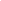 Лебеденко О.А. Махно О.С.  Особенности агрессивного поведения будущих педагогов с разным уровнем эмпатии // Профессиональное образование в России и за рубежом. декабрь 2017 (в печати).Лебеденко О.А. Особенности социального интеллекта младших школьников на этапе перехода в среднее звено школы // Гуманитарные науки. 2017. № 4 (40). С. 155-161.Манвелян Н.Г., Мозговая Н.Н. Особенности механизмов психологической защиты и жизнестойкости у старшеклассников с разным уровнем суверенности психологического пространства// Психология обучения. 2017. № 9. С. 60-71.Манвелян Н.Г., Мозговая Н.Н., Климова Н.М Особенности жизненного стиля у старшеклассников с разным уровнем суверенности психологического пространства личности//Проблемы современного педагогического образования. 2017. № 56-7. С. 294-304.Мирошникова О.Х., Бермус А.Г. Статус и методологические принципы лингвокультурной педагогики высшей школы // Интернет-журнал «Мир науки». 2017. Т. 5. №1. С. 1 – 16 Науменко М.В., Жолудева С.В. Эмоциональное выгорание учителей с различным стилем поведения в конфликте // Учёные записки университета имени П.Ф. Лесгафта 2017. №1(143) с. 261-265Науменко М.В., Панкратова И.А. Взаимосвязь профессиональных представлений и увлечённости работой у воспитателей детских садов // Известия Южного федерального университета: педагогические науки. 2017. №5, с.75-80.Оганесян А.Ж., Федотова О.Д. Основные тенденции развития арменоведения в России в XIX веке // Общество: философия, история, культура. 2016. № 12.Оганнисян А.Л. Организация проектной деятельности деятельности учащихся на уроках технологии // Проблемы современного педагогического образования 2017Оганнисян А.Л. Формирование профессиональной компетенции студентов под средством овладения инновационными формами коммуникации // Проблемы современного педагогического образования 2017. № 54-4.  С. 111-118. https://elibrary.ru/title_about.asp?id=50652 Оганнисян А.Л., Бережная Е.А. Проектная деятельность как фактор повышения качества обучения в инновационной среде // Проблемы современного педагогического образования 2017. № 56-5. с141-148 https://elibrary.ru/title_about.asp?id=50652 Оганнисян А.Л., Задарожная О.В. Основы методической работы учителя технологии // Проблемы современного педагогического образования 2017. № 55-Ч 3.  С. 151 https://elibrary.ru/title_about.asp?id=50652 Петрова Н.П.  Готовность магистрантов к инновационной педагогической деятельности: сущность, структура и содержание основных компонентов // Вестник Академии права и управления №3 (48) 2017Петрова Н.П. Методология институционализации государственно-частного партнерства // European Social Science Journal (Европейский журнал социальных наук). 2017. №5 2017Петрова Н.П. Образовательная робототехника как междисциплинарное направление в обучении школьников // Известия ЮФУ 2017 №11 Пирумян А. А., Денисова Е. Г., Куденцова С.Н. Особенности учебной и профессиональной мотивации слушателей программ переподготовки в процессе получения квалификации психолога // ООО «Издательство «Мир науки»,2017, Том 5, номер 4 http://mir-nauki.com/PDF/04PSMN417.pdf Платохина Н.А., Дзидзоева С.М., Красношлык З.П. The technology of familiarizing children of preschool age with the history of our homeland //Известия Южного федерального университета. Педагогические науки. 2017. № 6. С. 41-48.Погонцева Д.В. Отношение к женщинам с различным этно-религиозным оформлением внешнего вида // Психолог. 2017. № 5. С. 26-32. https://elibrary.ru/item.asp?id=30353604 Погорелова Е.И. Особенности проявления различий в индивидуально-психологических и адаптационных способностях контрактников и призывников на этапе адаптации // Спортивный психолог. (в печати) Правдина Л.Р., Ульянова Н.Ю. Совладающее поведение и посттравматический стресс у военнослужащих // Психология и психотехника. 2017. № 2. С. 59-73.Радченко Г.С., Скрылев А.В, Малыхин А.Ю., Панич А.А. Усиление пьезоэлектрических и диэлектрических свойств и макроскопическая релаксация зарядового и полевого отклика в 0-3 композитах «керамика-поры»: теория и эксперимент // Журнал Технической Физики, Том 88, Вып. 2, 2018 Стр. 201-207Рогов Е. И. Проблемы профессионализации самосознания студентов в вузе // Известия Южного Федерального университета. Педагогические науки. 2017. № 4. .C.81-93.Рогов Е.И.  Разнонаправленность подходов к содержанию и критериям сформированости профессионального самосознания студента в вузе // Интернет журнал «Мир науки», 2017, Том 5. №4.Рогов Е.И.  Становление профессионального самосознания в вузе: содержание и оценка // Изв. Сарат. ун-та. Сер. Акмеология образования. Психология развития. 2017. Т. 6, вып. 4 (24).Руденко Г.Л. (в соавт.) Учитель в смешанном обучении: поиск смыслов и методические находки. // Известия Южного федерального университета. Педагогические науки. 2017. №12 (в печати).Руденко Г.Л. Физическое воспитание младших школьников в контексте идей Вальдорфской педагогики // Известия Южного федерального университета. Педагогические науки. 2017. №11 (в печати).Самохвалова С.Ю. Методологические основы деятельности современного университета для родителей // Современные проблемы образования. 2017. № 12.Самохвалова С.Ю. Модель оптимального содержания электронного портфолио студента // Современные проблемы образования, 2017, вып. 57, часть 4, с. 184-191.Самохвалова С.Ю. Проблемный анализ просветительской работы с родителями в современных образовательных учреждениях // Проблемы современного педагогического образования, 2017, №171.Сарелайнен А.И. Личностные особенности следователей в период профессионального становления / А.И. Сарелайнен, О.Ю. Михайлова // Психология и психотехника. 2016. № 10. С. 834-838. (Прим.: Статья была опубликована в начале 2017 г.) Сарелайнен А.И. Методика «Субъективная оценка способов психологического воздействия» / А.И. Сарелайнен, О.Ю. Михайлова // Мир Науки, культуры, образования.  2017. № 1 (62). С. 265-267. Сидоренков А.В. Внутригрупповые конфликты и эффективность производственной группы // Социальная психология и общество. 2017. Том 8. № 2. С. 35–50. Doi:10.17759/sps.2017080203 http://psyjournals.ru/social_psy/2017/n2/sidorenkov.shtml Сидоренков А.В. Межличностные противоречия как детерминанты конфликтов в малых группах // Психология и Психотехника. 2017. № 1(99). – С.38-50. DOI: 10.7256/2454-0722.2017.1.22518. URL: http://e-notabene.ru/ppp/article_22518.html Сидоренков А.В. Связь социально-психологических противоречий с конфликтами в производственных группах // Интернет-журнал «Мир науки». 2017, Т.5, №2.  http://mir-nauki.com/PDF/39PSMN217.pdf ORCID: http://orcid.org/0000-0003-0554-3103 Сидоренков А.В., Шипитько О.Ю.  Межличностные противоречия и эффективность малых групп в организации // Психология и Психотехника. — 2017. - № 2(99). – С.96-108. DOI: 10.7256/2454-0722.2017.2.23397 http://www.nbpublish.com/ptmag/ Сидоренков А.В., Шипитько О.Ю., Обухова Ю.В. Современные исследования конфликтов в области малых групп в отечественной психологии // Психологические исследования. 2017. Т.10. № 55. с. 9. URL: http://psystudy.ru (дата обращения:23.11. 2017). http://psystudy.ru/index.php/num/2017v10n55/1480-sidorenkov55.htmlСидоренков А.В., Шипитько О.Ю., Обухова Ю.В. Современные исследования конфликтов в области малых групп в отечественной психологии // Психологические исследования. 2017. Т. 10, № 55. С. 9. URL: http://psystudy.ru/index.php/num/2017v10n55/1480-sidorenkov55.html Синченко Т.Ю.,Косикова Л.В. Взаимосвязь видов рефлексии и свойств личности в юношеском возрасте // Психология обучения, № 10 2017, с.79-85. //http://www.edit.muh.ru/content/mag/jour3.php?link=po102017Скрылёв А.В., Панич А.Е., Радченко Г.С. Quazistatic piezoelectric-magnet-metal symmetric device for effective measurement of low-frequency magnetic field //Тезисы IEEE Международной научной конференции «Radiation and scattering of electromagnetic waves RSEMW-2017» Геленджик, Россия. С. 392-393.Суроедова Е.А., Мозговая Н.Н., Васильченко М.В. К вопросу о проблеме деформации смысловой сферы и личностного пространства современной молодежи//Проблемы современного педагогического образования. 2017. № 54-8. С. 172-178.Федотова О.Д. «Гражданство без цепей» в дидактической поэзии И.В. Гёте // Интернет-журнал «Мир науки» 2017, № 4 Федотова О.Д., Зайцева Л.С., Латун В.В. Репрезентация идеи космополитического воспитания в гуманитарном наследии мыслителей эпохи немецкого просвещения // Интернет-журнал «Мир науки», 2017, № 3Федотова О.Д., Котляренко Ю.Ю., Латун В.В. Экспериментальное обоснование альтернативного подхода к использованию сатирических креолизованных текстов антирадикалистской направленности в работе с молодежью // Интернет-журнал Мир науки, № 2Федотова О.Д., Николаева Е.А. Альтернативная образовательная технология Flipped Learning как реализация идеи радикального пересмотра организационных основ процесса обучения // Интернет-журнал «Мир науки», 2017, № 1Фокин Н.И. Профессиональное образование через всю жизнь как образовательная стратегия национальной безопасности Российской Федерации (научная статья) Гуманитарные и социальные науки, 2017. - № 2. С.199-207. Фокин Н.И. Содержание повышения квалификации управленческих кадров образовательных организаций в современных условиях (научная статья) "Историческая и социально-образовательная мысль", 2017 №3ч.1 С.113-116 Фокин Н.И. Технология внедрения системы управления качеством в организации профессионального образования Гуманитарные и социальные науки, 2017. - № 5. Хоронько Л.Я., Витченко О.В.  Регионально-национальный аспект модернизации российского профессионального образования // Интернет-журнал «Мир науки». 2017. Т. 5. № 3.  - С. 39.Чигишева О.П., Бондаренко А.В., Солтовец Е.М. Функциональные показатели продуктивности научно-исследовательской деятельности молодых ученых // Балтийский гуманитарный журнал, 2017, 4(21). Чигишева О.П., Солтовец Е.М., Бондаренко А.В. Интерпретационное своеобразие концепта «функциональная грамотность» в российской и европейской теории образования // Интернет-журнал «Мир науки», 2017, Том 5, номер 4.Шатохина И.В. Учет особенностей возрастного развития обучаемых - условие решения проблемы преемственности в образовании // European Social Science Journal (Европейский журнал социальных наук). 2017. № 8. (в печати)Шкурко Т.А., Ломова М.А. Социально-психологические потребности и отношение к внешнему облику партнеров, состоящих в зарегистрированном и незарегистрированном браке // Психология и Психотехника. — 2017. - № 4. - с.1-14. DOI: 10.7256/2454-0722.2017.4.24530. 0,8 п.л. URL: http://e-notabene.ru/ppp/article_24530.html Юматова И.И., Саламатова А.Н. Отношение педагогов с разной  системой ценностей к работе с особыми детьми в условиях инклюзивного образования //Психология обучения, №1,  с.96-103. //https://elibrary.ru/item.asp?id=27639280Статьи в журналах и изданиях РИНЦАзарова Е.А. Готовность к риску и субъективное благополучие подростков с разным уровнем жизнестойкости // /Материалы Съезда Российского психологического общества / сост. Л.В. Артищева; под ред. А.О. Прохорова, Л.М. Попова, Л.Ф. Баяновой и др. – Казань: изд-во Казан. ун-та, 2017. – Т. 2. – 478 С. С. 3-4. 978-5-00019-872-8 (Т. 2) //https://elibrary.ru/item.asp?id=30446368Акопян М.А. Проектирование здоровье сберегающего поведения школьников в условиях инклюзивного образования // Успехи современной науки, Выпуск №3   Том 1, №3. С. 195-200.Альперович В.Д. «Свои» и «чужие» с разным этнокультурным внешним обликом в ситуациях делового общения сотрудников организаций // Материалы Всероссийской научно-практической конференции «Эффективность личности, группы и организации: проблемы, достижения и перспективы», Ростов-на-Дону; Курск, 21-22 апреля 2017 г. М.: КРЕДО, 2017. С. 11-12. [Электронный ресурс] URL: https://elibrary.ru/item.asp?id=29080178 (0,15 п.л.) Альперович В.Д. Взаимодействие сотрудников организаций с начальством и коллегами по работе как со «своими» и «чужими» людьми: анализ метафор и нарративов // Материалы Всероссийской научно-практической конференции «Эффективность личности, группы и организации: проблемы, достижения и перспективы», Ростов-на-Дону; Курск, 21-22 апреля 2017 г. М.: КРЕДО, 2017. С. 9-11. [Электронный ресурс] URL: https://elibrary.ru/item.asp?id=29080177 (0,15 п.л.) Альперович В.Д. Взаимосвязь метафор «своих» и «чужих» людей и «образа мира» личности // Социальная психология личности и акмеология: сборник материалов Международной научно-практической конференции / Под ред. Р.М. Шамионова (отв. ред.), М.А. Кленовой. М.: Перо, 2017. С. 18-21. (0,4 п.л.) Альперович В.Д. Метафоры «своих» и «чужих» людей с разным этнокультурным внешним обликом у лиц разного пола, возраста и уровня образования // Материалы съезда Российского психологического общества / сост. Л.В. Артищева; под ред. А.О. Прохорова, Л.М. Попова, Л.Ф. Баяновой и др. Казань: Изд-во Казанского ун-та, 2017. Т. 2. С. 109-111. (0,1 п.л.)Альперович В.Д. Представления взрослых о Враге и Друге, «своих» и «чужих» людях в метафорах и нарративах // Материалы съезда Российского психологического общества / сост. Л.В. Артищева; под ред. А.О. Прохорова, Л.М. Попова, Л.Ф. Баяновой и др. Казань: Изд-во Казанского ун-та, 2017. Т. 2. С. 108-109. (0,1 п.л.)	Антипова И.Г. Профессиональные представления экспертов и экспертное оценивание // Профессиональные представления. Ростов-на-Дону: ЮФУ, 2016. № 1 (8). С. 10 -21. //http://elibrary.ru/item.asp?id=26606749Антипова И.Г., Кузнецова А.В. Виртуальное общение в аспекте профессиональных представлений //Профессиональные представления. Ростов-на-Дону: ЮФУ, 2016. № 1 (8).с. 46 – 50. //http://elibrary.ru/item.asp?id=26606753Бабенко В.В., Ермаков П.Н., Явна Д.В. Межполушарные особенности мигания внимания // Матер. Всероссийского психологического форума. Казань.- 2017.- С. 225-226.Бабиянц К.А. Возможности метода «Эгоскопия» в психологическом анализе  типа поведения личности  в ситуации фрустрации  // Материалы съезда Российского психологического общества / сост. Л.В. Артищева; под ред. А.О. Прохорова, Л.М. Попова, Л.Ф. Баяновой и др. – Казань: Изд-во Казан. ун-та, 2017. – Т. 1. – 478 с., с.220Барсукова О.В. Психология честолюбия: проблемы и перспективы //Интегративный подход к психологии человека и социальному взаимодействию людей: векторы развития современной психологической науки. Материалы VII Всероссийской научно-практической конференции (12-14 апреля, Санкт-Петербург) / Под общей редакцией Е.Ю. Коржовой, А.В. Микляевой. В 2-х частях. Часть 1. – СПб.: Издательство РГПУ им. А.И. Герцена, 2017. – 404 с. С. 29-32. //https://elibrary.ru/item.asp?id=29285956Барсукова О.В., Бирюкова И.В. Особенности альтруизма и эгоизма студентов с разными стратегиями самоутверждения //Проблемы непрерывного профессионального образования в России: состояние и перспективы: материалы докладов Всероссийской научно-практической конференции. ФГБОУ ВО РостГМУ Минздрава России, ФПК и ППС, каф. педагогики. – Ростов н/Д: Изд-во РостГМУ, 2017. – 191 с. С. 38-42.Барсукова О.В., Опихайленко А. К вопросу об изучении религиозной идентичности //Проблемы непрерывного профессионального образования в России: состояние и перспективы: материалы докладов Всероссийской научно-практической конференции. ФГБОУ ВО РостГМУ Минздрава России, ФПК и ППС, каф. педагогики. – Ростов н/Д: Изд-во РостГМУ, 2017. – 191 с. С. 43-49.Белова Е.В. Содержание представлений о профессиональном успехе студентов вуза в связи с их профессиональной адаптированностью // Материалы съезда Российского психологического общества/ сост. Л.В. Артищева; под ред. А.О. Прохорова, Л.М. Попова, Л.Ф. Баяновой и др. – Казань: Изд-во Казан. ун-та, 2017. – Т. 2. – С. 353-355. (0,2 п.л.).Березов С.А., Белова Е.В. Особенности постановки целей студентами вуза в связи с уровнем их социальной фрустрированности // Северо-Кавказский психологический вестник. – 2017. – № 15/1. – С. 17-26. (0,7 п.л.).Бермус А.Г. К проблеме мышления и речи (на примере текста Цицерона «Об ораторе») Hypothekai: сборник статей по истории античной педагогической культуры / Под ред. В.К. Пичугиной. — М.: Неолит, 2017. —288 с. (Вып. 1. Концепция воспитания культурой Марка Туллия Цицерона). С. 206 – 229. Бермус А.Г. Шпильрейн Сабина (Шейве) Николаевна (Нафтульевна): данные биографии №1// История российской психологии в лицах: дайджест. 2017. №2. С. 14 – 57.Бзезян А.А. Особенности "Appearance"-стереотипов преподавателей с привлекательным и непривлекательным внешним обликом // Научно-методический электронный журнал «Концепт». – 2017. – № 10 (октябрь). – С. 59–66.  DOI 10.24422/MCITO.2017.10.7769 URL: http://e-koncept.ru/2017/172006.htm ISSN: 2304-120X Бзезян А.А. Оценки внешнего облика в структуре представлений молодых людей о преподавателях // Материалы съезда Российского психологического общества / сост.  Л.В.  Артищева; под ред.  А.О.  Прохорова, Л.М.  Попова, Л.Ф. Баяновой и др. – Казань: Изд-во Казан. ун-та, 2017. – Т. 2. С. 118-120. ISBN 978-5-00019-872-8 (Т. 2)  978-5-00019-867-4 URL: http://psyrus.ru/library/pdf/sborniki_rpo/kazan_2017_2.pdfБлохин А.Л. Взаимосвязь между качеством образования и человеческим капиталом Южного федерального университета // Alma mater (Вестник высшей школы). 2017. № 9. С. 61-63. Блохин А.Л. Предпосылки формирования понятия «человеческий капитал» в педагогической науке // Человеческий капитал. 2017. № 8 (104). С. 21-24. Бондарев М.Г., Защитина Е.К. Проектирование онлайн-курса: междисциплинарный подход // Междисциплинарность в современном социально-гуманитарном знании – 2017. Академический мир в междисциплинарных практиках: материалы II ежегодной Всероссийскойнаучной конференции (Ростов-наДону, 22-24 июня 2017 г.). Т. 2. Секционные доклады/Южный федеральный университет; [редкол.:Е. Ю. Баженова (отв. ред.) и др.]. – Ростов-на-Дону; Таганрог:Изд-во Южного федерального университета, 2017. Ч. 2. – 456 с. С. 38-48.Бочарова Е.В. Особенности сенсорного развитие в интерактивно-развивающей среде (сенсорной комнаты) детей дошкольного возраста с речевыми нарушениями // Воспитание и обучение детей младшего возраста. 2017Бреус Е.Д., Попова Ю.А. Особенности форм межличностной обратной связи у лиц с различным уровнем центрации // Материалы съезда Российского психологического общества. - Казань: Изд-во Казанского ун-та, 2017. – Т.2. - С. 121-124 0,3 п.л.Васильченко М. В., Мозговая Н. Н. Интегративный подход к профилактике суицидов в юношеском возрасте. ISBN: 978-84-617-8491-2  // Психологическая поддержка подростков и молодежи в трудных жизненных и кризисных обстоятельствах: XXI век. Материалы Всероссийской научно-практической конференции, посвященной 85 – летнему юбилею ФГБОУ ВО «Дагестанский государственный университет». 28-29 апреля 2017 г./ под редакцией З.С. Акбиевой, З.М. Гаджимурадовой. Махачкала: Изд. «Цифра», 2017. 239 с.  //https://elibrary.ru/item.asp?id=29651247Воробьева Е.В., Ермаков П.Н., Перков М.А.  Принятие агрессии и эмоциональный интеллект / Материалы съезда Российского психологического общества / сост. Л.В. Артищева; под ред. А.О. Прохорова, Л.М. Попова, Л.Ф. Баяновой и др. – Казань: Изд-во Казан. ун-та, 2017. – Т. 2. – С. 362-364. ISBN 978-5-00019-872-8 (Т. 2). 0, 3 п.л. http://рпо.рф/congress/2017/publikatsii/Воронцов Д.В. Социально-психологические основания для возникновения в России сообществ на основе сексуальности // Материалы съезда Российского психологического общества. - Казань: Изд-во Казанского ун-та, 2017. – Т.2. - С. 135-137 0,3 п.л.Воронцов Д.В. Текучая идентичность и «квиризация» социальной психологии // Инновационные ресурсы социальной психологии: теории, методы, практики: Сборник научных работ / Отв. ред. О.В. Соловьева, Т.Г. Стефаненко. – М., 2017. С. 59-64 0,4 п.л.  ISBN 978-5-89357-373-2Габдулина Л.И. Некоторые особенности ценностной сферы женщин с разной гендерной идентичностью // Сборник материалов VII Сибирского психологического форума. Всероссийская конференция «Комплексные исследования человека: психология». 28–29 ноября 2017 г. Томск, с. 43-48. 0,35 п.л.Габдулина Л.И. Особенности субъективной картины жизненного пути женщин с разной гендерной идентичностью в первый год их материнства // Материалы съезда Российского психологического общества /сост. Л.В. Артищева; под ред. А.О. Прохорова, Л.М. Попова,Л.Ф. Баяновой и др. – Казань: Изд-во Казан. ун-та, 2017. – Т. 2. – с.366-368. 0,1 п.л.Гадаборшева З.И., Рогов Е. И.  Статичность представлений педагога об объекте деятельности как фактор профессиональных деформаций. // Психолого-социальная работа в современном обществе: проблемы и решения. СПб:СПбГИПСР, 2017. 222-224 с.Гадаборшева З.И., Рогов Е. И. Влияние предмета деятельности на представления о профессии будущих специалистов-гуманитариев // Профессиональные представления: сб. научных трудов № 9. Ростов-на-Дону: Фонд науки и образования, 2017. C.13-33.Гришина Л.Н. Деятельность международных организаций по обеспечению защиты прав ребенка в киберпространстве // Коммуникации в информационном обществе: проблемы и возможности: сборник научных статей. ФГБОУ ВО «Чувашский государственный педагогический университет им. И. Я. Яковлева»; ГУО «Республиканский институт высшей школы». Чебоксары, 2017. С. 78-82.Гришина Л.Н. Психологическое просвещение о правах ребенка как ресурс обеспечения психологической безопасности детей и подростков в киберпространстве // Психологическое здоровье личности: теория и практика сборник научных трудов по материалам IV Всероссийской научно-практической конференции. отв. ред. И. В. Белашева. 2017 (в печати).Гришина Л.Н., Сердюкова Е.Ю. Особенности представлений подростков об отношениях с родителями // «Личность в культуре и образовании: психологическое сопровождение. развитие, социализация)»: сборник научных статей / под общ. ред. А. В. Чёрной: Южный федеральный университет. Ростов-на-Дону: Издательство Южного федерального университета. 2017.Гришина Л.Н., Харина А.А. Изучение особенностей этнической идентичности подростков // «Личность в культуре и образовании: психологическое сопровождение. развитие, социализация)»: сборник научных статей / под общ. ред. А. В. Чёрной: Южный федеральный университет. Ростов-на-Дону: Издательство Южного федерального университета. 2017.Гришина Л.Н., Хныкина В.С. Особенности этнической идентичности и социальных установок в подростковом возрасте // «Личность в культуре и образовании: психологическое сопровождение. развитие, социализация)»: сборник научных статей / под общ. ред. А. В. Чёрной: Южный федеральный университет. Ростов-на-Дону: Издательство Южного федерального университета. 2017.Джанерьян С.Т. Отношение студенческой молодежи к взяточничеству как форме низовой коррупции // Материалы съезда Российского психологического общества / сост. Л.В. Артищева; под ред. А.О. Прохорова, Л.М. Попова, Л.Ф. Баяновой и др. – Казань: Изд-во Казан. ун-та, 2017. – Т. 2. – С. 142-144. 0,1 п.л.Джанерьян С.Т. Содержание представлений об идеальном предпринимателе у студентов и предпринимателей // в сборнике: Эффективность личности, группы и организации: проблемы, достижения и перспективы Материалы Всероссийской научно-практической конференции. 2017. С. 41-43. 0,15 п.л.Дикая Л.А., Дикий И.С. Взаимосвязи креативности и психотизма с психологическими характеристиками специалистов сферы искусства // Материалы съезда Российского психологического общества / сост.  Л.В.  Артищева;  под  ред.  А.О.  Прохорова,  Л.М.  Попова,  Л.Ф. Баяновой и др. – Казань: Изд-во Казан. ун-та, 2017. – Т. 2. – С. 374-376.Дикая Л.А., Дикий И.С. Креативность и стрессоустойчивость как взаимодополняемые психологические характеристики менеджеров по работе с клиентами / Материалы Всероссийской научно-практической конференции «Эффективность личности, группы и организации: проблемы, достижения и перспективы», Ростов-на-Дону; Курск, 21-22 апреля 2017 г. – М.: КРЕДО, 2017. – C. 43-46.Дикий И.С. Особенности проявления креативности у менеджеров по продажам с разным уровнем стрессоустойчивости / Материалы Всероссийской научно-практической конференции «Эффективность личности, группы и организации: проблемы, достижения и перспективы», Ростов-на-Дону; Курск, 21-22 апреля 2017 г. – М.: КРЕДО, 2017. – C. 46-48.Дорофеев В.А. Соразмерности как фактор эффективности малых производственных групп // Материалы Всероссийской научно-практической конференции «Эффективность личности, группы и организации: проблемы, достижения и перспективы», Ростов-на-Дону; Курск, 21-22 апреля 2017 г. – М.: КРЕДО, 2017.  С. 38-40.Дроздова И.И. Самооценка внешнего облика подростков с разным социально-психологическим статусом в группе сверстников. //Материалы съезда Российского психологического общества / сост. Л.В. Артищева; под ред. А.О. Прохорова, Л.М. Попова, Л.Ф. Баяновой и др. Казань: Изд-во Казан. ун-та, 2017. Т. 2. С. 146-147. ISBN 978-5-00019-872-8 (Т. 2).Дроздова И.И., Лабунская В.А. Влияние оценок внешнего облика на «деловой» и «эмоциональный» статус студентов в группе //"Фундаментальные и прикладные исследования современной психологии: результаты и перспективы развития / Отв. ред. А.Л. Журавлёв, В.А. Кольцова. – М.: Изд-во «Институт психологии РАН», 2017. С. 1801- 1808. //ISBN 978-5-9270-0362-4Дудникова С.А., Гавриленкова Д.С. Управление процессом психолого-педагогической поддержки семьи в дошкольной образовательной организации // Теория и практика современной науки№10(28)2017Дудникова С.А., Доронина М.В. Управление процессом  формирования межличностных отношений в коллективе педагогов дошкольной образовательной организации // Теория и практика современной науки№10(28)2017Дудникова С.А., Журавлева А.С. Повышение профессиональной компетентности воспитателя //Теория и практика современной науки№10(28)2017Дудникова С.А., Платохина Н.А. Технологии формирования профессиональной компетентности будущих педагогов в процессе выполнения проектных заданий //Актуальные вопросы профессионального образования №3(8), 2017, 25-28 с.Еремеева В.А., Обухова Ю.В. Применение гештальт-подхода и психодрамы в работе школьного психолога / Сборник научных статей V Всероссийская научно-практическая конференция «личность в культуре и образовании: психологическое сопровождение, развитие, социализация» (Ростов-на-Дону, 14-15 декабря 2017). Ростов-на-Дону: Южный федеральный университет, 2017 (в печати)Ермаков П.Н., Абакумова И.В., Воробьева Е.В., Ковш Е.М. Ассоциация генотипов по полиморфному маркеру – UVNTR гена MAOA с уровнем агрессивности и особенностями личностного профиля в выборке русских мужчин и женщин / Материалы съезда Российского психологического общества / сост. Л.В. Артищева; под ред. А.О. Прохорова, Л.М. Попова, Л.Ф. Баяновой и др. – Казань: Изд-во Казан. ун-та, 2017. – Т. 1. – С. 337-339. ISBN 978-5-00019-868-1 (Т. 1). 0, 3 п.л. http://рпо.рф/congress/2017/publikatsii/Еровенко В.Н. Детское техническое творчество в современных условиях // Проблемы современного педагогического образования, 2017.Еровенко В.Н. Изучение электрохимических накопителей электроэнергии как научная проблема // Проблемы современного педагогического образования, 2017.Еровенко В.Н. Политехническое образование в пятом технологическом укладе // Проблемы современного педагогического образования, 2017.Жолудева С.В. Особенности взаимосвязи мотивации сотрудников и удовлетворенности компанией //	Теоретические и практические проблемы организационной психологии: Материалы Всероссийской научно-практической конференции.Жулина Г.Н., Горобец А.С. Особенности страхов у младших школьников с разным уровнем самооценки  // «Личность в культуре и образовании: психологическое сопровождение. развитие, социализация)»: сборник научных статей / под общ. ред. А. В. Чёрной: Южный федеральный университет. Ростов-на-Дону: Издательство Южного федерального университета. 2017.Жулина Г.Н., Шпилев Н.С. Особенности социально-психологической адаптации студентов колледжа с разным типом личностной направленности // Проблемы непрерывного профессионального образования в России: состояние и перспективы: материалы докладов Всероссийской научно- практической конференции. ФГБОУ ВО РостГМУ Минздрава России, ФПК и ППС, каф. педагогики - Ростов н/Д: Изд-во РостГМУ, 2017. - 191 с - С.93-100.Занина Л.В. Междисциплинарные основы профилактики саморазрушающего поведения детей и подростков // Интегративный подход в профилактике зависимостей в молодежной среде: материалы четвертого межрегионального научного форума. г. Ростов-на-Дону - г. Элиста– г.Ставрополь – г. Потсдам (Германия). 30 ноября - 2  декабря 2017 г. Ростов-на-Дону: Изд-во ЮФУ, 2017.Звездина Г.П., Тельнова О.В., Грановская Н.Н. Психологические барьеры учителя, препятствующие реализации инноваций в образовании // Всероссийский научный журнал «Историческая и социально-образовательная мысль» https://www.dropbox.com/sh/un1wavfnvtravr7/AADnuBMnVfsvUESggrDtZcgca?dl=0.Зезюлько А.В. Характеристика и особенности формирования культурных технологий гармонизации личности // Международная научно-практическая конференция. Формирование личности будущего на основе психолого-педагогического анализа. Уфа,2017.Зинченко Е.В. Социально-демографические и личностные характеристики членов участковых избирательных комиссий и их копинг-стратегии // Материалы съезда Российского психологического общества / сост. Л.В. Артищева; под ред. А.О. Прохорова, Л.М. Попова, Л.Ф. Баяновой и др. – Казань: Изд-во Казан. ун-та, 2017. – Т. 2. – С. 389-390. (0,2 п.л.). Зинченко Е.В., Рудя И.А. Стратегии копинг-поведения у молодых женщин, имеющих детей // Северо-Кавказский психологический вестник. – 2017. – № 15/1. – С. 27-34. (0,7 п.л.)Иванов Р.С. Междисциплинарность в общественной практике: психофизиологические исследования с применением полиграфа // Материалы Второй ежегодной Всероссийской научной конференции «Междисциплинарность в современном социально-гуманитарном знании – 2017  (Ростов-на-Дону, 22–24 июня 2017 г.). Т. 2. Ч. 2. С. 165-175. 456 с.Ингерлейб М.Б, Захаров О.Ю. Психолого-педагогические особенности обучения формальным упражнениям в контактных единоборствах // Северо-Кавказский психологический вестник. Том: 15 Номер: 1 Год: 2017 Страницы: 42-53Ингерлейб М.Б. Место жизнестойкости в структуре профессионального мировоззрения педагога. Педагогика и психология: тенденции и перспективы развития. /Сборник научных трудов по итогам международной научно-практической конференции. №4. Волгоград. 2017. с.13-16. Кара Ж.Ю. Исследование образа партнера по общению у старших подростков // Материалы Всероссийского Психологического форума, 5-7 октября 2017 г., г. Казань.Кара Ж.Ю.,Омельяненко Е.В. Новый взгляд на проективные методики // Изд-во: CreateSpace, North Charleston, USA, 21 ВЕК: ФУНДАМЕНТАЛЬНАЯ НАУКА И ТЕХНОЛОГИИ: Материалы IX международной научно-практической конференции 30-31 May2016, н.-и. ц. «Академический», Том. 2, Стр: 87-89 http://elibrary.ru/item.asp?id=26116395 Кара Ж.Ю.Касьянова Д.В. Воспитательный процесс как пространство взаимодействия толерантных отношений // Сб. тезисов VI Международная научно-практическая конференция «Воспитание и обучение» 10-13 мая 2017. стр. 283-285 https://elibrary.ru/item.asp?id=29435953Каширская И.К., Аверьянова Н.А. Представления подростков из полных и неполных семей о ценности и доступности для них основных жизненных сфер в будущем //Профессиональные представления. 2017. № 1 (9). С. 43-53.	Каширская И.К., Заруцкая А.В. Представления о застенчивости подростков с разным типом гендерной идентичности //Профессиональные представления. 2017. № 1 (9). С. 53-60.Климкина Е.А., Скуратовская М.Л. Малые фольклорные формы в логопедической работе по коррекции задержки речевого развития у детей раннего возраста // Воспитание и обучение детей младшего возраста. 2017Ковш Е.М., Воробьева Е.В., Ермаков П.Н., Абакумова И.В. Индивидуально-психологические особенности мужчин и женщин, носителей различных генотипов по полиморфизму VAL158MET (G472A) гена COMT / Материалы съезда Российского психологического общества / сост. Л.В. Артищева; под ред. А.О. Прохорова, Л.М. Попова, Л.Ф. Баяновой и др. – Казань: Изд-во Казан. ун-та, 2017. – Т. 1. – С. 341-343. ISBN 978-5-00019-868-1 (Т. 1). 0, 3 п.л. http://рпо.рф/congress/2017/publikatsii/Колодяжная Т.П., Васильева Н.В. Роль художественно-творческой деятельности детей дошкольного возраста с ОНР в развитии мелкой моторики // НИЦ  Социосфера, 2017, №10.Колодяжная Т.П., Латарцева Е.Е. Формирование музыкальной культуры дошкольников в процессе танцевально-игрового творчества –перспективы развития педагогики и психологии //ХII Материалы международной научно-практической студенческой конференции «Современные проблемы». г. Махачкала, 2017.Колодяжная Т.П., Тимощенко  Г.С. Взаимодействие с семьями воспитанников по формированию нравственно-патриотических чувств через проектную деятельность // Материалы  ХIV Международной научно-практической студенческой конференции «Научный поиск в современном мире»,  2017.Крутелева Л.Ю. К вопросу о формировании смысложизненных стратегий личности в процессе профессионального становления. // Всероссийский психологический форум. Казань, 5-7 октября 2017. 0,08 п.л.Лабунская В.А. Гендерно-ситуационный анализ феномена воспринимаемого дискриминационного поведения, направленного на представителей этнокультурных групп // Инновационные ресурсы социальной психологии: теории, методы, практики: Сборник научных работ / Отв. ред. О.В. Соловьева, Т.Г. Стефаненко. – М., 2017. С. 224-229.  ISBN 978-5-89357-373-2Лабунская В.А. Социальная психология внешнего облика: подходы, проблемы и перспективы исследований// Материалы съезда Российского психологического общества / составитель Л.В. Артищева; под ред. А.О. Прохорова, Л.М. Попова, Л.Ф. Баяновой и др. – Казань: Изд-во Казан. университет, 2017. – Т. 2. С.166–168. (0,1 п.л.) ISBN 978-5-00019-872-8PDF: /library/pdf/sborniki_rpo/kazan_2017_2.pdf https://elibrary.ru/item.asp?id=30446368Лабунская В.А. Социальная психология внешнего облика: подходы, проблемы и перспективы исследований// Материалы съезда Российского психологического общества / составитель Л.В. Артищева; под ред. А.О. Прохорова, Л.М. Попова, Л.Ф. Баяновой и др. – Казань: Изд-во Казан. университет, 2017. – Т. 2. С.166–168. (0,1 п.л.) ISBN 978-5-00019-872-8PDF: /library/pdf/sborniki_rpo/kazan_2017_2.pdf https://elibrary.ru/item.asp?id=30446368Лабунская В.А., Погонцева Д.В. Визуальные технологии в изучении отношения к дискриминационному поведению в ситуациях этнического взаимодействия// Междисциплинарность в современном социально – гуманитарном знании 2017. Академический мир в междисциплинарных практиках: материалы II-й ежегодной Всероссийской научной конференции (Ростов‐на‐Дону, 22–24 июня 2017 г.)/ ответ ред. Е.Ю. Баженова. Ростов‐на‐Дону; Таганрог: Издательство Южного федерального университета, 2017.Т. 2. (Ч. 2). С.260-272.  (0,5 п.л.) ISBN 978‐5‐9275‐2407‐5 ISBN 978‐5‐9275‐2409‐9 https://elibrary.ru/item.asp?id=30269045Лебеденко О.А. Гарапшина Ю.Н. Взаимосвязь уровня творческого мышления дошкольников и стиля родительского отношения // «Личность в культуре и образовании: психологическое сопровождение. развитие, социализация)»: сборник научных статей / под общ. ред. А.В. Чёрной: Южный федеральный университет. Ростов-на-Дону: Издательство Южного федерального университета. 2017.Лебеденко О.А. Коваленко А.К. Взаимосвязь социальных эмоций дошкольников и уровня готовности к школьному обучению // «Личность в культуре и образовании: психологическое сопровождение. развитие, социализация)»: сборник научных статей / под общ. ред. А. В. Чёрной: Южный федеральный университет. Ростов-на-Дону: Издательство Южного федерального университета. 2017.Лебеденко О.А. Махно О.С. Формы агрессии студентов с разным уровнем эмпатии //«Личность в культуре и образовании: психологическое сопровождение. развитие, социализация)»: сборник научных статей / под общ. ред. А. В. Чёрной: Южный федеральный университет. Ростов-на-Дону: Издательство Южного федерального университета. 2017.Лебеденко О.А. Пастухова Л.И. Особенности мотивационной готовности к школе старших дошкольников с разным уровнем социальных эмоций // «Личность в культуре и образовании: психологическое сопровождение. развитие, социализация)»: сборник научных статей / под общ. ред. А. В. Чёрной: Южный федеральный университет. Ростов-на-Дону: Издательство Южного федерального университета. 2017.Лебеденко О.А., Арькова И.В. Особенности отношения подростков к HAPPY SLAPPING // IV Всероссийская научно-практическая интернет-конференция «Психологическое здоровье личности: теория и практика», 24-25 октября 2017 г., г. СтавропольЛебеденко О.А., Полникова Н.И. Эмоциональное благополучие дошкольника как показатель его психологического здоровья // IV Всероссийская научно-практическая интернет-конференция «Психологическое здоровье личности: теория и практика», 24-25 октября 2017 г., г. Ставрополь.Ломова М. А., Шкурко Т. А. Отношение к своему внешнему облику и внешнему облику партнера супругов, состоящих в зарегистрированном и незарегистрированном браке // Междисциплинарность в современном социально-гуманитарном знании - 2017. Академический мир в междисциплинарных практиках: материалы Второй ежегодной Всероссийской научной конференции (Ростов-на-Дону, 22 - 24 июня 2017 г.). Т. 2. Секционные доклады / Южный федеральный университет; [редкол.: Е. Ю. Баженова (отв. ред.) и др.]. - Ростов-на-Дону; Таганрог: Издательство Южного федерального университета, 2017. Ч. 2. С. 273 - 284. 0,3 п.л. Макоева А.Г., Обухова Ю.В. Представление о своем будущем и прошлом у представителей социально активной молодежи // Заметки ученого. 2017. №2(18), с. 47- 56 https://elibrary.ru/item.asp?id=29901253 Манохина Н.Н., Фатеева Д.А. Социально-историческая динамика развития тифлопедагогики в россии в первой четверти XIX века // Вестник Саратовского областного института развития образования. 2017. № 1 (9). С. 91-96.Мещерякова А.В. и др. Нервно-психическая устойчивость и формирование профессионально важных качеств сотрудников органов внутренних дел в экстремальных условиях деятельности // Гуманитарные научные исследования. 2017. № 5 [Электронный ресурс]. URL: http://human.snauka.ru/2017/05/23332 (дата обращения: 31.05.2017).Миронова Е.Н., Рогов Е.И.  Профессиональное самоопределение студентов вузов // Теоретические и практические проблемы организационной психологии. Ростов н/Д: Фонд науки и образования, 2017. с.20-24.Мозговая Н.Н. Особенности эффективности мотивационно-ценностной сферы безработных граждан // Эффективность личности, группы и организации: проблемы, достижения и перспективы Материалы Всероссийской научно-практической конференции. 2017. С. 285-287.Мозговая Н.Н. Роль IT-технологий в детском и подростковом возрасте при становлении индивидуальности // Реклама и связи с общественностью: традиции и инновации Труды пятой юбилейной Международной научно-практической конференции. Редколлегия: А.Н. Гуда (пред.) [и др.]. 2017. С. 50-55.Мозговая Н.Н. Современные способы нарушения личностного пространства человека: троллинг и кибербуллинг// Психологическая поддержка подростков и молодежи в трудных жизненных и кризисных обстоятельствах: XXI век Материалы Всероссийской научно-практической конференции, посвященной 85–летнему юбилею ФГБОУ ВО «Дагестанский государственный университет». 2017. С. 171-175.Мозговая Н.Н.,Лихван А.В. Особенности суверенности психологического пространства личности подростков, склонных к разным формам отклоняющегося поведения // Материалы съезда Российского психологического общества 2017. С. 175-176. //https://elibrary.ru/item.asp?id=30446368 Муратова М.А., Карантыш Г.А. Особенности нейропсихологических показателей у 6,5-летних детей нарушением речи // Воспитание и обучение детей младшего возраста. 2017Науменко М.В., Дайнеко Н.С. Особенности взаимосвязи профессиональных представлений и учебной мотивации студентов различных ступеней обучения // Материалы III Всероссийской научно-практической конференции "Теоретические и практические проблемы организационной психологии". Ростов-на-Дону Фонд науки и образования. 2017. с.100-105.Науменко М.В., Лавриненко Е. А. Анализ особенностей ценностных ориентаций студентов и педагогов с опытом работы // Материалы III Всероссийской научно-практической конференции "Теоретические и практические проблемы организационной психологии". Ростов-на-Дону Фонд науки и образования 2017. с.69-75.Науменко М.В., Светличная Л.А. Взаимосвязь трудовой мотивации и представлений об объекте деятельности учителей системы дополнительного образования // Профессиональные представления: сборник научных трудов №9 / Под ред. Е. И. Рогова. Ростов-на-Дону: Изд-во: Фонд развития науки и образования, 2017.с. 130-139.Обухова Ю.В. Профессиональная самореализация магистров в процессе научно-исследовательской деятельности в вузе / Сборник научных статей V Всероссийская научно-практическая конференция «личность в культуре и образовании: психологическое сопровождение, развитие, социализация» (Ростов-на-Дону, 14-15 декабря 2017). Ростов-на-Дону: Южный федеральный университет, 2017 (в печати) Обухова Ю.В. Психологи и географы: общие точки междисциплинарного соприкосновения / Материалы Всероссийской научно-практической конференции с международным участием «Единство в многообразии: междисциплинарные перспективы гуманитарного знания», (Ростов-на-Дону, 18 ноября .). Ростов-на-Дону: Южный федеральный университет, 2017. – с. 500-502 (примерные страницы) Обухова Ю.В. Смыслообразующие мотивы трудовой деятельности медицинских представителей: половозрастной и профессиональный аспекты / Материалы Всероссийской научно-практической конференции «Эффективность личности, группы и организации: проблемы, достижения и перспективы». М.: КРЕДО, 2017. с. 109-111 https://elibrary.ru/item.asp?id=29080219 Обухова Ю.В., Еремеева В.А., Особенности проявления настойчивости у студентов-психологов с различным уровнем социальной фрустрированности / Материалы VII Сибирского психологического форума «комплексные исследования человека: психология»
(Всероссийская конференция) (28–29 ноября 2017 года г. Томск). Томск: Национальный исследовательский Томский государственный университет Факультет психологии, 2017. (в печати)Обухова Ю.В., Иванова А.А. Особенности протестного поведения женщин в связи со смыслообразующими мотивами взаимодействия в коллективе / Сборник научных статей V Всероссийская научно-практическая конференция «личность в культуре и образовании: психологическое сопровождение, развитие, социализация» (ростов-на-дону, 14-15 декабря 2017). ростов-на-дону: южный федеральный университет, 2017 (в печати) Обухова Ю.В., Сыроваткина А.Ю. Представление об идеальном партнере по романтическим отношениям у студентов непсихологических направлений подготовки / Сборник научных статей V Всероссийская научно-практическая конференция «личность в культуре и образовании: психологическое сопровождение, развитие, социализация» (Ростов-на-Дону, 14-15 декабря 2017). Ростов-на-Дону: Южный федеральный университет, 2017 (в печати) Оганнисян А.Л. Организация проектной деятельности деятельности учащихся на уроках технологии // Проблемы современного педагогического образования 2017Оганнисян А.Л. Организация проектной деятельности деятельности учащихся на уроках технологии // Проблемы современного педагогического образования 2017Оганнисян А.Л. Физическая культура как средство формирования здоровьесберегающего поведения детей дошкольного возраста в условиях инклюзивного образования // Проблемы современного педагогического образования 2017Оганнисян А.Л. Физическая культура как средство формирования здоровьесберегающего поведения детей дошкольного возраста в условиях инклюзивного образования // Проблемы современного педагогического образования 2017Оганнисян А.Л. Формирование профессиональной компетенции студентов под средством овладения инновационными формами коммуникации // Проблемы современного педагогического образования 2017. № 54-4.  С. 111-118. https://elibrary.ru/title_about.asp?id=50652 Оганнисян А.Л., Бабичева И.П. Метод проектов в формировании проектных способностей школьников в образовательной школе // Сборник статей в международной научно-практической конференции 2 ч, 2017, Уфа, с 58-62 https://elibrary.ru/item.asp?id=30477787 Оганнисян А.Л., Бережная Е.А. Особенности организации профессионально-трудовой подготовки, учащихся с ограниченными возможностями здоровья //Проблемы современного педагогического образования 2017 https://elibrary.ru/title_about.asp?id=50652 Оганнисян А.Л., Бережная Е.А. Проектная деятельность как фактор повышения качества обучения в инновационной среде // Проблемы современного педагогического образования 2017. № 56-5. с141-148 https://elibrary.ru/title_about.asp?id=50652 Оганнисян А.Л., Задорожная О.В. Основы методической работы учителя технологии // Проблемы современного педагогического образования 2017. № 55-Ч 3.  С. 151 https://elibrary.ru/title_about.asp?id=50652 Огаркова Е.А., Грачев В.Д. Использование методик традиционного ушу для коррекции и профилактики психомоторных функций у детей старшего дошкольного возраста с дизартрией // Материалы Всероссийской научно-практической студенческой конференции «Исследования молодых ученых: психолого-медико-педагогические проблемы современного образования». Ростов-на-Дону: Изд-во Фонд науки и образования, 2017.Пак А.В., Болдинова О.Г. Применение интерактивных технологий у детей с ОВЗ в условиях инклюзивного образования // Материалы Всероссийской научно-практической студенческой конференции «Исследования молодых ученых: психолого-медико-педагогические проблемы современного образования». Ростов-на-Дону: Изд-во Фонд науки и образования, 2017.Панина В.В., Курушина О.В. Особенности развития ребёнка дошкольного возраста с синдромом гиперактивности и дефицитом внимания // Фонд науки и образования. 2017Панкратова И.А. Взаимосвязь профессиональных представлений и индивидуально-личностных особенностей у фрилансеров // Профессиональные представления: сборник научных трудов №9 / Под ред. Е. И. Рогова. Ростов-на-Дону: Изд-во: Фонд развития науки и образования, 2017.Петрова Н.П. Образование на протяжении всей жизни – главный принцип общества знаний // Сборник статей КЧГУ им. У.Д. Алиева 2017Пирумян А. А., Денисова Е. Г. Особенности ценностно-смысловой сферы лиц, получающих квалификацию «психолог» по программам дополнительного профессионального образования // Гуманитарные научные исследования.2017. № 6. http://human.snauka.ru/2017/06/24060Пирумян А.А., Денисова Е.Г. Исследование профессиональной направленности лиц, получающих квалификацию «психолог» по программам профессиональной переподготовки. // Психология, социология и педагогика. 2017. № 6 (РИНЦ) http://psychology.snauka.ru/2017/06/8250Платохина Н.А. Управление качеством художественно-эстетического развития детей старшего дошкольного возраста //Вестник Саратовского областного института развития образования. 2017. № 3 (11). С. 98-105.Платохина Н.А., Абашина Н.Н. Педагогические условия развития коммуникативных навыков детей с задержкой психического развития в условиях инклюзивного образования //Научно-методический электронный журнал Концепт. 2017. № 10. С. 28-39.Платохина Н.А., Абашина Н.Н. Развитие у детей младшего дошкольного возраста ценностного отношения к истории и культуре родного края //Воспитание и обучение детей младшего возраста. 2017. № 6. С. 231-232Платохина Н.А., Фатеева Д.А. Развитие сенсорной культуры детей с речевыми нарушениями в едином пространстве дошкольной образовательной организации и семьи // Фонд науки и образования. 2017.Погонцева Д.В. Гендерные особенности принятия дискриминации по отношению к женщине в хиджабе и без него // Аллея науки. 2017. Т. 3. № 13. С. 47-53.Погонцева Д.В. Изучение привлекательного внешнего облика: анализ методического инструментария // Сolloquium-journal. 2017. № 8 (8). С. 41-42. https://elibrary.ru/item.asp?id=30035645Погонцева Д.В. Структура привлекательного внешнего облика: анализ современных исследований // Концепт, №  2017, https://elibrary.ru/title_about.asp?id=33599 Правдина Л.Р., Тынникова М.И. Эффективность деятельности военнослужащих и их субъективное благополучие // Материалы Всероссийской научно-практической конференции «Эффективность личности, группы и организации: проблемы, достижения и перспективы», Ростов-на-Дону; Курск, 21-22 апреля 2017 г. – М.: КРЕДО, 2017. С. 118-120.Рогов Е.И. Роль перцептивных механизмов в становлении профессиональных деформаций педагога // Педагогические исследования качества образования в условиях инновационной деятельности образовательной организации Славянске-на-Кубани, 2017. с.16-21.Рогова Е.Е., Писарева Е.А. Взаимосвязь профессиональных представлений и учебной мотивации студентов // Профессиональные представления: сборник научных трудов № 9 / Под редакцией Е.И. Рогова. Ростов-на-Дону: Изд-во Фонд науки и образования, 2017.Руденко Г.Л. (в соавт.) Развитие творческого потенциала детей младшего и среднего возраста через занятия декоративно-прикладным искусством //  Вестник непрерывного образования.  2017. №2.Руденко Г.Л. (в соавт.) Роль идеала в гражданско-патриотическом воспитании младших школьников //  Вестник непрерывного образования.  2017. №2.Рыбчинский В.П. Восприятие конфликтов с тренером спортсменами подросткового возраста с различным уровнем самооценки // Материалы VI съезда Российского психологического общества. Т.1. Казань 2017. С. 281-283.Рыбчинский В.П. Некоторые вопросы целесообразности проведения процедуры кон-курсного отбора на замещение вакантных должностей профессорско-преподавательского состава высших учебных заведений РФ// Материалы Второй ежегодной Всероссийской научной конференции «Междисциплинарность в современном в социально-гуманитарном знании – 2017. Академический мир в междисциплинарных практиках». Ростов-на-Дону, 22-24.06.2017. Т.2. С. 443-452.Рюмшина Л.И. Доверие лиц, склонных к манипуляциям, непроверенной информации средств массовой коммуникации. Материалы съезда Российского психологического общества. - Казань: Изд-во Казанского ун-та, 2017. – Т.2. - С. 189-191 (0,3 п.л.).Рюмшина Л.И. Манипулятивные воздействия менеджеров: особенности и последствия для группы. Материалы Всероссийской научно-практической конференции «Эффективность личности, группы и организации: проблемы, достижения и перспективы». Ростов-на-Дону.  2017. С. 122-124. (0,3 п.л.)Саакян О.С. Особенности психофизиологических механизмов социальной креативности у лиц с разными индивидуальными особенностями // Материалы съезда Российского психологического общества. Казань. 2017. С.350-352. Сидоренков А.В. Внутригрупповые конфликты и производственно-экономическая эффективность группы // Материалы Всероссийской научно-практической конференции «Эффективность личности, группы и организации: проблемы, достижения и перспективы», Ростов-на-Дону; Курск, 21-22 апреля 2017 г. – М.: КРЕДО, 2017.  С. 131-133.Сидоренков А.В. Модернизированная компьютерная технология «Групповой профиль – Универсал» // Материалы съезда Российского психологического общества / сост. Л.В. Артищева; под ред. А.О. Прохорова и др. Казань: Изд-во Казан. Ун-та, 2017. Т. 1. С. 240-242.Скиртач И.А. Основные и вариативные компоненты психофизиологических коррелятов музыкального творчества // Материалы съезда Российского психологического общества/сост. Л.В. Артищева; под ред. А.О. Прохорова, Л.М. Попова, Л.Ф. Баяновой и др. – Казань: Изд-во Казан. ун-та, 2017. – Т. 1. – С.355-357Скиртач И.А., Тарасюго В.С. Применение нейробиоуправления для повышения качества создаваемой танцорами импровизации// Материалы съезда Российского психологического общества//сост. Л.В. Артищева; под ред. А.О. Прохорова, Л.М. Попова,Л.Ф. Баяновой и др. – Казань: Изд-во Казань. ун-та, 2017. Т. 1. С.359-362Скрынник Н.Е. Взаимосвязь профессиональной направленности и представлений с личностными особенностями студентов-психологов // Профессиональные представления: сборник научных трудов № 9 /Под редакцией Е.И. Рогова. Ростов-на-Дону: Изд-во Фонд науки и образования, 2017.Сокольская Е.В., Бермус А.Г. Психолого-педагогический компонент предметной компетентности учителя математики в контексте требований «Профессионального стандарта педагога» //Научно-методический электронный журнал «Концепт». 2017. Т. 26. С. 136 – 140.Сутчук В.Н., Климкина Е.А. Особенности ранней социальной реабилитации детей с ограниченными возможностями здоровья // Фонд науки и образования. 2017Сутчук В.Н., Климова Т.В. Особенности развития учебно-профессиональной мотивации у студентов высших учебных заведений // Фонд науки и образования. 2017Сухорукова Л.М. Развитие научного направления «мигрантская педагогика» и образовательной практики в научной школе Бондаревской Евгении Васильевны // Образование. Наука. Инновации: Южное измерение. 2017, №1-2.Сухорукова Л.М., Загутин Д.С., Фокин Н.И. Правовая социализация молодежи как противодействие вербовке, воздействия на личность в социальных сетях // Вестник непрерывного образования, 2017 - №1.Сухорукова Л.М., Миграционный менеджмент в системе поликультурного образования // Культура. Наука. Интеграция. 2017. № 4 (36). С. 19-24.Тащёва А.И.  Социально-психологический анализ последствий теракта  в  Беслане: // Инновационные ресурсы социальной психологии: теории, методы, практики: Сборник научных работ / Отв. ред. О.В. Соловьева, Т.Г. Стефаненко. – М., 2017. С. 570-576. 0,6 п.л. ISBN 978-5-89357-373-2Тащёва А.И., Гриднева С.В. Суицидальное поведение несовершеннолетних: причины, профилактика и психологическая коррекция// Личность в пространстве и времени: научные статьи I Международной научно-практической конференции /под ред. И.В. Морозиковой, К.Е. Кузьминой, Н.П. Сенченкова; Смоленский государственный университет. – Смоленск: Изд-во СмолГУ, 2017.  Вып. 6. с.149-152. ISBN 978-5-88018-430-9. (авт. вклад – 0,6 п.л.).  https://elibrary.ru/item.asp?id=30611605 Тащёва А.И., Шаова К.А.  Этнические особенности восприятия родителей черкесскими старшими подростками /Материалы VII Сибирского психологического форума, всероссийской конференции «комплексные исследования человека: психология» (Томск, 28–29 ноября 2017 г.). - (авт. вклад – 0,7 п.л.). (в печати).Терехин В.А. Совместная деятельность: проблемы и перспективы развития // Материалы Всероссийской научно-практической конференции «Эффективность личности, группы и организации: проблемы, достижения и перспективы», Ростов-на-Дону; Курск, 21-22 апреля 2017 г. – М.: КРЕДО, 2017.  С. 135-138.Труфанова О.К. Сравнительный анализ синдрома эмоционального выгорания у врачей и медицинских сестер реанимационного профиля.  // Всероссийский психологический форум. VI съезд Российского психологического общества. Казань, 5-7 октября 2017г. Труфанова О.К. Сравнительный анализ синдрома эмоционального выгорания у врачей и медицинских сестер реанимационного профиля.  // Всероссийский психологический форум. VI съезд Российского психологического общества. Казань, 5-7 октября 2017г. Черная А.В. Психологическая поддержка детского развития в условиях глобальной информатизации // Учитель XXI века: проблемы и перспективы развития в информационном обществе. Материалы всероссийской с международным участием научно-практической конференции, 30 марта 2017. Ростов-на-Дону. 392с.Черная А.В. Традиции детской игровой культуры: история и современность // Игровая культура современного детства. Материалы I Международной научно-практической конференции. Московский городской педагогический университет. 2017. С. 52-57.Черная А.В., Пуголовкина К.О. Психологическое благополучие личности: теоретический и практический аспекты. // Психология и современный мир : / М-во образования и науки Рос. Федерации, Федер. гос. автоном. образоват. учреждение высш. проф. образования "Сев. (Аркт.) федер. ун-т им. М. В. Ломоносова", Высш. шк. психологии и пед. образования. ; Архангельск : КИРА, 2008 ; . /Вып. 10 : Субъект жизнедеятельности в современном обществе : мате-риалы Всероссийской научной конференции студентов, аспирантов и м-лодых ученых (Архангельск, 27 апреля 2017 г.) / [сост. и отв. ред. Е. В. Казакова]. ; 2017. ; 272 с. : табл., рис. ISBN 978-5-98450-528-4.Чубова И.И., Бочарова Е.В. Влияние сформированности пространственных представлений на развитие навыков употребления предлогов дошкольниками с общим недоразвитием речи III уровня // Фонд науки и образования. 2017Чубова И.И., Володина И.С. Психокоррекция посттравматических стрессовых состояний у детей и подростков с помощью метода символдрамы // Фонд науки и образования. 2017Чукарина И.Н., Муратова М.А. Коррекция общего недоразвития речи старших дошкольников на логоритмических занятиях // Фонд науки и образования.  2017Шевырева Е.Г., Сидорова М.А.Влияние общего недоразвития речи (ОНР) на психику и эмоционально-волевую сферу детей младшего школьного возраста // Фундаментальная наука и технологии - перспективные разработки. Материалы XIII международной научно-практической конференции. н.-и. ц. «Академический». North Charleston, SC, USA, 2017. С. 73-77. //https://elibrary.ru/item.asp?id=30479874Шипитько О.Ю. Межличностные противоречия и производственно-экономическая эффективность малых групп // Материалы Всероссийской научно-практической конференции «Эффективность личности, группы и организации: проблемы, достижения и перспективы», Ростов-на-Дону; Курск, 21-22 апреля 2017 г. – М.: КРЕДО, 2017.  С. 146-148.Шкурко Т.А. Социально-психологические потребности личности как фактор самооценок внешнего облика // Материалы съезда Российского психологического общества / сост. Л.В. Артищева; под ред. А.О. Прохорова, Л.М. Попова, Л.Ф. Баяновой и др. – Казань: Изд-во Казан. ун-та, 2017. – Т. 2. – С. 206-208 0,11 п.л.Шкурко Т.А. Танцевально-экспрессивные технологии диагностики и коррекции отношений личности // Журнал практического психолога, 2017 (0,7 п.л.) Шкурко Т.А., Лабунская В.А., Сериков Г.В. Динамический компонент внешнего облика в структуре восприятия визуальных презентаций возраста // Инновационные ресурсы социальной психологии: теории, методы, практики: Сборник научных работ / Отв. ред. О.В. Соловьева, Т.Г. Стефаненко. – М., 2017. С. 370-377. 0,5 п.л. (РИНЦ). ISBN 978-5-89357-373-2Шкурко Т.А., Лапинская А.И. «Лидеры» контакта глаз с преподавателем в студенческой аудитории: контролеры, манипуляторы или отличники? // Социальная психология личности и акмеология: сборник материалов Международной научно-практической  конференции. – М.: Издательство «Перо», 2017. – Мбайт. / под редакцией Р. М. Шамионова (отв.  ред.), М. А. Кленовой / [Электронное издание]. С. 362-367 0,65 п.л.Перечень сборников научных трудов:а) международных и всероссийских конференций, симпозиумов (организованных Академией психологии и педагогики): Абдульманова Л.В. Подготовка педагогов к воспитанию здорового поколения в условиях глобализации // Материалы XIX Международного конгресса «Здоровье и образование в XXI веке» (Москва, 18.12-20.12 2017) (в печати)Алтынова А.А., Зинченко Е.В. Актуальные проблемы обучения лиц с овз в вузе // Материалы Всероссийской научно-практической студенческой конференции
«Исследования молодых ученых: психолого-медико-педагогические проблемы современного образования» 07 декабря 2017 г. (В печати). (0,3 п.л.).Астахова А.В. Формирование «Образа этно-национального врага» в советской школьной литературе // Реализация ФГОС начального общего образования в современных условиях: материалы XV региональной научно-практической конференции /Южный федеральный университет. Ростов н/Д, 2017. С.146-151.Ахтырский С.П. Интегративный подход в естественнонаучной подготовке младших школьников - актуальная проблема современной начальной школы в свете требований ФГОС НОО // Реализация ФГОС начального общего образования в современных условиях: материалы XV региональной научно-практической конференции /Южный федеральный университет. –Ростов н/Д, 2017.Ахтырский С.П., Александренко Н.Г. Исторический аспект становления экскурсионного дела по окружающему миру в начальной школе // Тематический сборник "Актуальные проблемы современного начального образования".№5.Ростов-на-Дону. 2017.Ахтырский С.П., Москвитина А.И. Современные образовательные технологии в учебно-воспитательном процессе начальной школе как средство развития интеллектуально-познавательной сферы младших школьников // Тематический сборник "Актуальные проблемы современного начального образования".№5.Ростов-на-Дону. 2017.Ахтырский С.П., Родионова Н.В. Личностно ориентированный подход на уроках окружающего мира как средство развития познавательного интереса у младших школьников // Тематический сборник "Актуальные проблемы современного начального образования".№5.Ростов-на-Дону. 2017.Ахтырский С.П., Филиппова Е.А. Нетрадиционные формы обучения естествознанию как средство развития мотивационной сферы младших школьников // Тематический сборник "Актуальные проблемы современного начального образования".№5.Ростов-на-Дону. 2017.Беляков В.В. Организация инклюзивного образовательного пространства студента вуза (методологический аспект) // Материалы Всероссийского образовательного форума "Инклюзивное образование: проблемы и перспективы"(16-17 ноября 2017 г.). Ростов-на-Дону: ЮФУ,2017.Бондарев М.Г., Защитина Е.К. Разработка и реализация межведомственной междисциплинарной программы сопровождения проектной деятельности школьников «ПУЛьС» // Актуальные проблемы реализации требований ФГОС в контексте современного образования: сборник материалов IV областной ярмарки социально-педагогических инноваций – 2017 (29 марта 2017 года) / под ред. Л.А. Турик. Ростов-на-Дону: Изд-во Южного федерального университета, 2017. 216 с. С. 175- 179.Вишневская М.И., Платохина Н.А. Использование игровых технологий в коррекционно-развивающей работе с детьми с тяжелыми нарушениями речи в условиях инклюзивного образования // Материалы Всероссийской научно-практической студенческой конференции «Исследования молодых ученых: психолого-медико-педагогические проблемы современного образования». Ростов-на-Дону: Изд-во Фонд науки и образования, 2017.Гвоздева Д.И. Значение осознанности идеала образа жизни личности в профилактике возникновения аддикций у молодежи // Материалы IV Международного научного форума "Интегративный подход в профилактике зависимостей в молодежной среде". Ростов-на-Дону: ЮФУ, 2017. Гвоздева Д.И. Мотивы саморазвития студентов-психологов на разных этапах обучения в ВУЗе // Материалы 5 Всероссийской научно-практической конференции "Личность в Культуре и Образовании: Психологическое Сопровождение, Развитие, Социализация". Ростов-на-Дону: ЮФУ, 2017.Гладченкова Н.Н. Психолого-педагогические аспекты подготовки современного педагога к работе в условиях инклюзивного образования / «Инклюзивное образование: проблемы и перспективы». Материалы Всероссийского образовательного форума.  – Ростов-на-Дону: Издательство Южного федерального университета. 214 с.Гусева Т.К. (в совт.). Цели и особенности современного предшкольного образования. // Реализация ФГОС начального общего образования в современных условиях: инновационные практики, проблемы и перспективы: материалы XV Региональной научно-практической конференции / Южный федеральный университет. – Ростов-н/Д: Изд-во АкадемЛит, 2017. С. 18-26.Демичева Д.В. (в соавт.) К вопросу о развитии языковой компетенции ребенка на этапе предшкольного образования
// Реализация ФГОС начального общего образования в современных условиях: инновационные практики, проблемы и перспективы: материалы XV Региональной научно-практической конференции / Южный федеральный университет. – Ростов-н/Д: Изд-во АкадемЛит, 2017. С. 280-285. Джанерьян С.Т. Психологический взгляд на функции низовой коррупции как предмета междисциплинарного исследования: на материале изучения типов отношения к взяточничеству у городской учащейся молодежи // Материалы Всероссийской научно-практической конференции «Единство в многообразии: наука и социальная практика в фокусе междисциплинарности» 17-18 ноября, 2017. Ростов н/Д, ЮФУ, 2017. 0,3 п.л.Добрякова А.А., Платохина Н.А. Педагогические условия взаимодействия учителя-логопеда и учителя начальных классов в процессе коррекции нарушений письма у младших школьников // Материалы Всероссийской научно-практической студенческой конференции «Исследования молодых ученых: психолого-медико-педагогические проблемы современного образования». Ростов-на-Дону: Изд-во Фонд науки и образования, 2017.Донскова Ю.А., Болдинова О.Г. Роль учителя- логопеда в развитии связной речи дошкольников в инклюзивном образовании // Материалы Всероссийской научно-практической студенческой конференции «Исследования молодых ученых: психолого-медико-педагогические проблемы современного образования». Ростов-на-Дону: Изд-во Фонд науки и образования, 2017.Дорофеев В.А. Структурное моделирование эффективности взаимодействия в системе «преподаватель-студент» на основе амбивалентного доверия к преподавателю у студентов // Материалы Всероссийской научно-практической конференции «Единство в многообразии: наука и социальная практика в фокусе междисциплинарности» г. Ростов-на-Дону; 18-19 ноября 2017 г. Ростов-на-Дону: ЮФУ, 2017.  Егоров И.Н., Егоров Н.Я. Особенности обучения информационным и коммуникационным технологиям в курсе «Инновационные технологии в политехническом образовании» // Ростов-на- Дону: Изд-во ЮФУ, 2017Зинченко Е.В., Гузенко С.С. Личностные особенности и копинг-стратегии 
студентов вуза и работающей молодежи // Материалы V Всероссийской научно-конференции "Личность в культуре и образовании: психологическое сопровождение, развитие, социализация"14-15 декабря 2017 г. (в печати). (0,3 п.л.). Кирик В.А., Занина Л.В. Проблема детской одаренности в условиях современной социокультурной ситуации // «Реализация ФГОС начального общего образования в современных условиях: инновационные практики, проблемы, перспективы. Материалы XV региональной научно-практической конференции. Ростов-на-Дону: Издательство Южный федеральный университета. 2017. С.14-17Колодяжная Т.П., Воронина Е.С. Использование моделей и схем при обучении русскому языку младших школьников с дизартрическими расстройствами //  Материалы Всероссийской научно-практической студенческой конференции «Исследования молодых ученых: психолого-медико-педагогические проблемы современного образования». Ростов-на-Дону: Изд-во Фонд науки и образования, 2017.Колодяжная Т.П., Завьялова. Использование средств логоритмики в процессе коррекции нарушений темпо-ритмической стороны речи у старших дошкольников // Материалы Всероссийской научно-практической студенческой конференции «Исследования молодых ученых: психолого-медико-педагогические проблемы современного образования». Ростов-на-Дону: Изд-во Фонд науки и образования, 2017.Колодяжная Т.П., Любимова С. Детский фольклор, как средство коррекции нарушений звукопроизношения у старших дошкольников с дислалией // Материалы Всероссийской научно-практической студенческой конференции «Исследования молодых ученых: психолого-медико-педагогические проблемы современного образования». Ростов-на-Дону: Изд-во Фонд науки и образования, 2017.Колодяжная Т.П., Мкртичян С.С. Комплексный подход по устранению дизартрических расстройств у детей старшего дошкольного возратса средствами нейропсихологических упражнений  // Материалы Всероссийской научно-практической студенческой конференции «Исследования молодых ученых: психолого-медико-педагогические проблемы современного образования». Ростов-на-Дону: Изд-во Фонд науки и образования, 2017.Колодяжная Т.П., Наумова К.И. Использование игрового метода в профилактике фонематических форм дисграфии у детей старшего дошкольного возраста с дизартрическими расстройствами // Материалы Всероссийской научно-практической студенческой конференции «Исследования молодых ученых: психолого-медико-педагогические проблемы современного образования». Ростов-на-Дону: Изд-во Фонд науки и образования, 2017.Колодяжная Т.П., Рубанова А.Н. Развитие речевой коммуникации у детей с РДА //  Материалы Всероссийской научно-практической студенческой конференции «Исследования молодых ученых: психолого-медико-педагогические проблемы современного образования». Ростов-на-Дону: Изд-во Фонд науки и образования, 2017.Колодяжная Т.П., Старухина А. Игра как средство коррекции речевых нарушений у дошкольников // Материалы Всероссийской научно-практической студенческой конференции «Исследования молодых ученых: психолого-медико-педагогические проблемы современного образования». Ростов-на-Дону: Изд-во Фонд науки и образования, 2017.Колодяжная Т.П., Стешева И. Коррекция дисграфии у младших школьников с интеллектуальной недостаточностью  // Материалы Всероссийской научно-практической студенческой конференции «Исследования молодых ученых: психолого-медико-педагогические проблемы современного образования». Ростов-на-Дону: Изд-во Фонд науки и образования, 2017.Кондрашова З.М. (в соавт.) Метод учебных проектов как общепедагогическая технология // «Актуальные проблемы современного начального образования»: тематический сборник. Выпуск 5. ЮФУ, Ростов-на-Дону, 2017. 250 с.Кондрашова З.М. (в соавт.) Особенности изучения геометрического материала младшими школьниками// «Актуальные проблемы современного начального образования»: тематический сборник. Выпуск 5. – ЮФУ, Ростов-на-Дону, 2017. – 250 с.Кондрашова З.М. (в соавт.) Особенности организации безотметочного обучения// «Актуальные проблемы современного начального образования»: тематический сборник. Выпуск 5. – ЮФУ, Ростов-на-Дону, 2017. – 250 с.Кондрашова З.М. (в соавт.) Особенности развития творческого мышления младшего школьника на уроках математики// «Актуальные проблемы современного начального образования»: тематический сборник. Выпуск 5. – ЮФУ, Ростов-на-Дону, 2017. – 250 с.Кондрашова З.М. (в соавт.) Построение интегрированных уроков в процессе обучения младшего школьника// «Актуальные проблемы современного начального образования»: тематический сборник. Выпуск 5. – ЮФУ, Ростов-на-Дону, 2017. – 250 с.Кондрашова З.М. (в соавт.) Приемы формирования алгоритмической культуры младшего школьника// «Актуальные проблемы современного начального образования»: тематический сборник. Выпуск 5. – ЮФУ, Ростов-на-Дону, 2017. – 250 с.Кондрашова З.М. (в соавт.) Специфика формирования пространственного мышления младшего школьника// «Актуальные проблемы современного начального образования»: тематический сборник. Выпуск 5. – ЮФУ, Ростов-на-Дону, 2017. – 250 с.Кондрашова З.М. Приемы формирования УУД при  решении логических задач на уроках математики в начальной школе// Реализация ФГОС начального общего образования в современных условиях: инновационные практики, проблемы и перспективы: материалы XV Региональной научно-практической конференции / Южный федеральный университет. – Ростов-н/Д: Изд-во АкадемЛит, 2017. С.245-249Котов С.В. К проблеме технологической подготовки современных школьников // Реализация ФГОС начального общего образования в современных условиях: инновационные практики, проблемы, перспективы. Южный федеральный университет; Ответственные редакторы П.П. Пивненко, И.В. Шатохина. Материалы XV региональной научно-практической конференции. С. 35-40. 2017Левшина А.А. Междисциплинарный подход к изучению диады «мать-дитя» //Сборник материалов II Всероссийской научно-практической конференции «Единство в многообразии: наука и социальная практика в фокусе междисциплинарности», г. Ростов-на-Дону, 2017.Ломова М.А., Шкурко Т.А. Выраженность потребности в контролирующе-зависимом поведении и отношение к своему внешнему облику супругов, состоящих в зарегистрированном и незарегистрированном браке // Материалы IV Международного научного форума «Интегративный подход в профилактике зависимостей в молодежной среде». Ростов-на-Дону (30 ноября-2 декабря 2017 года) 0,25 п.л. – в печатиНикитянская Я.В., Платохина Н.А. Развивающая предметно-пространственная среда дошкольной образовательной организации как средство развития коммуникативных навыков детей с ограниченными возможностями здоровья // Материалы Всероссийской научно-практической студенческой конференции «Исследования молодых ученых: психолого-медико-педагогические проблемы современного образования». Ростов-на-Дону: Изд-во Фонд науки и образования, 2017.Панина В.В., Курушина О.В. Особенности развития ребёнка дошкольного возраста с синдромом гиперактивности и дефицитом внимания / Современные проблемы коррекционного образования, логопедии, педагогики и психологической помощи: Сб. научн. трудов в 2-х т. Ростов-на-Дону: Изд. Фонд науки и образования, 2017. – Т.1 – 70 с.Платохина Н.А., Фатеева Д.А. Развитие сенсорной культуры детей с речевыми нарушениями в едином пространстве дошкольной образовательной организации и семьи: монография – Ростов-на-Дону: Изд. Фонд науки и образования. 2017.Радченко О.А. Возможности учреждений дополнительного образования в организации внеурочной деятельности младших школьников // Реализация ФГОС начального общего образования в современных условиях: инновационные практики, проблемы, перспективы: материалы XV региональной научно-практической конференции /Южный федеральный университет. –Ростов н/Д, 2017. Стр. 212-217.Романцова С.А., Болдинова О.Г. Коррекция дыхания у дошкольников с ОНР в условиях инклюзивного образования // Материалы Всероссийской научно-практической студенческой конференции «Исследования молодых ученых: психолого-медико-педагогические проблемы современного образования». Ростов-на-Дону: Изд-во Фонд науки и образования, 2017.Руденко Г.Л. Роль идеала в патриотическом воспитании младших школьников на уроках обществознания  	// Реализация ФГОС начального общего образования в современных условиях: инновационные практики, проблемы и перспективы: материалы XV Региональной научно-практической конференции / Южный федеральный университет. – Ростов-н/Д: Изд-во АкадемЛит, 2017. –  С. 292 Рыбчинский В.П. Методы исследования копинг-стратегий у подростков с аддиктивным поведением  // Материалы IV Международного научного форума "Интегративный подход в профилактике зависимостей в молодежной среде». Ростов-на-Дону, 2017. Рыбчинский В.П. Расширение кругозора у населения в области психологического знания как междисциплинарная проблема // Материалы Всероссийская научно-практическая конференция «Единство в многообразии: наука и социальная практика в междисциплинарном фокусе». Ростов-на-Дону, 17-18.11.2017. Самохвалова С.Ю. Эволюционно-синергетическая модель управления и выращивания многоуровневого образовательного пространства региона  // Всероссийская научно-практическая конференция «Единство в многообразии: наука и социальная практика в междисциплинарном фокусе».                                                                                                       Сулимова Э.С., Платохина Н.Э. Проектирование процесса саморазвития учителя-дефектолога дошкольной образовательной организации // Материалы Всероссийской научно-практической студенческой конференции «Исследования молодых ученых: психолого-медико-педагогические проблемы современного образования». Ростов-на-Дону: Изд-во Фонд науки и образования, 2017.Сутчук В.Н., Климкина Е.А. Особенности ранней социальной реабилитации детей с ограниченными возможностями здоровья // Современные проблемы коррекционного образования, логопедии, педагогики и психологической помощи: Сб. научн. трудов в 2-х т. Ростов-на-Дону: Изд. Фонд науки и образования, 2017. – Т.1 – 70 с.Сутчук В.Н., Климова Т.В. Особенности развития учебно-профессиональной мотивации у студентов высших учебных заведений // Современные проблемы коррекционного образования, логопедии, педагогики и психологической помощи: Сб. научн. трудов в 2-х т. Ростов-на-Дону: Изд. Фонд науки и образования, 2017. – Т.1 – 70 с.Татаренко О.С. (в соавт.) К вопросу о развитии языковой компетенции ребенка на этапе предшкольного образования // Реализация ФГОС начального общего образования в современных условиях: инновационные практики, проблемы и перспективы: материалы XV Региональной научно-практической конференции / Южный федеральный университет. – Ростов-н/Д: Изд-во АкадемЛит, 2017. – С. 280-286.Тащёва А.И., Гриднева С.В. «Суицидальное поведение как следствие зависимости и алкогольной созависимости в подростковом и юношеском возрасте»: Материалы IV Международного научного форума «Интегративный подход в профилактике зависимостей в молодежной среде» (Ростов-на-Дону, 30 ноября-2 декабря 2017 года). – 6 стр. (авт. вклад – 0,2 п.л.). (в печати).Толстова А.С., Болдинова О.Г. Развитие мелкой моторики рук у детей с ОВЗ посредством использования компьютерных технологий // Материалы Всероссийской научно-практической студенческой конференции «Исследования молодых ученых: психолого-медико-педагогические проблемы современного образования». Ростов-на-Дону: Изд-во Фонд науки и образования, 2017.Учаева Е.С., Болдинова О.Г. Перспективы развития инклюзивного образования в современном образовании // Материалы Всероссийской научно-практической студенческой конференции «Исследования молодых ученых: психолого-медико-педагогические проблемы современного образования». Ростов-на-Дону: Изд-во Фонд науки и образования, 2017.Чепурнова Е.А., Платохина Н.А. Коммуникативно-информационные технологии обучения иностранным языкам детей с задержкой психического развития: теоретико-методический аспект // Материалы Всероссийской научно-практической студенческой конференции «Исследования молодых ученых: психолого-медико-педагогические проблемы современного образования». Ростов-на-Дону: Изд-во Фонд науки и образования, 2017.Чубова И.И., Бочарова Е.В. Влияние сформированности пространственных представлений на развитие навыков употребления предлогов дошкольниками с общим недоразвитием речи III уровня Современные проблемы коррекционного образования, логопедии, педагогики и психологической помощи: Сб. научн. трудов в 2-х т. Ростов-на-Дону: Изд. Фонд науки и образования, 2017. – Т.1 – 70 с.Чубова И.И., Володина И.С. Психокоррекция посттравматических стрессовых состояний у детей и подростков с помощью метода символдрамы // Современные проблемы коррекционного образования, логопедии, педагогики и психологической помощи: Сб. научн. трудов в 2-х т. Ростов-на-Дону: Изд. Фонд науки и образования, 2017. – Т.1 – 70 с.Чукарина И.Н., Муратова М.А. Коррекция общего недоразвития речи старших дошкольников на логоритмических занятиях Современные проблемы коррекционного образования, логопедии, педагогики и психологической помощи: Сб. научн. трудов в 2-х т. Ростов-на-Дону: Изд. Фонд науки и образования, 2017. – Т.1 – 70 с.Шатохина И.В. (в соавт.) Анализ результатов диагностики регулятивных универсальных учебных действий у учащихся начальной школы // Реализация ФГОС начального общего образования в современных условиях: инновационные практики, проблемы и перспективы: материалы XV Региональной научно-практической конференции / Южный федеральный университет. Ростов-н/Д: Изд-во АкадемЛит, 2017. С. 129-133.Шатохина И.В. (в соавт.) Способы языкового развития учащихся начальной школы на уроках русского языка // Реализация ФГОС начального общего образования в современных условиях: инновационные практики, проблемы и перспективы: материалы XV Региональной научно-практической конференции / Южный федеральный университет. Ростов-н/Д: Изд-во АкадемЛит, 2017. – С. 110-113.Шатохина И.В. (в соавт.) Цели и особенности современного предшкольного образования // Реализация ФГОС начального общего образования в современных условиях: инновационные практики, проблемы и перспективы: материалы XV Региональной научно-практической конференции / Южный федеральный университет. – Ростов-н/Д: Изд-во АкадемЛит, 2017. – С. 18-26.Шатохина И.В. Современное начальное образование: проблемы и решения в контексте ФГОС // Реализация ФГОС начального общего образования в современных условиях: инновационные практики, проблемы и перспективы: материалы XV Региональной научно-практической конференции / Южный федеральный университет. – Ростов-н/Д: Изд-во АкадемЛит, 2017. – С. 47-53.Шкурко Т.А. Отношение к своему внешнему облику личности с выраженной потребностью в зависимости от других // Материалы IV Международного научного форума «Интегративный подход в профилактике зависимостей в молодежной среде». Ростов-на-Дону (30 ноября-2 декабря 2017 года) 0,22 п.л. – в печатиЩербакова Т.Н., Платохина Н.А. Специфика психолого-педагогического сопровождения детей с тяжелыми нарушениями речи как социальный и педагогический феномен // Материалы Всероссийской научно-практической студенческой конференции «Исследования молодых ученых: психолого-медико-педагогические проблемы современного образования». Ростов-на-Дону: Изд-во Фонд науки и образования, 2017.Щербина Е.Н.(в соавторстве) К проблеме православного воспитания как процесса духовного становления растущей личности. // Реализация ФГОС начального общего образования в современных условиях: инновационные практики, проблемы и перспективы: материалы XV Региональной научно-практической конференции / Южный федеральный университет. – Ростов-н/Д: Изд-во АкадемЛит, 2017. С. 159-168.б) другие сборники (учитываются тематические, каталоги и сборники научных достижений, выпуски периодических изданий (журналов) в области науки и техники.Bondarev M. Blank Unit as a Customizable Students’ Self-Study Tool Within an ESP Course // Linguistics, Language Teaching and Intercultural Communication: Theory and Practice, dedicated to the memory of Irina Tsaturova (LLTIC 2017). Proceedings of IV International Conference. – Taganrog: SfedU, 2017. – 126p. P.65-66.Bondarev M., Zashchitina E. High Involvement Innovation: Analysing Employee Involvement and HR Performance in the Construction Industry // Proceedings of the 2017 International Conference "Quality Management, Transport and Information Security, Information Technologies", September 24-30, 2017 (IT&QM&IS. - St. Petersburg: Saint Petersburg Electrotechnical University “LETI”, 2017. – 798 p. P. 488-491. ISBN 978-1-5386-0703-9. DOI: 10.1109/ITMQIS.2017.8085868. URL:http://ieeexplore.ieee.org/document/8085868/T.A. Galichyan D.A. Filippov T.O. Firsova G.S. Radchenko The theory of linear and nonlinear magnetoelectric effect in layered disc–shaped magnetostrictive-piezoelectric composites // Mechanics. Proceedings of National Academy of Sciences of Armenia, 70 (3). pp. 7-19.,2017Акопян Л.Г., Голубь О.В., Тельнова О.В. Влияние детско-родительских отношений в системе «мать-ребенок» на профессиональный выбор подростка. // Материалы Всероссийской научно-практической конференции «Одинокие матери в россии. в чем проблема? теоретические подходы и прикладные исследования». Издательство: Волгоградский государственный университет (Волгоград) 2017.Альперович В.Д. Образы «своих» и «чужих» людей как партнеров по общению в метафорах и нарративах личности // Психология XXI века: системный подход и междисциплинарные исследования. Сборник научных трудов участников международной научной конференции молодых ученых. В 2-х тт. Т.1. СПб.: Скифия-принт, 2017. С. 9-13. (0,33 п.л.)Ахтырский С.П. Внеурочная деятельность по окружающему миру как основа становления экологической культуры младших школьников // Вестник ДАНЮИ.№5.2017.Бабенко В.В., Ермаков П.Н. Вызванная активность мозга, отражающая работу зрительных механизмов второго порядка // Матер. V Международного конгресса памяти А.Р. Лурия. Екатеринбург.- 2017.- С. 36-37.Бабенко В.В., Явна Д.В., Ермаков П.Н. Модель зрительных механизмов второго порядка, избирательных к размерности пространственной модуляции // Матер. XXIII съезда физиологического общества им. И.П. Павлова. Воронеж.- 2017.- С. 1602-1604.Бабиянц К.А., Талалаева Л.Б. Психологические осоенности этнической идентичности у подростков с различной культурно-конфессиональной принадлежностью // Министерство просвещения и науки Украины. Северодонецкий университет им. В.Даля. 2017 Беляков В.В. Особенности познавательной деятельности студентов с позиций методологии синергетики при освоении гуманитарных дисциплин // Материалы XIV международной научно-практической конференции" Психология и образование" (30 апреля - 1 мая 2017 г.)- М., 2017.      Беляков В.В. Самоорганизация и самоуправление студента в своей учебной деятельности на основе рефлексивных процессов // Психология и педагогика: актуальные вопросы: Материалы международной. научно-практической конференции (19 апреля 2017г., 0.8 п.л.). - М.,GLOBUS 2017.Бондарев М.Г. Защитина Е.К., Павлов П.В., Павлов А.Ю. Взаимодействие вуза с компаниями и вузами, как фактор увеличения экспорта образовательных услуг в условиях импортозамещения // Планирование и обеспечение подготовки кадров для промышленно-экономического комплекса региона. Материалы XVI Всероссийской научно-практической конференции. Санкт-Петербург. 15 – 16 ноября 2017 г. СПб.: СПбГЭТУ «ЛЭТИ». 250 с. С. 196-200. ISBN 978-5-7629-1874-9. Бруева А.Ф., Мещерякова А.В. Индивидуально-психологические и психодинамические особенности в формировании агрессивности подростков // Материалы Международного молодежного научного форума «ЛОМОНОСОВ-2017» / Отв. ред. А.И. Алешковский, А.В. Андриянов, Е.А. Антипов. [Электронный ресурс] Сборник тезисов. Москва: МАКС Пресс. ISBN: 978-5-317-05504-2.Гвоздева Д.И. Модели социального поведения как фактор конструирования личностью идеала образа жизни // Материалы Всероссийской научной конференции с международным участием «Модели социального поведения в российском обществе». Ростов-на-Дону: ЮФУ, 2017.Горюнова Л.В. Проблемы и перспективы развития непрерывного инклюзивного образования / «Современное непрерывное образование и инновационное развитие». Материалы VII Всероссийской научно-практической конференции. Серпухов: МОУ «ИИФ». 2017.1056 с. – С. 60-63Горюнова Л.В., Ярошенко Г.В. Возможности современной системы инклюзивного образования в организации тьюторского сопровождения обучающихся с ОВЗ / «Социально-педагогическая поддержка лиц с ограниченными возможностями здоровья: теория и практика». Материалы Международной научно-практической конференции. Под научной редакцией Ю.В. Багинской. Ялта: Издательство Типография «Ариал», 2017. С.74-77.Гриднева С.В., Тащёва А.И.  Концепция социализации детей с ограниченными возможностями через призму их субъектности/Современные технологии поддержки семей, попавших в трудную жизненную ситуацию = Modern Support Techniques for Families in Difficult Life Situations: Материалы I международной научно-практической конференции (Москва, 11 марта 2017г.). – Москва: Международная лингвистическая школа, 2017. – 304 с., 219-223. (авторский вклад – 0,2 п.л.)Гусева Т.К. (в соавт.). Развитие активной речи у детей раннего возраста // Новая наука как результат инновационного развития общества: сборник статей Международной научно-практической конференции: в 17 частях. 2017. С. 102-104Гутерман Л.А., Давыденко А.В. Проектирование системы социально-психологического сопровождения студентов с ограниченными возможностями здоровья в ЮРИУ РАНХИГС. / В сборнике «Социально-педагогическая поддержка лиц с ограниченными возможностями здоровья: теория и практика». Материалы Международной научно-практической конференции. Под научной редакцией Ю.В. Багинской. – Ялта: Издательство Типография «Ариал», 2017. С.78-83.Джанерьян С.Т. Психологические эффекты низовой коррупции как модели социального поведения в представлении городской учащейся молодежи с разными типами отношения к взяточничеству // Материалы Всероссийской научн. конференции с международн. участием «Модели социального поведения» Ростов-на-Дону, ЮФУ, 2017. С. 0,5 п.л.Дикая Л.А., Дикий И.С., Лаврешина А.Ю. Биоэлектрическая активность коры мозга при генерировании оригинальных и юмористических фраз // Ананьевские чтения-2017: Преемственность в психологической науке: В.М. Бехтерев, Б.Г. Ананьев, Б.Ф. Ломов: материалы международной научной конференции, 24-26 октября 2017 г. /отв. ред. Л.А. Головей, А.В. Шаболтас, -СПб.: Айсинг, 2017. – С. 46-47.Дикая Л.А., Дикий И.С., Лаврешина А.Ю. Сходства и различия когерентности ЭЭГ при генерировании оригинальных и юмористических фраз путем инсайта // Материалы  XXIII съезда Физиологического общества имени  И.П. Павлова. Воронеж: Издательство «ИСТОКИ», 2017. – С. 958-960. (0,2 п.л.) Дикая Л.А., Карпова В.В., Дикий И.С. ЭЭГ-корреляты изобразительного творчества  у специалистов сферы искусства // Материалы  XXIII съезда Физиологического общества имени  И.П. Павлова. Воронеж: Издательство «ИСТОКИ», 2017. С. 956-958. (0,2 п.л.)  Дикий И.С., А. Ю. Лаврешина (Ростов-на-Дону) Анализ когерентности ЭЭГ при генерировании юмористических фраз путем инсайта  // Психология – наука будущего: Материалы VII Международной конференции молодых ученых «Психология – наука будущего». 14–15 ноября 2017 года, Москва / Под ред. А. Л. Журавлева, Е. А. Сергиенко. – М.: Изд-во «Институт психологии РАН», 2017. С. 225-229.Дуброва Е.А, Герасимова И.А. Формирование экологической культуры школьников в условиях технологического образования // XXVI Международная научно-практическая конференция: «International scientific research -  2017».,2017Егоров И.Н., Егоров Н.Я. Исследование влияния длительности измельчения на микроструктуру и дисперсный состав порошка гексаферрита стронция // Виброволновые процессы в технологии обработки деталей высокотехнологичных изделий: сборник трудов. – Ростов-на-Дону: ДГТУ, 2017. С. 70 –72.Егоров И.Н., Егоров Н.Я. Особенности обучения информационным и коммуникационным технологиям в курсе «Инновационные технологии в политехническом образовании» // Современные информационные технологии: тенденции и перспективы развития: материалы XXIV научной конференции; Южный федеральный университет. – Ростов-на-Дону; Таганрог: Издательство Южного федерального университета, 2017. С. 72-74Егоров Н.Я. К вопросу об организации самостоятельной работы студентов // Вестник Казанского университета, 2017Егорова С.И., Егоров Н.Я. Использование интерактивных методов в образовательном процессе / Физика в системе современного образования (ФССО-2017): материалы XIV Междунар. науч. конф.; Донской гос. техн. ун-т. Ростов-на-Дону: ДГТУ, 2017.  С. 405 –407.Егорова С.И., Егоров Н.Я. К вопросу об организации самостоятельной работы студентов // Физико-математическое образование: проблемы и перспективы. Материалы II Всероссийской научно-практической конференции, посвященной году Н. И. Лобачевского в КФУ, г. Елабуга, 7-9 декабря 2017 г. Казань: Изд-во Казан. ун-та, 2017 C. 202 – 205.Ермаков П.Н., Ковш Е.М., Воробьева Е.В., Абакумова И.В. Особенности зрительного восприятия эмоционально окрашенных сцен у мужчин, носителей генотипа AA гена COMT (Val158Met) // Материалы Пятого международного конгресса памяти А.Р. Лурия «Луриевский подход в мировой психологической науке». Екатеринбург, 13-16 октября 2017 г. с. 69. Работа выполнена при поддержке гранта Министерства образования и науки РФ № 25.3336.2017/ПЧ. 0,1 п.л. https://luria-congress.urfu.ru/fileadmin/user_upload/site_15062/Dokumenty/Sbornik_Kongress_Lurija_Ekaterinburg_2017.pdfЖитная И.В., Зайлер Е.Г. Формирование эмоциональной компетентности у детей дошкольного возраста // «Педагогическое и психологическое образование: результаты научных исследований и их использование в образовательной практике: сборник статей Международной научно-практической конференции (8 ноября 2017 г., г. Челябинск Ч.1/-Уфа: ОМЕГА САЙНС, 2017. 187 с.Занина Л.В.(в соавт.) Технология поддержки жизнестойкости педагогов // «Научное обеспечение системы повышения квалификации кадров». 2017. №3Казакова К.А., Дикая Л.А. Психологические основы успешности практики осознанных сновидений // Психология – наука будущего: Материалы VII Международной конференции молодых ученых «Психология – наука будущего». 14–15 ноября 2017 года, Москва / Под ред. А. Л. Журавлева, Е. А. Сергиенко. – М.: Изд-во «Институт психологии РАН», 2017.  С. 310-313.Казакова К.А., Дикая Л.А. Роль межполушарной асимметрии в практическом использовании феномена осознанного сновидения // Ананьевские чтения-2017: Преемственность в психологической науке: В.М. Бехтерев, Б.Г. Ананьев, Б.Ф. Ломов: материалы международной научной конференции, 24-26 октября 2017 г. /отв. ред. Л.А. Головей, А.В. Шаболтас, СПб.: Айсинг, 2017. С. 52-53.Кайдановская И.А., Бодруг В.В., Е.В. Воробьева Е.В. Преодоление речевой тревожности у детей с дизартрией: психокоррекция с применением сенсорной комнаты / Материалы VII Сибирского психологического форума
«Комплексные исследования человека: психология»
(Всероссийская конференция). 28–29 ноября 2017 года
г. Томск, Россия – принято в печать. 0, 3 п.л.Каменева И.Ю. Проблема наполнения и взаимодействия компонентов содержания в современном образовательном процессе // Дискуссия. - №10 (84). - 2017. http://www.journal-discussion.ru/Кара Ж.Ю. Проективные методики как арт-терапевтический аспект в образовании // Материалы международного научного форума «Образование. Наука. Культура», 22 ноября 2017 г.ГжельКара Ж.Ю. Роль традиционных ценностей в формировании личности в дошкольном возрасте // Материалы II Межвузовской научно-практической конференции студентов, магистрантов, аспирантов и преподавателей «Тенденции современного общественного развития в кон-тексте традиционных культурно-нравственных ценностей», приуроченной к XXV Международным Рождественским образовательным чтениям «1917-2017: уроки столетия»Кара Ж.Ю., Крутелева Л.Ю. Применение методов арт-терапии в работе с психологическим стрессом у специалистов экстремального профиля. // V ежегодная научно-практическая конференция: «Профессиональное здоровье специалистов экстремального профиля. Теория и практика». ФКУ ЦЭПП МЧС РФ, Южный филиал, 25-26 октября 2017. 0,22 п.лКовш Е.М. Отражение эмоциональной валентности стимулов в параметрах вызванной активности мозга девушек с различными генотипами по полиморфизму -uVNTR гена MAOA / Е.М. Ковш // Материалы Международного молодежного научного форума "ЛОМОНОСОВ-2017" / Отв. ред. А.И. Андреев, А.В. Андриянов, Е.А. Антипов, К.К. Андреев, М.В. Чистякова. [Электронный ресурс]. Работа выполнена при финансовой поддержке Российского научного фонда (проект № 16-18-10222 «Агрессивные и враждебные поведенческие стратегии у лиц с разными ДНК-маркерами») https://lomonosov-msu.ru/archive/Lomonosov_2017/data/section_25_10710.htmКондратенко Т.А., Саухат С.Р., Тютюнькова Н.Г., Максимова Е.А., Черниговец Л.Ф., Дорофеева И.К., Воронцов Д.В., Шемшура А.Б. Внедрение современных подходов к профилактике – важнейшее направление противодействия эпидемии ВИЧ-инфекции на Юге России // Обеспечение эпидемиологического благополучия: вызовы и решения: Мат-лы XI съезда Всерос. науч-практ. о-ва эпидемиологов, микробиологов и паразитологов. Москва, 16-17 ноября 2017 г. / под ред. А.Ю. Поповой. СПб.: ФБУН НИИ эпидемиологии и микробиологии им. Пастера, 2017.  С. 22-23. 0,1 п.л.Котов С.В., Блохин А.Л. Концептуальные основы роли высшего образования в формировании человеческого капитала // Сборник статей X Международной научно-практической конференции. В сборнике: INTERNATIONAL INNOVATION RESEARCH.  2017. С. 217-219. Котов С.В., Блохин А.Л. Педагогические аспекты теории человеческого капитала в высшем образовании // Сборник статей Международной научно-практической конференции: в 2 частях: Концепции устойчивого развития науки в современных условиях. 2017 С. 130-132,Котов С.В., Котова Н.С., Дукян С.С. Инклюзивное образование: от теории к практике // Воспитание, обучение, образование: от теории к практике. сборник научных трудов по материалам I Международной научно-практической конференции. НОО «Профессиональная наука». С. 78-83. 2017Куликовская И.Э., Andrienko A.A. Young children in the semiotic space of modern cinematograhy: implications for coherent development //The future of Education. Edited by Pixel. 7th Conference Edition. Florence, Italy. 8-9 June 2017. P. 42-45Лаврешина А.Ю., Дикая Л.А. Психофизиология творчества и юмора // Психология – наука будущего: Материалы VII Международной конференции молодых ученых «Психология – наука будущего». 14–15 ноября 2017 года, Москва / Под ред. А. Л. Журавлева, Е. А. Сергиенко. – М.: Изд-во «Институт психологии РАН», 2017. С. 465-467.Левшина А.А. Бесплодие неясного генеза: психологические предпосылки к формированию контр-доминанты беременности //Сборник материалов V Всероссийской научно-практической конференции «Актуальные вопросы психологии здоровья и психосоматики», г. МахачкалаЛешкевич Т.Г. Communicative practices in their semantic orientation on algorithms of successful interactions // ICELAIC. 2017  https://www.atlantis-press.com/proceedings/icelaic-17/25886284Лешкевич Т.Г. Philosophical meaning  of modern transformations of education // ICELAIC. 2017 https://www.atlantis-press.com/proceedings/icelaic-17/authorsОрлова Г.А. Кураторство как предчувствие: о цифровой интерпелляции исследователя // Топос, 2017. № 1-2, с. 93 -111 (EBSCO-CEEAS).Панич А.Е., Радченко Г.С., Скрылёв А.В., Малыхин А.Ю., Панич А.А. The Way of Prominent Deformation Field Generation in Piezoceramics under the Lamb Wave Motion // Сборник трудов 10-й Международного симпозиума “IEEE East&West Design and Test Symposium EWDTS-2017”, Novi Sad, Serbia, 27 сентября - 2 октября 2017 г.  С. 598-602.Попова Л.В. Анализ феномена субъективного благополучия // Инновационные ресурсы социальной психологии: теории, методы, практики: Сборник научных работ / Отв. ред. О.В. Соловьева, Т.Г. Стефаненко. – М., 2017. – 598 c. – С. 337–344 (0,6 п.л.).Радченко Г.С., Скрылев А.В., Малыхин А.Ю. Cтруктура «пьезоэлектрик-магнит-металл» для детектирования и преобразования электромагнитных волн малой частоты // “Физика бессвинцовых пьезоактивных и родственных материалов.  Анализ современного состояния и перспективы развития” Выпуск 6 Труды Шестого Международного междисциплинарного молодежного симпозиума (2–6 сентября 2017 г.), Том 2. Ростов-на-Дону – Туапсе С. 206-208. 2017Радченко Г.С., Скрылев А.В., Малыхин А.Ю., Панич Е.А. Твердотельные пьезокерамические композиты связности 0-3 для эффективного экранирования низкочастотного электрического поля // Сборник трудов 10-й Международной конференции “Акустооптические и радиолокационные методы измерений и обработки информации” 1 – 4 октября 2017 Суздаль, Россия C. 148-150, 2017Рыбчинский В.П.,  Шенгелая С.А., Тимченко М.И. Характеристика видов воображения у спортсменов, занимающихся спортивной борьбой, в связи с их ценностными ориентациями и личностной тревожностью// Научные труды XX-й Международной научно-практической конференции «Инновационные преобразования в сфере физической культуры, спорта и туризма», Ростов-на-Дону – пос. Новомихайловский , 2017 г. – С. 344-349Рыбчинский В.П., Шенгелая С.А., Чирикаева Е В. Психологическая устойчивость спортсменов, занимающихся спортивной борьбой, в соревновательный период  // Научные труды XX-й Международной научно-практической конференции «Инновационные преобразования в сфере физической культуры, спорта и туризма», Ростов-на-Дону – пос. Новомихайловский , 2017 г. – С. 338-344Сальникова А.В., Мещерякова А.В. Молодой исследователь: вызовы и перспективы // Сб. статей по материалам XLV междунар. Науч.-практ. конф. № 20(45). М., Изд. «Интернаука», 2017. – 111 с.Скиртач И.А., Павленко И.А. Проблема повышения качества реабилитационных мер по восстановлению когнитивных навыков больных с ишемическим инсультом// Материалы Международного молодежного научного форума «ЛОМОНОСОВ-2017» / Отв. ред. И.А. Алешковский, А.В. Андриянов, Е.А. Антипов. [Электронный ресурс] — М.: МАКС Пресс, 2017. — 1 электрон. опт. диск (DVD-ROM); 12 см. - Систем. требования: ПК с процессором 486+; Windows 95; дисковод DVD-ROM; Adobe AcrobatСкиртач И.А., Тарасюго В.С. Биоуправление как метод развития творческого потенциала танцоров// Материалы Международного молодежного научного форума «ЛОМОНОСОВ-2017» / Отв. ред. И.А. Алешковский, А.В. Андриянов, Е.А. Антипов. [Электронный ресурс] М.: МАКС Пресс, 2017. 1 электрон. опт. диск (DVD-ROM); 12 см. Систем. требования: ПК с процессором 486+; Windows 95; дисковод DVD-ROM; Adobe Acrobat Reader. — 1186 Мб. — 9000 экз. ISBN 978-5-317-05504-2Скиртач И.А., Тарасюго В.С. Нейроуправление творческим процессом как способ развития адаптивности личности // Материалы Всероссийской научно-практической конференции «Личность в норме и патологии» 20-21 апреля 2017 г.Скиртач И.А., Тарасюго В.С. Применение БОС-тренинга с целью повышения качества танцевальной импровизации//Психология XXI века: системный подход и междисциплинарные исследования. Сборник научных трудов участников международной научной конференции молодых ученых: В 2-х тт. Т. 2. СПб.: Скифия-принт, 2017. С. 256-261Скрылёв А.В., Панич А.Е., Радченко Г.С. Quazistatic piezoelectric-magnet-metal symmetric device for effective measurement of low-frequency magnetic field // Материалы IEEE Международной научной конференции «Radiation and Scattering of electromagnetic Waves RSEMW-2017». Геленджик, 2017. С. 392-393. http://ieeexplore.ieee.org/document/8103682 Тащёва А. И., Гриднева С. В. Суицидальное поведение несовершеннолетних: причины и профилактика: Материалы XXII Димитриевских образовательных чтений (Ростов-на-Дону, 01-10 ноября 2017 года).  - 7 стр. (авт. вклад – 0,2 п.л.).  (в печати).Тащёва А.И., Гриднева С.В. «Психологическая служба в университете: организационные, этические и методические проблемы»: Материалы I  Всероссийской научно-практической  конференции  с международным участием «Психологическая служба университета: реальность и перспективы» (Москва, 27-28 октября 2017 года).  ВШЭ. (авт. вклад – 0,6 п.л.). (в печати).Тащёва А.И., Гриднева С.В. Алкогольная созависимая семья: особенности общения и недоверия/Современные технологии поддержки семей, попавших в трудную жизненную ситуацию = Modern Support Techniques for Families in Difficult Life Situations: Материалы I международной научно-практической конференции (Москва, 11 марта 2017г.).  – Москва: Международная лингвистическая школа, 2017. – 304 с., С.164-167. (авторский вклад – 0,2 п.л.).Тонковцева В.В., Воробьева Е.В., Кайдановская И.А. Коррекция функционального состояния пожилых людей с применением эфирных масел / Научно-практическая конференция «Инновационные российские технологии в геронтологии и гериатрии», посвященная 25-летию Санкт-Петербургского института биорегуляции и геронтологии.14-16 декабря 2017 г. в Санкт-Петербурге  (принято в печать) 0,1 п.л.Труфанова О.К. Особенности восприятия времени больными с рекуррентным депрессивным расстройством //Всероссийская научно-практическая конференция «Личность в норме и патологии» Челябинский государственный университет. 20-21 апреля. 2017 г.Труфанова О.К. Особенности идентификации себя с социокультурным стереотипом мужественности – женственности у лиц с транссексуализмом //Сибирский психологический форум «Комплексные исследования человека: психология». Всероссийская конференция. Томский государственный университет. 28-29 ноября 2017г. 5с.  - Принято к публикации.Чигишева О.П. Методология оценивания научной квалификации исследователей в европейском регионе. Материалы Международной научно-практической конференции «Журнал «Педагогика» («Советская Педагогика»): 80 лет служения отечественному образованию» (26 октября 2016 года). Часть 2. М.: Педагогика, 2017. 329с. С. 320-323.Чумарина В.К. , Ильина Н.В. Conditions for forming cultural and ethnical identity of art students // IV International Eurasian Educational Research Congress KONGRE PROGRAMI CONGRESS PROGRAMME //  Pamukkale University, Анкара, 2017 http://ejercongress.org/pdf/kongreprogrami2017.pdf Чумарина В.К., Ильина Н.В.Designing of holidays as an effective method of ethnic cultural influencing on the mentality of modern students which learn fine arts in universities // The Turkish Online Journal of Design, Art and Communication TOJDAC,2017.http://tojdac.org/tojdac/VOLUME7-DCMSPCL.html Шатохина И.В. (в соавт.)  Особенности словарно-орфографической работы в курсе русского языка в начальной школе // Материалы IX Международной студенческой электронной научной конференции «Студенческий научный форум 2017» [Электронный ресурс]. – Режим доступа: https://www.scienceforum.ru/2017/2622.Шатохина И.В. (в соавт.)  Развивающее начальное литературное образование: понятие, психолого-педагогические подходы к организации // Материалы IX Международной студенческой электронной научной конференции «Студенческий научный форум 2017» [Электронный ресурс]. – Режим доступа: https://www.scienceforum.ru/2017/2622.Шатохина И.В. (в соавт.) Внеурочная деятельность в начальной школе как фактор развития творческих речевых умений учащихся // Материалы IX Международной студенческой электронной научной конференции «Студенческий научный форум 2017» [Электронный ресурс]. – Режим доступа: https://www.scienceforum.ru/2017/2622.Шатохина И.В. (в соавт.) Нарушения речевого развития как фактор затруднений в обучении детей младшего школьного возраста // Материалы IX Международной студенческой электронной научной конференции «Студенческий научный форум 2017» [Электронный ресурс]. – Режим доступа: https://www.scienceforum.ru/2017/2622.Шатохина И.В. (в соавт.) Становление коммуникативных универсальных учебных действий младших школьников средствами развивающего языкового образования // Материалы IX Международной студенческой электронной научной конференции «Студенческий научный форум 2017» [Электронный ресурс]. Режим доступа: https://www.scienceforum.ru/2017/2622.Шипитько О.Ю. Проблема удовлетворенности трудом специалистов жизненно важных профессий // Материалы международной научно-практической конференции «Актуальные проблемы развития транспортных коммуникаций» (Авиатранс-2017). 27 – 29 сентября 2017 г. Ростов-на-Дону: Изд-во Фонд науки и образования, 2017. – С. 107-111. Шипитько О.Ю. Профессиональная самореализация как фактор психологического благополучия психолога // Материалы ежегодной научно-практической конференции «Профессиональное здоровье специалистов экстремального профиля. Теория и практика», Ростов-на-Дону, 25-26 октября 2017 г. Шипитько О.Ю. Проявление феномена стрессоустойчивости в деятельности авиаспециалистов // Труды Ростовского государственного университета путей сообщения. – 2017. - №1 (38). С. 128-133.Шипитько О.Ю. Самореализация менеджеров по персоналу в контексте психологии профессионального развития // Труды пятой юбилейной Международной научно-практической конференции «Реклама и связи с общественностью: традиции и инновации» / Редколлегия: А.Н.Гуда (пред.) [и др.]. 2017. С. 202-209.Шипитько О.Ю., Конева А.А. Исследование стратегий совладающего поведения в конфликте (на примере спортивного клуба) // Труды пятой юбилейной Международной научно-практической конференции «Реклама и связи с общественностью: традиции и инновации» / Редколлегия: А.Н.Гуда (пред.) [и др.]. – 2017. – С. 209-213.Шкурко Т.А., Воронцова О.В., Швец Ю.С. Отношение к Ростову-на-Дону студентов ростовских ВУЗов, дифференцированных по месту рождения // Материалы Всероссийской научной конференции с международным участием «Модели социального поведения в российском обществе» (Ростов-на-Дону, 23–24 октября 2017 г.) 0,32 п.л. – в печатиЯвна Д.В., Алексеева Д.С., Бабенко В.В. Фактор, определяющий порядок формирования репрезентаций лиц в кратковременной памяти // Матер. XXIII съезда физиологического общества им. И.П. Павлова. Воронеж.- 2017.- С. 1851-1853.Достижения в области научной деятельности. Премии, награды, дипломы, почетные звания, именные гранты и стипендии, др. Благодарственными письмами от Академии психологии и педагогики награждены: Е.А. Азарова, В.Д. Альперович, И.В. Афанасенко, В.В. Бабенко, Е.В. Белова, А.Г. Бермус, О.Г. Болдинова, М.Г. Бондарев, Д.В. Воронцов, С.В. Жолудева, А.В. Зезюлько, Е.В. Зинченко, З.М. Кондрашова, И.Э. Куликовская, М.Е. Кореневская, С.В. Котов, В.А. Лабунская, М.А. Муратова, Т.Г. Лешкевич, И.А. Панкратова, Л.И. Рюмшина, А.В. Сидоренков, А.А. Чернова, Т.А. Шкурко, Е.В. Ясюкевич.Альперович В.Д. Диплом за победу в номинации «Авторский подход в интерпретации исследования» на XXI Международной научно-практической конференции молодых ученых «Психология XXI века: системный подход и междисциплинарные исследования» (Санкт-Петербург, Санкт-Петербургский государственный университет, 17-19 апреля 2017).Белова Е.В. Благодарность за высокий профессионализм при проведении занятия на учебно-методических сборах со специалистами психологической службы и должностными лицами органов боевой подготовки соединений и воинских частей Южного военного округа (15.03.2017). Выдан: ВрИО заместителя командующего войсками Южного военного округа по работе с личным составом, полковник В.Малышенко.Белова Е.В. Благодарность за высокий профессионализм при проведении занятия на учебно-методических сборах со специалистами психологической службы (29.08.2017). Выдан: Командующий 8 ОА, генерал-лейтенант С.Кузовлев.Беляков В.В. – решением РАЕ присвоено Почетное звание «Профессор РАЕ» и «Заслуженный работник науки и образования», награжден РАЕ Орденом Александра Великого «За научные победы и свершения».Бреус Е.Д. Благодарственное письмо министра экономического развития Ростовской области Папушенко М.В. модератору предметной области «Предпринимательство» Бреус Елене Дмитриевне за плодотворное сотрудничество и практическую помощь в проведении проектной сессии «Форсайт социально-экономического развития Ростовской области 2030».Дикий И.С. Победитель конкурса среди молодых ученых Южного федерального университета на получение премии Правительства Ростовской областиЗинченко Е.В. Благодарность За высокий профессионализм при проведении занятия на учебно-методических сборах со специалистами психологической службы и должностными лицами органов боевой подготовки соединений и воинских частей Южного военного округа (15.03.2017). Выдан: ВрИО заместителя командующего войсками Южного военного округа по работе с личным составом, полковник В.Малышенко.Зинченко Е.В. Благодарность за высокий профессионализм при проведении занятия на учебно-методических сборах со специалистами психологической службы (29.08.2017). Выдан: Командующий 8 ОА, генерал-лейтенант С.КузовлевЗинченко Е.В. Благодарность от командования Южного военного округа за высокий профессионализм при проведении занятия на учебно-методических сборах со специалистами психологической службы и должностными лицами органов боевой подготовки соединений и воинских частей военного округа от 15 марта 2017 г.Ковш Е.М. Медаль Российской академии образования «Молодым ученым – за вклад в науку». Ковш Е.М. Премия правительства Ростовской области «100 молодым ученым ЮФУ»Колодяжная Т.П. Благодарность за многолетний добросовестный труд и успехи в деле воспитания студентовРыжова О.С. Благодарность от ОО ВПО «Горловский институт иностранных языков» кафедра педагогики и методики преподавания иностранных языков за подготовку студента-исследователя к участию в Международном конкурсе научно-исследовательских работ студентов по педагогике (09.02. – 25.04.2017г., г. Горловка, ДНР).Саакян О.С. Благодарственное письмо от заместителя председателя  комитета по молодежной политике Ростовской области  за высокие результаты в инновационной деятельности, научных исследованиях, внесших значительный вклад в развитие науки региона.Скиртач И.А.  Премия губернатора Ростовской области 100 молодым ученым федерального государственного автономного образовательного учреждения высшего образования «Южный федеральный университет» (2017 г.)Тащёва А.И. Благодарность ректора СмолГУ за активное участие во Всероссийской конференции: работа в программном комитете, пленарный доклад, организация и проведение мастер-класса.Тащёва А.И. Благодарственное письмо заместителя войсковой части 15644, полковника С. Гизатулина за высокий уровень профессионализма, добросовестность и разумную инициативу выпускницы АПП 2014 года Калашниковой (Свинцовой) К.В., завоевавшей I место в конкурсе специалистов психологической работы Ракетных войск стратегического назначения и III место Восьмом Всеармейском конкурсе специалистов психологической службы Вооруженных сил Российской Федерации.Тащёва А.И. Благодарственное письмо от заместителя командира войсковой части 15644, психолог которой Свинцова К.В., дипломница А.И. Тащевой выпуска 2014 года, завоевала I место в конкурсе психологов РВСР РФ и III место в Восьмом Всеармейском конкурсе специалистов психологической службы в Вооруженных сил РФ (2017).Тащёва А.И. Благодарственное письмо от Руководителя Алчевской духовной лечебницы (Донбасс) за оказанные помощь и поддержку педагогам лечебницы в период военных действий в Донбассе.Шкурко Т.А. Благодарность командования Южного военного округа за участие в учебно-методических сборах со специалистами психологической службы соединений и воинских частей Южного военного округа за подписью зам. командующего войсками Южного военного округа по работе с личным составом, генерал-майора В. Жарова.  Взаимодействие с организациями РАН и отраслевых академий, другими российскими организациями и обществамиДжанерьян С.Т.  Рецензирование научных статей в журнале «Российский психологический журнал».Джанерьян С.Т. Член редколлегии журнала «Северо-Кавказский психологический вестник».Дикая Л.А. - член редколлегии научного журнала «Северо-кавказский психологический вестник» (РИНЦ) Дикая Л.А.; Дикий И.С. - члены международной организации психофизиологии (International Organisation of Psychophisiology)Ермаков П.Н. Академик Российской академии образованияЕрмаков П.Н. Главный редактор журнала «Северо-Кавказский психологический вестник» (РИНЦ), заместитель главного редактора «Российского психологического журнала» (Web of science, ВАК), член редколлегии журнала «Известия Южного федерального университета (педагогические науки)» (ВАК), член редакционного совета «Национального психологического журнала» (ВАК)Ермаков П.Н. Директор Южного регионального научного центра РАОЕрмаков П.Н. Заместитель председателя экспертногого совета по психологии и педагогики ВАКЕрмаков П.Н. осуществляет научное руководство «Южно-российским центром толерантности и профилактики насилия и экстремизма»Ермаков П.Н. Председатель Южного регионального отделения Российского психологического обществаЕрмаков П.Н. с 2011 г. эксперт Российского совета олимпиад школьников (экспертная комиссия по естественным наукам) (Ермаков П.Н.).Ермаков П.Н. Член Европейской психологической ассоциацииЕрмаков П.Н. Член Президиума и Первый вице-президент Российского психологического обществаЕрмаков П.Н. Член президиума Российской Федерации практических психологов в образованииЕрмаков П.Н. Член президиума ФУМО по психологии университетов РоссииЕрмаков П.Н. Эксперт РАНЛабунская В.А. Зам. председателя диссертационного совета Д 212.208.04, созданный на базе ФГАОУ ВО «Южный федеральный университетЛабунская В.А. Рецензент научных статей, публикуемых в журналах (ВАК, РИНЦ, Web of Science)Лабунская В.А. Участие в работе «Профессорского клуба ЮФУ», выступление с докладом (февраль, 2017.Лабунская В.А. Член редакционных коллегий журналов (ВАК, РИНЦ, Web of Science)Лабунская В.А. Член Российского философского обществаЛабунская В.А. Эксперт Всероссийского конкурса «Золотая Психея»Лабунская В.А. Эксперт РАН Идентификационный номер эксперта РАН 2016-01-4874-4529Лабунская В.А. Эксперт Российского научного фонда; Эксперт Российского фонда фундаментальных исследований. Эксперт НТП.Саакян О.С. Совет молодых ученых ЮФУ Саакян О.С. Член Совета молодых ученых и специалистов Ростовской области IV созыва ППС кафедры дошкольного образования заключен договор с Институтом Детства, семьи, воспитания РАО о реализации Федеральной Программы «Здоровьесбережения и инновационной площадки «Обучение на основе движения: кинезиологические практики в образовании». Творческая научная лаборатория на базе федеральной инновационной площадке МБОУ ДОУ «Движение и обучение: кинезиологические практики» (совместно с ИИДСВ РАО). Члены редколлегий зарубежных журналов и журналов из БД Scopus и WoSП.Н. Ермаков, д.б.н., профессор, Академик РАО, зав. кафедрой психофизиологии и клинической психологии, В.А. Шкуратов, д.ф.н., профессор кафедры общей и педагогической психологии ― члены редакционного совета «Российского психологического журнала» (Web of Science)В.В. Бабенко, д.б.н., профессор кафедры психофизиологии и клинической психологии, Е.В. Воробьева, д.псх.н., профессор кафедры психофизиологии и клинической психологии, В.А. Лабунская, д.псх.н, профессор кафедры социальной психологии и психологии личности, М.Л. Скуратовская, д.п.н., профессор, О.Д. Федотова, д.п.н., профессор  ― члены редакционной коллегии «Российского психологического журнала» (Web of Science)Кара Ж.Ю. и Крутелева Л.Ю. выступали рецензентами журнала «International Journal of Cognitive Research in Science, Engineering and Education (IJCRSEE), Serbia» (print and electronic version). ISSN 2334-847X (Printed), ISSN 2334-8496 (Online). Web site: http://ijcrsee.com. (БД Scopus).Академики государственных академий, осуществлявших деятельность в отчетном году в Академии психологии и педагогики (РАН, Российской академии сельскохозяйственных наук, Российской академии медицинских наук, Российской академии образования, Российской академии архитектуры и строительных наук, Российской академии художеств);П.Н. Ермаков, д.б.н., профессор, Академик РАО, зав. кафедрой психофизиологии и клинической психологии; И.В. Абакумова, д.псх.н., профессор, член-корреспондент РАО Научные школы1. Научная школа «Психологические механизмы высших психических функций. Социально-психологическая, медико-психологическая диагностика, коррекция, реабилитация личности и группы» (Научный руководитель – П.Н. Ермаков, д.б.н., профессор, академик РАО)2. Научная школа «Психолого-педагогические и социально-педагогические основы противодействия идеологии насилия (экстремизма и терроризма) в молодежной среде» (научный руководитель – П.Н. Ермаков, д.б.н., профессор, академик РАО) Утверждена Ученым Советом ЮФУ3. Научная школа «Профессиональные представления в процессе образования и практической деятельности» (научный руководитель – Е.И. Рогов, д.п.н., профессор) Утверждена Ученым Советом ЮФУ4. Научная школа «Смыслодидактика и психология смысловых инициаций» (научный руководитель – И.В. Абакумова, д.псх.н., профессор, академик РАО) Утверждена Ученым Советом ЮФУ5. Научная школа «Психология индивидуальных различий: психофизиологические и психогенетические предикторы» (научный руководитель – Е.В. Воробьева, д.псх.н., профессор) Утверждена Ученым Советом ЮФУ6. Научная школа «Социальная психология общения и экспрессивного поведения личности» (научный руководитель – В.А. Лабунская, д.псх.н., профессор) Утверждена Ученым Советом ЮФУ7. Научная школа «Микрогрупповая теория: психология малых групп и неформальных подгрупп» (научный руководитель – А.В. Сидоренков, д.псх.н., профессор) Утверждена Ученым Советом ЮФУ8. Научная школа «Психологические отношения и стратегии личности» (научный руководитель – С.Т. Джанерьян, д.псх.н., профессор) Утверждена Ученым Советом ЮФУМеждународное и региональное сотрудничествоМозырский государственный педагогический университет. Беларусь.Приднестровский государственный университет им. Т.Г.Шевченко.Академия педагогических наук Казахстана.Московский городской педагогический университетРоссийский государственный педагогический университет.Северо-Западный филиал ФКУ «Центр экстренной психологической помощи» МЧС России.   ФГБУН «Ростовский НИИ микробиологии и паразитологии Роспотребнадзора», Южный окружной центр по профилактике и борьбе со СПИДом и инфекционными заболеваниями.ЧОУ ВО «Южный университет» (ИУБиП) (г. Ростов-на-Дону)НИУ ВШЭ Российская академия наук (РАН)Российское психологическое обществоРоссийское философское обществеВсероссийский конкурс «Золотая Психея»Сотрудничество с ГАУ СОН РО   «Ростовский дом-интернат № 2 для престарелых и инвалидов» Аксайский филиал психоневрологического диспансера, «Дорожной клинической больницей» г. Ростова-на-Дону МБОУ СОШ №43 НОУ ДОД «ОЦ «ЛИЦЕЙ». Российская академия образования, Российское психологическое общество,Международное общество психофизиологов, Европейская психологическая ассоциация.Ростовское региональное отделение Общероссийской общественной организации «Российский Красный Крест» (г. Ростов–на–Дону) (Дроздова И.И.)ГБОУ ДО РО «Областной центр дополнительного образования детей»Ростовское областное Училище Олимпийского резерваПроведение видеоконференций в рамках программы реализации повышения квалификации педагогов Ростовской области ОЦДОД (Бакаева И.А.) Действует договор ЮФУ с Департаментом наук о здоровье, Университет Флоренции, Италия (пролонгирован в 2016 г., ответственный координатор со стороны Университета Флоренции - Cristina Stefanile, Professore ordinario, Dipartimento di Scienze della Salute, Padiglione 26 - Via di San Salvi, 12, 50135 FIRENZE, email: cristina.stefanileunifi.it).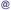 Сотрудничество с Департаментом культурологии университета Гётеборга, 41133, Швеция, г. Гётеборг, проспект Веры Сандбергс, д. 8. Приезд преподавателя, в рамках программы академической мобильности, для проведения занятий с магистрами в объеме 1 ЗЕТ, приказ по ЮФУ от 31 октября 2017 г. № 1752 «Об организации приема Сасункевич Ольги Михайловны (Швеция). Участие в проекте «Governing science, governing by science. Science and technology in the Soviet Union (1945-1991)», EHESS, Paris (руководитель проекта Лариса Захарова) – Орлова Г.А.The Athens Institute for Education and Research (https://www.athensjournals.gr/ajmmcrb)Морено институт (Германия, Уберлинген), ответственный координатор со стороны данного института – Klaus Ernst Harter- email: harterfamily@T-Online.de). Не подтверждено письменным договором на настоящее время.Сотрудничество с ФУМО по психологическим наукам.Центр социальной помощи семье и детям (базовый), г. Ростов-на-Дону: Научный руководитель, Председатель попечительского совета Центра. Оформляется Договор о сотрудничестве с  Государственным бюджетным образовательным учреждением дополнительного профессионального образования «Кабардино-Балкарский республиканский центр непрерывного профессионального развития» Минобрнауки КБР.Завершилось взаимодействие с Северо-Кавказским Федеральным Университетом в рамках реализации сетевой магистерской программы «Психолого-педагогическое сопровождение инклюзивного образования» по направлению 44.04.03 «Специальное (дефектологическое) образование». Магистранты (Манохина Н.Н., Ткаченко А.И., Фатеева Д.А.) программы «Психолого-педагогическое сопровождение инклюзивного образования» в рамках сетевого взаимодействия проучились II семестр 2016 – 2017 уч. г. в Северокавказском федеральном университете успешно окончили обучение по данной программе (выданы дипломы с отличием).В соответствии с договором о сотрудничестве ЮФУ и Луганского государственного педагогического университета в июне 2017 года на базе кафедры коррекционной педагогики сдавали государственный экзамен и защищали выпускную квалификационную работу студенты из Луганского государственного педагогического университета по направлению подготовки 44.03.03 «Специальное (дефектологическое) образование».Осуществляются совместные научно-методические проекты с образовательными учреждениями г. Ростова-на-Дону и Ростовской области:1.	Разработка проекта ОАО «РЖД» «Школы передового опыта России» (совместно с прогимназией № 63 ОАО «РЖД», г. Батайск).2.	Реализация проекта «Личностно-ориентированные технологии образования младших школьников» совместно с МОУ СОШ № 16, МОУ гимназией № 7 г. Батайска3.	Реализация проекта «Духовно-нравственное воспитание младших школьников» совместно с МОУ Самарская средняя школа № 4 Азовского района.4.	Реализация проекта «Организация взаимодействия «Начальная школа-семья» в условиях внеурочной деятельности» совместно с МБОУ СОШ № 65 г. Ростова-на-Дону с углубленным изучением английского языка.7.	Сотрудничество с Донским педагогическим колледжем г. Ростова-на-Дону, участие в работе государственной аттестационной комиссии (июнь 2016 г.).8.	Совместная организация и проведение 42 научно-практической конференции старшеклассников Донской академии наук юных исследователей (март 2017г.)9.	Сотрудничество с отделом религиозного образования и катехизации Ростовской митрополии.10.   Сотрудничество с Правительством Ростовской области, Министерством образования РО в организации Международного научного форума «Интегративный подход в профилактике зависимостей в молодежной среде». 11.  Сотрудничество с отделом образования Администрации Матвеево-Курганского района РО организации повышения квалификации учителей. 12.  Сотрудничество с отделом образования Администрации Октябрьского (сельского) района РО организации повышения квалификации учителей. 13. Сотрудничество с отделом образования Администрации Веселовского района РО организации повышения квалификации учителей. 14.  Сотрудничество с отделом образования Администрации г. Ростова на-Дону в организации летней смены одаренных детей «Надежда»15. Сотрудничество с Белорусским государственным университетов в организации Международного научного форума.16.  Сотрудничество с Калмыкским государственным университетом в организации Международного научного форума.17. Сотрудничество со Ставропольским медицинским университетом в организации Международного научного форума.18.  Муниципальный контракт (№ 3/к-од) на оказание услуг по организации и проведению профильной смены «Одаренные дети» для обучающихся муниципального бюджетного учреждения дополнительного образования г. Ростова-на-Дону «Дворец творчества детей и молодежи». Количество участников профильной смены – 100 человек. Общая стоимость оказываемых по настоящему Контракту услуг составляет 2 462 500 руб.Проводятся совместные исследования в соответствии с договорами о творческом сотрудничестве:- МБОУ СОШ № 35 г.Ростова-на-Дону- МБОУ СОШ № 39 г.Ростова-на-Дону- МБОУ СОШ № 55 г.Ростова-на-Дону- МБОУ СОШ № 78 г.Ростова-на-Дону- МБОУ СОШ № 113 г.Ростова-на-Дону- МБОУ «Школа №18» г.Ростова-на-Дону- МБОУ СОШ № 96 г.Ростова-на-Дону- МБОУСОШ №1 г. Новочеркасска- ГБОУ СПО РО «Донской педагогический колледж»; - ГОУ РО «Центр психолого-педагогической, медицинской и социальной помощи»ППС кафедры организационной и возрастной психологии выполняет государственный контракт № 05.015.11.0016 от 17 августа 2016 г. на выполнение работ (оказание услуг) по проекту 2016-01.01-05-015-Ф-129.010 «Внедрение компетентностного подхода при разработке и апробации основных профессиональных образовательных  программ  высшего  образования  по  УГСН  «Образование  и педагогические  науки»  (уровень  образования  бакалавриат,  магистратура  и аспирантура,  профиль  «Педагог  основного  общего  образования»)» на основании договора с ФГАОУ ВО «Казанский (Приволжский) федеральный университет» № 49-14.1/16 от 16.09.2016 г. Об апробации модулей основных профессиональных образовательных программ высшего образования по  УГСН  «Образование  и педагогические  науки»  (уровень  образования  магистратура  и аспирантура,  профиль  «Педагог  основного  общего  образования»):2 этап апробации: 10.02.2017-19.05.20173 этап апробации: 01.06.2017-20.09.2017участие в организации участия магистрантов в независимой оценке сформированности общепрофессиональных компетенций, обучающихся на портале http://оценкакомпетенций.рф на основании Письма МИНОБРНАУКИ РОССИИ №05-2966 от 07.06.2017Академия психологии и педагогики сотрудничает с Новгородским государственным университетом им. Ярослава Мудрого: Радченко Г.С. Соисполнитель гранта по теме «Моделирование и экспериментальное исследование резонансного магнитоэлектрического эффекта в высокодобротных композиционных мультиферроиках» (проектная часть государственного задания Министерства образования и науки РФ) (НовГУ), соисполнитель гранта по теме «Выполнение комплекса работ по усовершенствованию технологии получения композиционных магнитострикционно-пьезоэлектрических материалов и исследованию их физических свойств» (проектная часть государственного задания Министерства образования и науки РФ) (НовГУ).ППС Академии психологии и педагогики ЮФУ являются членами Российского психологического общества.Черная А.В. ― визит-профессор в Вильнюс (Литва) с докладом на конференции 27th ICCP World Play Conference «Researching Play – Challenges and Opportunities» (15-17 июня 2017г)Жулина Г.Н. Руководство инновационным образовательным проектом «Психолого-педагогическое сопровождение профессионального самоопределения обучающихся» совместно с ГКУ РО «Центр занятости населения г. Ростова-на-Дону» (2011-2017 гг.): Жулина Г.Н. Участие в разработке и реализации интерактивного профориентационного мероприятия «Сделай свой профессиональный выбор» в рамках Областного урока занятости г. Ростова-на-Дону совместно с ГКУ РО «Центр занятости населения г.Ростова-на-Дону по Железнодорожному району» на базе МБОУ «Школа № 83» г.Ростова-на-Дону (12.10.2017)Подготовка кадров высшей квалификации и специалистов. Работа диссертационных советов Е.В. Воробьева - председатель Диссертационного совета Д 212.208.04, член Диссертационного совета Д 212.208.27 при Южном федеральном университете.Ермаков П.Н. – зам. председателя диссертационного совета Д 212.208.04, член диссертационного совета Д 212.208.27.Джанерьян С.Т. Член диссертационных советов Д-212.208.04, Д-212.208.27 по присуждению ученой степени доктора психологических наук.Лабунская В.А. Член диссертационного совета Д 212.208.04 по присуждению ученой степени доктора психологических наук.Рюмшина Л.И. Член диссертационного совета Д 212.208.04 по присуждению ученой степени доктора психологических наук.Г.П. Звездина, О.В. Тельнова являются членами диссертационного совета Д 212.208.27 по защите диссертаций на соискание ученой степени кандидата, доктора.В том числе:а) диссертации на соискание ученой степени кандидата наук, защищенные в диссертационном совете ЮФУ (название диссертационного совета, количество сотрудников ЮФУ, количество сотрудников сторонних организаций);Сотрудники ЮФУ:Зайцева Л. С.-Х. Особенности становления и развития педагогических воззрений на воспитание «гражданина мира» в немецкой педагогике XVIII – первой четверти XIX вв. Защита 26.12. 2017. Диссовет Д 212.208.27 при Южном федеральном университетеСарелайнен А.И. Особенности психологического воздействия, применяемого следователями Следственного комитета в ходе профессиональной деятельности: Дисс. канд. психол. наук: 19.00.13. Ростов-на-Дону: ЮФУ, 2017. Диссовет Д 212.208.04 при Южном федеральном университетеСтолетний А.С. Психофизиологические и психологические предикторы произвольной регуляции в условиях БОС-тренинга: Дисс. ... канд. психол. наук: 19.00.02. Ростов-на-Дону: ЮФУ, 2017. 129 с. Диссовет Д 212.208.04 при Южном федеральном университетеСотрудники сторонних организаций: Капитанова Е.В.  Социально-психологические факторы удовлетворенности студентов своим внешним обликом 19.00.05 – социальная психология (психологические науки). Ростов-на-Дону: ЮФУ, 2017. Диссовет Д 212.208.04 при Южном федеральном университетеМустафаева Э.М. Социально-психологические особенности стилей руководства российских и британских менеджеров среднего звена, склонных к манипулированию. 19.00.05 – социальная психология (психологические науки). Ростов-на-Дону: ЮФУ, 2017. Диссовет Д 212.208.04 при Южном федеральном университетеБ) диссертации на соискание ученой степени доктора наук, защищенные в диссертационном совете ЮФУ (название диссертационного совета, количество сотрудников ЮФУ, количество сотрудников сторонних организаций);Диссертация на соискание ученой степени доктора наук: Брижак Зинаида Игоревна «Психолого-педагогическая система повышения квалификации сотрудников Следственного комитета в новых геополитических условиях: концепция, технологии, практика» (докторант ЮФУ). Утверждена Президиумом ВАК РФ 15.07.2017 г.В) диссертации на соискание ученой степени кандидата наук, защищенные работниками Академии психологии и педагогики (приводятся библиографические списки);Зайцева Л. С.-Х. Особенности становления и развития педагогических воззрений на воспитание «гражданина мира» в немецкой педагогике XVIII – первой четверти XIX вв. Защита 26.12. 2017. Диссовет Д 212.208.27 при Южном федеральном университетеСарелайнен А.И. Особенности психологического воздействия, применяемого следователями Следственного комитета в ходе профессиональной деятельности: Дисс. канд. психол. наук: 19.00.13. Ростов-на-Дону: ЮФУ, 2017. Диссовет Д 212.208.04 при Южном федеральном университетеСтолетний А.С. Психофизиологические и психологические предикторы произвольной регуляции в условиях БОС-тренинга: Дисс. ... канд. психол. наук: 19.00.02. Ростов-на-Дону: ЮФУ, 2017. 129 с. Руководитель директор НИТЦ Нейробиологии, д.б.н., профессор Кирой В.Н. Диссовет Д 212.208.04 при Южном федеральном университетеГ) диссертации на соискание ученой степени доктора наук, защищенные работниками Академии психологии и педагогики (приводятся библиографические списки).Диссертация на соискание ученой степени доктора наук: Брижак Зинаида Игоревна «Психолого-педагогическая система повышения квалификации сотрудников Следственного комитета в новых геополитических условиях: концепция, технологии, практика» (докторант ЮФУ). Утверждена Президиумом ВАК РФ 15.07.2017 г. ПОДГОТОВКА КАДРОВ ВЫСШЕЙ КВАЛИФИКАЦИИ В 2017 ГОДУ    таблица 17Организация проведения конференций, выставок и других мероприятийВыставки, которые организовал ППС Академии психологии и педагогикиКонференции, которые организовал ППС Академии психологии и педагогики Участие в конференциях, выставках и других мероприятияхВыставки, в которых участвовал ППС Академии психологии и педагогикиКонференции, в которых участвовал ППС Академии психологии и педагогики Научно-исследовательская работа аспирантов и соискателейСведения о научно-исследовательских и опытно-конструкторских работахАлексеева Д.С. является исполнителем темы №25/3336.2017/ПЧ «Когнитивные нейротехнологии: полиморфизм генов как механизм индивидуализации зрительного восприятия» (научный руководитель – профессор Бабенко В.В.)Володенко Д.В. «Психофизиологические особенности комплексной реабилитации пожарных и спасателей». (научный руководитель – профессор Ермаков П.Н.)Денисова Е.Г. (19.00.02) «Психофизиологические особенности решения творческих задач в ситуации смысловой инициации». (научный руководитель – профессор Ермаков П.Н.)Есипова А.С. (19.00.02) «Психофизиологические и психологические предикторы восприятия информации сайтов террористической направленности» (научный руководитель – профессор Ермаков П.Н.)Гудзь Н.А. (19.00.02) «Психологические и психофизиологические особенности аддиктивного поведения при переживании психологических травм» (научный руководитель – профессор Ермаков П.Н.)Захаров О.Ю. (13.00.04) «Педагогические особенности обучения формальным комплексам упражнений в олимпийских видах единоборств» (научный руководитель – профессор Ермаков П.Н.)Мареева А.С. (44.06.01) Потребности и мотивы обучающихся ростовских школ в дополнительном образовании (научный руководитель – профессор Горюнова Л.В.). Краснов Е.В. (44.06.01) Место и роль социокультурных практик в образовательном пространстве среднего профессионального образования (научный руководитель – профессор Горюнова Л.В.). Публикации аспирантов и соискателейMotalova Y.I. The influence of retrospective evaluations of parenting styles on young women's eating behavior / Psychology In Russia. 2017 – принято в печать.Бондаренко М.Ю., Воинова А.В. Метафорические карты как инструмент в работе с внутренними эмоциональными конфликтами студентов // Международный журнал экономики и образования, № 4, 2017.Есипова А.С. Клиповое мышление как фактор восприятия информации в сети интернет // Материалы XLV Научной конференции преподавателей, аспирантов и студентов Академии психологии и педагогики ЮФУ (18-19 апреля 2017) / Южный федеральный университет; под общ. ред. В.А. Кирика. Ростов-на-Дону; Таганрог: ЮФУ, 2017.Захаров О.Ю. Включение новых соревновательных дисциплин в программу Олимпийских игр как мотивационный фактор для занимающихся физической культурой и спортом (на примере ката в каратэ) // Экстремальная деятельность человека. 2017. № 3.Захаров О.Ю. Ката как метод традиционной интегральной подготовки в системе воинской педагогики / Учитель XXI века: проблемы и перспективы развития в информационном обществе. Материалы всероссийской с международным участием научно-практической конференции. Ростов-на-Дону, 2017. С. 304-310.Захаров О.Ю. Педагогические и социокультурные аспекты ката в системе восточных боевых искусств / Материалы XX-й Международной научно-практической конференции «Инновационные преобразования в сфере культуры физической культуры, спорта и туризма». Ростов н/Д – п. Новомихайловский, 2017.Захаров О.Ю. Психолого-педагогические особенности обучение формальным упражнениям в контактных единоборствах // Северо-Кавказский психологический вестник. 2017. № 15/1. С. 42-53.Захаров О.Ю. Соревнования по ката в олимпийском каратэ как мотивационный фактор для занимающихся физической культурой и спортом / Материалы II-й Международной научно-практической конференции «Олимпийское наследие и мега-события в спорте: определяя точки роста» г. Сочи, 2017.Захаров О.Ю. Феномен ката в системе дальневосточной воинской педагогики // Известия Южного Федерального университета. Педагогические науки. 2017. № 4. С.63-70Захаров О.Ю., Ингерлейб М.Б. Взаимосвязь субъективной удовлетворенности с индивидуальными предпочтениями тренировочных практик в гетерогенных группах контактных единоборств // Российский психологический журнал. 2018. № 1.Захаров О.Ю., Ингерлейб М.Б., Бушин И.А. Методологическая ценность формальных комплексов в гетерогенных группах контактных единоборств // Физическая культура, спорт – наука и практика. 2017. № 4. Краснов Е.В. Место и роль социокультурных практик в образовательном пространстве среднего профессионального образования // Проблемы современного педагогического образования. Сер.: Педагогика и психология. Научный журнал: Ялта: РИО ГПА, 2017. (объемом 0,5 п.л.). (в соавторстве)Краснов Е.В. Некоторые социокультурные практики, выделяемые в системе среднего профессионального образования / Материалы Третей Всероссийской молодежной конференции «Образование для будущего, или будущее образования: взгляд молодежи»; Южный федеральный университет. Ростов-на-Дону: Издательство Южного федерального университета, 2017. С. 92-96 (объем 0,4 п.л.)Куликовская И.Э., Колосова С.Г. Проектирование социокультурного образовательного пространства образовательной организации (из опыта работы ЧОУ Прогимназии № 63 ОАО «РЖД») //Известия Южного федерального университета. Педагогические науки. Ростов н/Д, 2017. № 10.Мареева А.С. Потребности и мотивы обучающихся ростовских школ в дополнительном образовании (результаты мониторинга) // Проблемы современного педагогического образования. Сер.: Педагогика и психология. Научный журнал:  Ялта: РИО ГПА, 2017. Вып.56. Ч.6. С. 139-145 (объемом 0,5 п.л.).Моталова Ю.И. Влияние ретроспективных оценок стилей родительского воспитания на пищевое поведение молодых женщин посредством формирования определенных особенностей межличностных отношений / / Материалы VII Сибирского психологического форума «Комплексные исследования человека: психология»
(Всероссийская конференция). 28–29 ноября 2017 года
г. Томск, Россия – принято в печать. 0, 3 п.л.Моталова Ю.И. Влияние ретроспективных оценок стилей родительского воспитания на межличностные отношения молодых женщин с нарушениями пищевого поведения // Психология – наука будущего: Материалы VII Международной конференции молодых ученых «Психология – наука будущего». 14–15 ноября 2017 года, Москва / Под ред. А. Л. Журавлева, Е. А. Сергиенко. – М.: Изд-во «Институт психологии РАН», 2017. – с. 566-569.Пирумян А.А., Денисова Е.Г. Исследование профессиональной направленности лиц, получающих квалификацию "психолог" по программам профессиональной переподготовки [Электронный ресурс] // Психология, социология и педагогика. 2017. № 6. URL: http://psychology.snauka.ru/2017/06/8250. Пирумян А.А., Денисова Е.Г. Особенности ценностно-смысловой сферы лиц, получающих квалификацию «психолог» по программам дополнительного профессионального образования [Электронный ресурс] // Гуманитарные научные исследования. 2017. № 6. URL: http://human.snauka.ru/2017/06/24060.  Пирумян А.А., Денисова Е.Г., Куденцова С.Н. Особенности учебной и профессиональной мотивации слушателей программ переподготовки в процессе получения квалификации психолога [Электронный ресурс] // Интернет-журнал «Мир науки» 2017, Том 5, номер 4 http://mir-nauki.com/PDF/04PSMN417.pdf Цакоева Д.В. Особенности самооценок материального благополучия городской учащейся молодежи //Материалы XXIV Международной научной конференции студентов, аспирантов и молодых ученых «ЛОМОНОСОВ-2017» Москва, 10-14 апреля .Иванова А.В. Ценностные основания содержания мечтаний студентов в связи с уровнем их личностной тревожности и социальной фрустрированности //Материалы XXIV Международной научной конференции студентов, аспирантов и молодых ученых «ЛОМОНОСОВ-2017». Москва, 10-14 апреля .  Научно-исследовательская работа студентов Сведения о научно-исследовательских и опытно-конструкторских работахАкопова Е.А. Личностные особенности и копинг-стратегии организаторов выборов (научный руководитель – к. псх.н., доцент Зинченко Е.В.).Арапиева Д.Х.-У. Психологические особенности старшеклассников на этапе профессионального самоопределенияАстанина Е.А. Субъективное благополучие студентов-психологов в связи с их лидерскими качествами (научный руководитель – к. псх.н., доцент Белова Е.В.).Батракова Е.С. Содержание представлений о комфортном психологическом пространстве личности у юношей и девушек с разным уровнем невротизации (научный руководитель – к. псх.н., доцент Гвоздева Д.И.).Бахтинова О.О. «Социально-психологические функции «прозвищ» в системе межличностных отношений школьников и педагогов» (научный руководитель – к. псх.н., доцент Бреус Е. Д.).Безворотная С.Р. Динамика социально-психологических характеристик студентов, получающих психологическое образование (научный руководитель – к. псх.н., доцент Шкурко Т.А.).Безрудченко О. А. Дистресс. Его влияние и последствия (научный руководитель – к. псх.н., доцент Зинченко Е.В.).Беланов А.С. Особенности восприятия старшими подростками, склонными к манипуляциям, партнера по межполовым отношениям (научный руководитель – д. псх.н., профессор Рюмшина Л.И.).Беланова С. Стигматизация больных с психическими заболеваниями. Особенности отношения к психически больным людям сельских и городских жителей.Березов С.А. Субъективное благополучие студентов ВУЗа в связи с особенностями их ценностей и целей (научный руководитель – к. псх.н., доцент Белова Е.В.).Боброва М.С. Рефлексивные особенности женщин с разным уровнем социальной фрустрированности в период ранней взрослости (научный руководитель – к. псх.н., доцент Обухова Ю.В.).Василенко В.В. Оценка групповой сплоченности в связи с лояльностью сотрудников организации (научный руководитель – к. псх.н., доцент Белова Е.В.).Волошина А.С. Отношение старших подростков, склонных к манипуляциям, к использованию образов известных людей в телевизионной рекламе (научный руководитель – д. псх.н., профессор Рюмшина Л.И.).Гараткина Д.А. «Соотношение представлений о себе и другом, как трудном партнере у лиц с различной направленностью в общении» (научный руководитель – к. псх.н., доцент Бреус Е. Д.).Гладковская Е.О. Взаимосвязь субъективного благополучия и осмысленности жизни у лиц, ведущих активный образ жизни (научный руководитель – к. псх.н., доцент Белова Е.В.).Голяк А.Г. Представления о неуспехе у мужчин и женщин (научный руководитель – к. псх.н., доцент Гвоздева Д.И.).Гура О.Р. Особенности отношения к этнолукизму взрослых, отличающихся приемлемостью представителей этнокультурных групп (научный руководитель – д. псх.н., профессор Лабунская В.А).Дацко Л.В. «Особенности центрации и локуса контроля у старшеклассников с различным социометрическим статусом в группе» (научный руководитель – к. псх.н., доцент Бреус Е. Д.).Деремова Д.Д. Половозрастные особенности представлений об оформлении внешнего облика современного мужчины (научный руководитель – к. псх.н., доцент Погонцева Д.В.)Евсеева И.В. Восприятие социально-психологичексой эффективности коллектива учителями с разным уровнем группового доверия (научный руководитель –преподаватель Попова Л.В.).Ермаченко А.В. Взаимосвязи между отношением к внешнему облику и субъективным благополучием (научный руководитель – д. псх.н., профессор Лабунская В.А).Ермоленко И.С. Интегративные особенности личности практиков холотропного дыхания и обучающихся психологии (на примере участников сессий холотропного дыхания и студентов психологов)» (научный руководитель – к. псх.н., доцент Афанасенко И.В.).Жиглий Д.Е. Половозрастные особенности самопрезентации в интернет-пространстве (научный руководитель – к. псх.н., доцент Погонцева Д.В.)Зыза А.К. Социально-психологические предтавления о женской красоте у мужчин и женщин (научный руководитель – к. псх.н., доцент Погонцева Д.В.)Зюбанова О. С. Особенности выбора сексуального партнера юношами и девушками, не состоящими в браке (научный руководитель – к. псх.н., доцент Зинченко Е.В.).Иванова Е.В. Взаимосвязь между личностными качествами и эмоциональным выгоранием у представителей арто- и социономических профессий (научный руководитель – к. псх.н., доцент Зинченко Е.В.).Игнатов Д.С. Представление о смысле жизни в связи с креативностью студентов вуза (научный руководитель – к. псх.н., доцент Белова Е.В.).Исмагилова А.О. Субъективная картина жизненного пути в связи с тревожностью у выпускников -  студентов творческих специальностей (научный руководитель – к. псх.н., доцент Габдулина Л.И.).Кагермазова А.З. Содержание и сферы проявления инициативности студенческой молодежи СКФО и ЮФО (научный руководитель – к. псх.н., доцент Обухова Ю.В.).Калинина М.В. Особенности смысложизненных стратегий и представлений студентов о будущей профессии.Капустина М. Психологическая диагностика особенностей личности военнослужащих, поступающих на военную службу по контракту в различные рода войск (научный руководитель: к.психол.н., доцент Л.Ю. Крутелева.)Карандась Т.Ф. Особенности реагирования в ситуации конфликтного взаимодействия у студентов с различным видом направленности в общении и уровнем центрации (научный руководитель – к. псх.н., доцент Бреус Е.Д.).Карачаровская В. А. Отношение студентов с различной выраженностью макиавеллизма к слухам в средствах массовой коммуникации (научный руководитель – д. псх.н., профессор Рюмшина Л.И.).Кинцурашвили Т. З. Некоторые личностные особенности лиц среднего возраста в связи с их социальной фрустрированностью (научный руководитель – к. псх.н., доцент Габдулина Л.И.).Китайская Т.А. Родительство как элемент структуры личности родителя (научный руководитель – к. псх.н., доцент Обухова Ю.В.).Климова Е.А. Оценка психологического климата сотрудниками организации в связи с их профессионально-личностными особенностями (научный руководитель – к. псх.н., доцент Белова Е.В.).Кожевникова К.В. Содержание представлений о собственной свободе у студентов-психологов с разной выраженностью ответственности (научный руководитель – к. псх.н., доцент Гвоздева Д.И.).Колодько В.А. Метафорические представления о трудной ситуации, копинг-стратегии и значимые жизненные события у беременных женщин (научный руководитель – к. псх.н., доцент Альперович В.Д.). Корольченко Е.О. Профессионально-личностные корреляты представлений студентов вуза о профессиональном успехе (научный руководитель – к. псх.н., доцент Белова Е.В.).Котова А.А. Особенности ценностно-смысловых установок, направленных на брак и семью, у мужчин и женщин в период ранней взрослости. Кофанова А.В. Взаимосвязь между поиском новых ощущений и готовностью к риску курсантов летного училища (научный руководитель – к. псх.н., доцент Обухова Ю.В.).Кох Н.Л. Социально психологические особенности формирования имиджа ресторана (научный руководитель – к. псх. н., доцент Погонцева Д.В.)Кузнецова С.В. Содержание и характеристики общительности, учащихся колледжа: половозрастной и профессиональный аспекты (научный руководитель – к. псх.н., доцент Обухова Ю.В.).Кузьменко Е.К. Нарушение поло-ролевой идентичности у старших школьников, воспитывающихся в неполной семье (научный руководитель – к. псх.н., доцент Погонцева Д.В.)Курашова К.Г. Особенности восприятия своего внешнего облика девушками и юношами (научный руководитель – к. псх.н., доцент Погонцева Д.В.)Лапинская А.И. Социально-психологические особенности студентов – «лидеров» и «аутсайдеров» контакта глаз с преподавателем в учебном процессе (научный руководитель – к. псх.н., доцент Шкурко Т.А.).Лесникова Е.А. Представление о будущем у лиц с соматическими расстройствами (научный руководитель – к. псх.н., доцент Белова Е.В.). Летникова С.А. Представления сотрудников об организации в связи с их самоотношением и самоэффективностью (научный руководитель – к. псх.н., доцент Альперович В.Д.).Ли О. Л. Профилактика и коррекция стрессовых расстройств (научный руководитель – к. псх.н., доцент Зинченко Е.В.).Ливинцева А.П. Личностные особенности и копинг-стратегии у студентов и работающей молодежи (научный руководитель – к. псх.н., доцент Зинченко Е.В.).Лисицина А.В. Совладающее поведение в связи с личностными особенностями лиц, переживших травму в ходе военных действий на территории ЛНР (научный руководитель – к. псх.н., доцент Белова Е.В.).Лихолатова Ю.А. Развитие личности в процессе супружеского взаимодействия (научный руководитель – к. псх.н., доцент Обухова Ю.В.).Ломова М.А. Социально-психологические особенности партнеров, состоящих в зарегистрированном и незарегистрированном браке (научный руководитель – к. псх.н., доцент Шкурко Т.А.). Лукашова А.А. Особенности принятия решения о получении образования в связи с самоотношением и копинг-стратегиями студентов вуза (научный руководитель – к. псх.н., доцент Белова Е.В.).Магакян М.А. Особенности самореализации будущих эстрадных исполнителей с разным представлением о собственном успехе (научный руководитель – к. псх.н., доцент Обухова Ю.В.).Майданчук Е.Д. Идеал образа жизни личности у выпускников школ с отклоняющимся и нормативным поведением» (научный руководитель – к. псх.н., доцент Гвоздева Д.И.).Малеева А.И. «Перфекционизм и внутриличностная конфликтность у лиц, испытывающих затруднения в общении» (научный руководитель – к. псх.н., доцент Бреус Е. Д.).Малышенко Д.С. Профессиональная мотивация сотрудников налоговой службы (научный руководитель – к. псх.н., доцент Белова Е.В.).Махнюкова Ю.С. Личностные особенности и копинг-стратегии лиц, занимающихся туризмом (научный руководитель – к. псх.н., доцент Зинченко Е.В.).Москалёва Н. Оценки студентов своих взаимоотношений с любимым человеком в связи с их мотивацией аффилиации (научный руководитель – к. псх.н., доцент Габдулина Л.И.).Мохина Е.Н. Особенности Я-концепции старшеклассников с разным уровнем общительности (научный руководитель – к. псх.н., доцент Обухова Ю.В.). Мухамедова А.И. Внешний облик другого человека как «своего»-«чужого», Врага-Друга в связи с самооценкой и самоэффективностью личности (научный руководитель – к. псх.н., доцент Альперович В.Д.).Нам И.А. Исследование типов отношения к болезни и сексуальных аттитюдов пациентов с ВИЧ-инфекцией (научный руководитель – к. псх.н., доцент Воронцов Д.В., рецензент к.псх.н., преподаватель Ковш И.М.). Нарышкина А.В. Метафорические представления о трудной ситуации, копинг-стратегии и значимые жизненные события у лиц, состоящих в браке (научный руководитель – к. псх.н., доцент Альперович В.Д.).Нарышкина А.В. Удовлетворенность браком в связи с представлениями о себе, партнере по браку, «своем» и «чужом» человеке (научный руководитель – к. псх.н., доцент Альперович В.Д.).Нечитайлов Е. Психологические особенности эмоциональных состояний. Особенности эмоционального выгорания у работников сферы обслуживания.Никитина Д.А. Восприятие аккаунтов в социальных сетях пользователей с разными стратегиями самопрезентации (научный руководитель – к. псх.н., доцент Погонцева Д.В.)Никитина К.И. Особенности социальной приемлемости представителей этнокультурных групп: гендерно-возрастной анализ (научный руководитель – д. псх.н., профессор Лабунская В.А).Николаенко И.Н. Привязанность как психологический феномен. Привязанность в норме и патологии: инфантилизм. Особенности привязанности к близким у студентов вуза.Новосёлова А.А.  Синдром эмоционального выгорания у организаторов выборов (научный руководитель – к. псх.н., доцент Зинченко Е.В.).Огнева В.А. Вынужденный контакт: психологическое исследование проблемы (научный руководитель – к. псх.н., доцент Обухова Ю.В.).Опинди Лечи Диана. Особенности социально-психологической адаптации к российскому образованию африканских студентов, склонных к манипуляциям (научный руководитель – д. псх.н., профессор Рюмшина Л.И.)Осташкова О.Е. «Особенности взаимосвязи типа реагирования и вида центрации у лиц в ситуации конфликтного взаимодействия» (научный руководитель – к. псх.н., доцент Бреус Е. Д.).Остроумова А.Г. Социально-психологические представления о лжи в романтических отношениях (научный руководитель – к. псх.н., доцент Погонцева Д.В.)Парфенова А.Е. Формирование образа женской красоты в кинематографе (научный руководитель – к. псх.н., доцент Погонцева Д.В.)Пахомов В.А. Особенности смысложизненных стратегий выпускников ВУЗов, специализирующихся в event-индустрии.Полужевец А.И. Мотивационно-личностные основания выбора типа профессии у старшеклассников – юношей и девушек (научный руководитель – к. псх.н., доцент Гвоздева Д.И.).Полукарова Е.Н. Особенности мотивации достижения мужчин и женщин с разным видом реагирования на неуспех (научный руководитель – к. псх.н., доцент Гвоздева Д.И.).Попова Ю.А. «Особенности форм межличностной обратной связи у лиц с различным видом центрации и направленности личности в общении» (научный руководитель – к. псх.н., доцент Бреус Е. Д.).Прокопенко А.Д. «Представление о себе и другом как трудном партнере общения у лиц с различным уровнем центрации и локусом контроля» (научный руководитель – к. псх.н., доцент Бреус Е. Д.).Проценко О.С. Особенности самореализации учащихся сельских школ с разной профессиональной направленностью (научный руководитель – к. псх.н., доцент Обухова Ю.В.).Ребрикова А.И. Особенности представлений студентов о харизматическом лидере» (научный руководитель – к. псх.н., доцент Сериков Г.В.).Репьев А.И. Представления о самоактуализации и ее выраженность у студентов разных возрастов (научный руководитель – к. псх.н., доцент Сериков Г.В.).Романов Д.С. Содержание и сферы проявления настойчивости студентов биономических профессий (научный руководитель – к. псх.н., доцент Обухова Ю.В.).Савченко А. Г. Психосоматические расстройства как следствие стрессов (научный руководитель – к. псх.н., доцент Зинченко Е.В.).Садовой К. «Особенности мотивации сотрудников в организациях с различной корпоративной культурой» (научный руководитель – к. псх.н., доцент Бреус Е. Д.).Самойлик С.Ю. Оценка уровня сплоченности коллектива сотрудниками ПАО «РОСТЕЛЕКОМ» в связи с их индивидуальными особенностями (научный руководитель – к. псх.н., доцент Белова Е.В.).Саркисян А.С. Особенности гендерных представлений у людей с различной степенью негативного отношения к гомосексуальности (научный руководитель – к. псх.н., доцент Воронцов Д.В.).Семёнова В.С. Ценностные ориентации студентов в связи с их удовлетворённостью распределением повседневного времени (научный руководитель – к. псх.н., доцент Габдулина Л.И.). Сидненко А.А. Атрибутивный стиль личности: виды, функции, детерминанты (научный руководитель – к. псх.н., доцент Гвоздева Д.И.).Силкина А. Самопринятие и самоуважение у студентов академии психологии и педагогики в период выбора жизненного пути (научный руководитель – д. псх.н., профессор Рюмшина Л.И.). (акад.отпуск);Ситникова А.В. Особенности самореализации и самоотношения будущих специалистов по информационной безопасности (научный руководитель – к. псх.н., доцент Обухова Ю.В.).Скакун К.О. Удовлетворённость жизнью женщин среднего возраста, чувствующих себя моложе своего хронологического возраста (научный руководитель – к. псх.н., доцент Габдулина Л.И.).Смоленская А. Э. Взаимосвязь между субъективной картиной жизненного пути и локусом контроля у выпускников вузов (научный руководитель – к. псх.н., доцент Габдулина Л.И.).Соколова А.И. Теоретико-методологический подход к изучению самореализации молодежи (научный руководитель – к. псх.н., доцент Обухова Ю.В.).Солодухина В.К. Особенности восприятия мигрантами различных видов дискриминационного поведения Другого, направленного в их адрес (научный руководитель – д. псх.н., профессор Лабунская В.А).Софронова М.А. Речевая компетентность как психологический феномен (научный руководитель – к. псх.н., доцент Обухова Ю.В.).Спивак А.А. Ценностно-смысловые установки, направленные на семью и брак, и отношения со значимыми другими у женщин среднего возраста.Старикова Е.Б. Проблема изучения феномена самореализации личности в психологии (научный руководитель – к. псх.н., доцент Белова Е.В.).Стефурак К. Н. Особенности самооценок старшеклассниками внешнего облика и выбор стратегий поведения в близких отношениях (научный руководитель – д. псх.н., профессор Лабунская В.А).Столярова Н.А. Особенности эмоционального состояния личности украинских и российских подростков (научный руководитель – к. псх.н., доцент Зинченко Е.В.).Студенникова Е.А. Социально-психологические особенности восприятия возраста человека по его голосу (научный руководитель – к. псх.н., доцент Шкурко Т.А.).Тапилина А.М. Представления спортсменов и не спортсменов о телесной привлекательности (научный руководитель – к. псх.н., доцент Погонцева Д.В.)Таратина А.И. Влияние творческого потенциала на социально-психологическую адаптацию в коллективе (научный руководитель – к. псх.н., доцент Погонцева Д.В.)Тепегенджиян С.А. Теоретические подходы к исследованию зависти в психологии (научный руководитель – к. псх.н., доцент Обухова Ю.В.).Толстая С.А. Особенности восприятия своего тела девушками, соблюдающими и не соблюдающими диету (научный руководитель – к. псх. н., доцент Погонцева Д.В.)Толстопят Ю.И Самораскрытие личности в общении (научный руководитель – к. псх.н., доцент Зинченко Е.В.).Трехлебов М. Психологические особенности межличностных отношений со сверстниками в подростковом возрасте (научный руководитель: к.психол.н., доцент Л.Ю. Крутелева.)Тупогузова А.В. Представление о будущем в связи с самоотношением студентов ВУЗа (научный руководитель – к. псх.н., доцент Белова Е.В.).Федорова Д.В. Особенности проявления гомонегативности у лиц с различной структурой мотивационных типов ценностей (научный руководитель – к. псх.н., доцент Воронцов Д.В.).Хаустова А.Ю. Стратегии совладающего поведения у обучающихся и работающих взрослых людей (научный руководитель – к. псх.н., доцент Зинченко Е.В.).Хома Н.С. Эмоциональное выгорание у членов избирательных комиссий (научный руководитель – к. псх.н., доцент Зинченко Е.В.).Цыбенко О.А. Место и осознанность ценности денег в структуре ценностей студентов вуза.Цыбуленко Б. Особенности мотивации военнослужащих, поступающих на военную службу по контракту (научный руководитель: к.психол.н., доцент Л.Ю. Крутелева.)Чирвина Е.А. Отношение к времени жизни и смысложизненные ориентации у сотрудников МВД и инкассаторов (научный руководитель – к. псх.н., доцент Габдулина Л.И.).Чурюкин Г. «Особенности экстремистских установок у студентов с различными социально-психологическими характеристиками» (научный руководитель – к. псх.н., доцент Бреус Е. Д.).Шевченко А.В. Оценка психологического климата организации сотрудниками с различными личностными особенностями (научный руководитель – к. псх.н., доцент Белова Е.В.).Штода К.А Копинг-стратегии и социальная фрустрированность личности в связи с ее метафорическими представлениями о трудной ситуации (научный руководитель – к. псх.н., доцент Альперович В.Д.).Щербакова В.А. Отношение студентов к социально-экономическому кризису (научный руководитель – к. псх.н., доцент Шкурко Т.А.).Ямковая А.А. Сексуальные девиации и перверсии. Особенности сексуального поведения старшеклассников.Публикации студентов (ФИО, наименование работы, выходные данные):254 статьи студентов были опубликованы в сборнике:Материалы XLV Научной конференции преподавателей, аспирантов и студентов Академии психологии и педагогики ЮФУ (18–19 апреля 2017 г.) / Южный федеральный университет; под общ. ред. В. А. Кирика. Ростов-на-Дону; Таганрог : Издательство Южного федерального университета, 2017. 450 с. ISBN 978-5-9275-2446-4Прочие публикацииАбаева Э. Этническая идентичность и удовлетворенность своим внешним обликом: гендерный анализ// Материалы Международной научно-практической конференции «Новая социальная реальность и гендерное равноправие в России и за рубежом 100 лет спустя: исторические уроки и социальные горизонты». Москва. 20-21 апреля. 2017.Акопян М.А., Хохлачева А.С. Развитие личностных компетенций здоровьесберегающего поведения школьников в условиях инклюзивного образования // Проблемы современного педагогического образования. 2017. Вып. № 54-4. С. 9-16.Арькова И.В., Лебеденко О.А. Особенности отношения подростков к HAPPY SLAPPING // IV Всероссийская научно-практическая интернет-конференция «Психологическое здоровье личности: теория и практика», 24-25 октября 2017 г., г. Ставрополь.Астанина К.Н. (в соавт.) Особенности словарно-орфографической работы в курсе русского языка в начальной школе // IX Международный студенческий научный форум-2016 [Электронный ресурс]. – Режим доступа: https://www.scienceforum.ru/2017/2622Батракова Е.С. Содержание представлений о комфортном психологическом пространстве у женщин с разным уровнем невротизации / Сборник статей X Международной научно-практической конференции «EUROPEAN RESEARCH»: в 3 ч. 2017. С. 223-226.Батракова Е.С. Содержание представлений о комфортном психологическом пространстве у мужчин с разным уровнем невротизации / Сборник статей победителей V Международной научно-практической конференции «Фундаментальные и прикладные научные исследования: актуальные вопросы, достижения и инновации»: в 4 частях. 2017. С.175-179.Безгодько И.В. Подходы к организации безотметочного оценивания в начальной школе // «Актуальные проблемы современного начального образования»: тематический сборник. Выпуск 5. – ЮФУ, Ростов-на-Дону, 2017. – 250 с. Бексендаева Д.С. (в соавт.) Задачи и особенности построения литературного образования в начальной школе // IX Международный студенческий научный форум-2016 [Электронный ресурс]. – Режим доступа: https://www.scienceforum.ru/2017/2622Белова Д.С. Личностно-ориентированный подход как основа образовательного процесса в современной начальной школе // IX Международный студенческий научный форум-2016 [электронный ресурс]. – режим доступа: https://www.scienceforum.ru/2017/2622Березов С.А. Субъективное благополучие студентов ВУЗа в связи с характеристиками их целей // Материалы Международного молодежного научного форума «ЛОМОНОСОВ-2017» / Отв. ред. И.А. Алешковский, А.В. Андриянов, Е.А. Антипов. [Электронный ресурс] — М.: МАКС Пресс, 2017. — 1 электрон. опт. диск (DVD-ROM); 12 см. - Систем. требования: ПК с процессором 486+; Windows 95; дисковод DVD-ROM; Adobe Acrobat Reader. — 1186 Мб. — 9000 экз. ISBN 978-5-317-05504-2 [Электронный ресурс]. URL: https://lomonosov-msu.ru/archive/Lomonosov_2017/Sevastopol/data/10787/uid105853_report.pdf (дата обращения: 27.11.2017).Березов С.А., Белова Е.В. Особенности постановки целей студентами вуза в связи с уровнем их социальной фрустрированности // Северо-Кавказский психологический вестник. – 2017. – № 15/1. – С. 17-26. (указано в п.4).Болотина А. Деятельность международных и отечественных организаций в сфере поддержки семьи // Точка Роста: материалы Всероссийской студенческой научно-практической конференции «Социализирующие, развивающие и воспитательные ресурсы семьи» / Южный федеральный университет; под общ. ред. А. В. Черной, Л. Н. Гришиной. – Ростов-на-Дону; Таганрог: Издательство Южного федерального университета, 2017.Вихарева А.Б. Формы организации уроков русского языка, стимулирующие познавательный интерес у учащихся// IX Международный студенческий научный форум-2016 [электронный ресурс]. – режим доступа: https://www.scienceforum.ru/2017/2622Волоскова А.А. Методика изучения непроверяемых написаний в начальной школе. // «Актуальные проблемы современного начального образования»: тематический сборник. Выпуск 5. – ЮФУ, Ростов-на-Дону, 2017. – 250 с. Волоскова А.А. Подходы и опыт становления контрольно-оценочной самостоятельности учащихся начальных классов // IX Международный студенческий научный форум-2016 [электронный ресурс]. – режим доступа: https://www.scienceforum.ru/2017/2622Воропаева Е.В. Опыт реализации модели инклюзивного образования в МБОУ СОШ №5 им. Ю.А. Гагарина г. Батайска Ростовской области // Материалы Всероссийской научно-практической конференции Социально-педагогическая поддержка лиц с ограниченными возможностями здоровья: теория и практика. - Ялта: Издательство: Крымский федеральный университет имени В. И. Вернадского, Гуманитарно-педагогическая академия, 2017. с.56-59Гадаборшева З.И., Рогов Е.И. Влияние предмета деятельности на представления о профессии будущих специалистов- гуманитариев // Профессиональные представления. – сб.научных трудов № 9. – Ростов-на-Дону: Фонд науки и образования, 2017. - C.13-33.Гадаборшева З.И., Рогов Е.И. Статичность представлений педагога об объекте деятельности как фактор профессиональных деформаций. // Психолого-социальная работа в современном обществе: проблемы и решения: Материалы международной научно-практической конференции, 20-21 апреля 2017 года. – СПб:СПбГИПСР, 2017. 222-224 с.Гальцева Л.А. Метод моделирования: понятие, назначение, особенности использования в начальном образовании // IX Международный студенческий научный форум-2016 [электронный ресурс]. – режим доступа: https://www.scienceforum.ru/2017/2622Гарапшина Ю.Н., Лебеденко О.А Взаимосвязь уровня творческого мышления дошкольников и стиля родительского отношения. // Всероссийская научно-практическая конференция Личность в культуре и образовании: психологическое сопровождение, развитие, социализация. 2017. № 5. 2017 (в печати)Гирина Н.В., Желдоченко Л.Д. «Коучинг-технологии в образовании» // Интернет-журнал «Мир науки» №6, 2017.Гирина Н.В., Желдоченко Л.Д. Коуч-технологии в профилактике профессиональных деформаций педагога // Материалы Всероссийской научно-практической конференции студентов, магистров, аспирантов, молодых ученых и преподавателей «Коучинг в образовании».Голубкова А., Ипекджиян А. Семья как фактор профессионального самоопределения в подростковом возрасте // Точка Роста: материалы Всероссийской студенческой научно-практической конференции «Социализирующие, развивающие и воспитательные ресурсы семьи» / Южный федеральный университет; под общ. ред. А. В. Черной, Л. Н. Гришиной. – Ростов-на-Дону; Таганрог: Издательство Южного федерального университета, 2017.Горобец А.С., Жулина Г.Н. Особенности страхов у младших школьников с разным уровнем самооценки // Всероссийская научно-практическая конференция Личность в культуре и образовании: психологическое сопровождение, развитие, социализация. 2017. № 5. 2017 (в печати)Грошева Д.С. Система работы учителя начальных классов по развитию познавательной активности младших школьников // IX Международный студенческий научный форум-2016 [электронный ресурс]. – режим доступа: https://www.scienceforum.ru/2017/2622.Гура О.Р. Влияние гендерной принадлежности на социальное принятие представителей этнокультурных групп// Материалы Международной научно-практической конференции «Новая социальная реальность и гендерное равноправие в России и за рубежом 100 лет спустя: исторические уроки и социальные горизонты». Москва. 20-21 апреля. 2017.Дайнеко Н.С., Науменко М.В. Особенности взаимосвязи профессиональных представлений и учебной мотивации студентов различных ступеней обучения // Теоретические и практические проблемы организационной психологии:  Материалы  III Всероссийской  научно-практической   конференции  (Ростов-на-Дону, 18 апреля 2017 г.). - Ростов н/Д: Фонд науки и образования, 2017. с. – с.100-105.Данилейко Ю.А., Климова Т.В. Возможности логопедической карты в оценке уровня освоения русской речи у испаноязычных студентов-билингвов //Материалы III Международного конгресса «Национальная идентичность сквозь призму диалога культур: Россия и Иберо-Американский мир» (28.09.2017-30.09.2017). http://congreso2017.esp-centr.sfedu.ru/doklady-uchastnikov/vozmozhnosti-logopedicheskoj-karty-v-ocenke-urovnya-osvoeniya-russkoj-rechi-u-ispanoyazychnyh-studentov-bilingvov Данцева А. Права ребенка на семью и альтернативную заботу. // Точка Роста: материалы Всероссийской студенческой научно-практической конференции «Социализирующие, развивающие и воспитательные ресурсы семьи» / Южный федеральный университет; под общ. ред. А. В. Черной, Л. Н. Гришиной. – Ростов-на-Дону; Таганрог: Издательство Южного федерального университета, 2017.Деркачева С.Г. Духовно-нравственное воспитание младших школьников как актуальная проблема современного образования // «Актуальные проблемы современного начального образования»: тематический сборник. Выпуск 5. – ЮФУ, Ростов-на-Дону, 2017. – 250 с.Долгова Д.А. Начальное иноязычное образование как условие становления качеств толерантной личности у младших школьников // IX Международный студенческий научный форум-2016 [электронный ресурс]. – режим доступа: https://www.scienceforum.ru/2017/2622Донскова Ю. А. Роль учителя- логопеда в развитии связной речи дошкольников в инклюзивном образовании // Материалы Всероссийской научно-практической студенческой конференции «Исследования молодых ученых: психолого-медико-педагогические проблемы современного образования». Ростов-на-Дону: Изд-во Фонд науки и образования, 2017.Дурнева А.П. Воспитание качеств гуманной личности младшего школьника как проблема современного образования // «Актуальные проблемы современного начального образования»: тематический сборник. Выпуск 5. – ЮФУ, Ростов-на-Дону, 2017. – 250 с.Еремеева В.А. Пластилинотерапия как средство гармонизации отношений в супружеской паре. / Сборник материалов Всероссийской студенческой научно-практической конференции «Социализирующие, развивающие и воспитательные ресурсы семьи». Ростов-на-Дону; Таганрог: Издательство Южного федерального университета, 2017. (в печати)Еремеева В.А. Психологические техники гештальт-подхода в гармонизации супружеских отношений. / Сборник материалов Всероссийской студенческой научно-практической конференции «Социализирующие, развивающие и воспитательные ресурсы семьи». Ростов-на-Дону; Таганрог: Издательство Южного федерального университета, 2017. (в печати)Ермоленко С.В. Подходы к оцениванию результатов обучения в современной начальной школе // «Актуальные проблемы современного начального образования»: тематический сборник. Выпуск 5. – ЮФУ, Ростов-на-Дону, 2017. – 250 с.Журибеда Е.А. Исследование ценностных ориентаций старших подростков // Точка Роста: материалы Всероссийской студенческой научно-практической конференции «Социализирующие, развивающие и воспитательные ресурсы семьи» / Южный федеральный университет; под общ. ред. А.В. Черной, Л. Н. Гришиной. – Ростов-на-Дону; Таганрог: Издательство Южного федерального университета, 2017.Завалко Л.И. Организация работы с родителями дошкольников // Точка Роста: материалы Всероссийской студенческой научно-практической конференции «Социализирующие, развивающие и воспитательные ресурсы семьи» / Южный федеральный университет; под общ. ред. А.В. Черной, Л. Н. Гришиной. – Ростов-на-Дону; Таганрог: Издательство Южного федерального университета, 2017.Заиченко М.А. (в соавт.) Развивающее начальное литературное образование: понятие, психолого-педагогические подходы к организации // IX Международный студенческий научный форум-2016 [электронный ресурс]. – режим доступа: https://www.scienceforum.ru/2017/2622Затона Д.С. История основания и развития первого русского университета // IX Международный студенческий научный форум-2016 [электронный ресурс]. – режим доступа: https://www.scienceforum.ru/2017/2622Захарова О.В. Дислексия: методы и технологии обучения школьников // Материалы Всероссийской научно-практической конференции "Социально-педагогическая поддержка лиц с ограниченными возможностями здоровья: теория и практика. - Ялта: Издательство: Крымский федеральный университет имени В. И. Вернадского, Гуманитарно-педагогическая академия, 2017. с. 122-126Зинова М.В. Роль и особенности семейного воспитания // IX Международный студенческий научный форум-2016 [электронный ресурс]. – режим доступа: https://www.scienceforum.ru/2017/2622Иванова А.А. Протестное поведение современных подростков в адрес родителей / Сборник материалов Всероссийской студенческой научно-практической конференции «Социализирующие, развивающие и воспитательные ресурсы семьи». Ростов-на-Дону; Таганрог: Издательство Южного федерального университета, 2017. (в печати)Иванова А.В., Климова Т.В. Тифло-логопедические аспекты развития звукопроизносительной стороны русской речи у испаноязычных студентов-билингвов //Материалы III Международного конгресса «Национальная идентичность сквозь призму диалога культур: Россия и Иберо-Американский мир» (28.09.2017-30.09.2017). Ресурс доступа http://congreso2017.esp-centr.sfedu.ru/doklady-uchastnikov/tiflo-logopedicheskie-aspekty-razvitiya-zvukoproiznositelnoj-storony-russkoj-rechi-u-ispanoyazychnyh-studentov-bilingvovКаземирова Е.В. Анализ нарушений речевого развития детей младшего школьного возраста // IX Международный студенческий научный форум-2016 [электронный ресурс]. – режим доступа: https://www.scienceforum.ru/2017/2622Каземирова Е.В. организация коррекционно-развивающего обучения в современной начальной школе // «Актуальные проблемы современного начального образования»: тематический сборник. Выпуск 5. – ЮФУ, Ростов-на-Дону, 2017. – 250 с.Каплун К.Р. Особенности речевого развития учащихся начальной школы. // «Актуальные проблемы современного начального образования»: тематический сборник. Выпуск 5. – ЮФУ, Ростов-на-Дону, 2017. – 250 с.Каток П.В. (в соавт.) Духовно-нравственное воспитание школьников как актуальная проблема современного образования // IX Международный студенческий научный форум-2016 [электронный ресурс]. – режим доступа: https://www.scienceforum.ru/2017/2622Коваленко А.К. Особенности взаимодействия родителей с дошкольниками в процессе развития эмоций социального генезиса // Точка Роста: материалы Всероссийской студенческой научно-практической конференции «Социализирующие, развивающие и воспитательные ресурсы семьи» / Южный федеральный университет; под общ. ред. А. В. Черной, Л. Н. Гришиной. – Ростов-на-Дону; Таганрог: Издательство Южного федерального университета, 2017.Коваленко А.К., Лебеденко О.А Взаимосвязь социальных эмоций дошкольников и уровня готовности к школьному обучению // Всероссийская научно-практическая конференция Личность в культуре и образовании: психологическое сопровождение, развитие, социализация. 2017. № 5. 2017 (в печати)Ковальчук А.С. (в соавт.) Технологии и методы обучения, направленные на становление учебной деятельности младших школьников // IX Международный студенческий научный форум-2016 [электронный ресурс]. – режим доступа: https://www.scienceforum.ru/2017/2622Кожевникова К.В. Содержание представлений о собственной свободе у студентов-психологов с разным уровнем ответственности / Сборник статей победителей V Международной научно-практической конференции «Фундаментальные и прикладные научные исследования: актуальные вопросы, достижения и инновации»: в 4 частях. 2017. С. 190-193.Коробкина Е.Г. Организация процесса обучения детей с инвалидностью и ограниченными возможностями здоровья в условиях инклюзивной сельской школы // Материалы Всероссийской научно-практической конференции "Социально-педагогическая поддержка лиц с ограниченными возможностями здоровья: теория и практика. - Ялта: Издательство: Крымский федеральный университет имени В. И. Вернадского, Гуманитарно-педагогическая академия, 2017. с.146-151 Коромыслеченко Н.Ю. Минимально-инвазивная психологическая коррекция родительско-детских отношений // Материалы XXIV Международной конференции студентов, аспирантов и молодых ученых «Ломоносов – 2017»: 10-14.04.2017 г., эп. ресурс. Студентка 2 к., бакалавриат, ДО.Коромыслеченко Н.Ю. Непринятие увлечений ребенка и деструктивность родительско-детских отношений/ Материалы XXIV Международной конференции студентов, аспирантов и молодых ученых «Ломоносов – 2017» в г. Севастополе. - М.- Севастополь: Изд-во Орбита, 2017, С. 1-2. Студентка 2 к., бакалавриат, ДО.Кухарь А.В., Рогова Е.Е. Здоровьесберегающая образовательная среда как условие формирования здорового образа жизни // Теоретические и практические проблемы организационной психологии: Материалы  III Всероссийской  научно-практической   конференции  (Ростов-на-Дону, 18 апреля 2017 г.). - Ростов н/Д: Фонд науки и образования, 2017. 151 с.Лавриненко Е. А., Науменко М.В. Анализ особенностей ценностных ориентаций студентов и педагогов с опытом работы // Теоретические и практические проблемы организационной психологии:  Материалы  III Всероссийской  научно-практической   конференции  (Ростов-на-Дону, 18 апреля 2017 г.). Ростов н/Д: Фонд науки и образования, 2017. с.69-75.Левина О.В. Диагностическая методика обследования артикуляционной моторики у детей с дизартрией // Современные проблемы коррекционного образования, логопедии, педагогики и психологической помощи : Материалы ІІІ Международной науч.-пр. конф. – в 2-х т. (г. Луганск, 23–24 марта 2017 г.) / под ред. Л. А. Черных. – Т. 2. – Луганск : Изд-во «Ноулидж», 2017. 229 с.Ломова М. А., Шкурко Т. А. Отношение к своему внешнему облику и внешнему облику партнера супругов, состоящих в зарегистрированном и незарегистрированном браке // Междисциплинарность в современном социально-гуманитарном знании - 2017. Академический мир в междисциплинарных практиках: материалы Второй ежегодной Всероссийской научной конференции (Ростов-на-Дону, 22 - 24 июня 2017 г.). Т. 2. Секционные доклады / Южный федеральный университет; [редкол.: Е. Ю. Баженова (отв. ред.) и др.]. - Ростов-на-Дону; Таганрог: Издательство Южного федерального университета, 2017. Ч. 2. С. 273 - 284.Ломова М.А., Шкурко Т.А. Выраженность потребности в контролирующе-зависимом поведении и отношение к своему внешнему облику супругов, состоящих в зарегистрированном и незарегистрированном браке // Материалы IV Международного научного форума «Интегративный подход в профилактике зависимостей в молодежной среде». Ростов-на-Дону (30 ноября-2 декабря 2017 года) – в печатиЛопаткина Т.В., Желдоченко Л.Д. Феномен стрессоустойчивости в психолого-педагогической деятельности. // Теоретические и практические проблемы организационной психологии: Материалы  III Всероссийской  научно-практической   конференции  (Ростов-на-Дону, 18 апреля 2017 г.). - Ростов н/Д: Фонд науки и образования, 2017. 151 с.Лопатков А.П. (в соавт.) Становление коммуникативных универсальных учебных действий младших школьников средствами развивающего языкового образования // IX Международный студенческий научный форум-2016 [электронный ресурс]. – режим доступа: https://www.scienceforum.ru/2017/2622Лопина Е.С., Буковская Е.В. Особенности социально-развивающей среды инклюзивного дошкольного образовательного учреждения // Материалы Всероссийской научно-практической конференции "Социально-педагогическая поддержка лиц с ограниченными возможностями здоровья: теория и практика. - Ялта: Издательство: Крымский федеральный университет имени В. И. Вернадского, Гуманитарно-педагогическая академия, 2017. с. 172-178Лыкова Ю.С. Подготовка младших школьников к восприятию литературного текста до чтения произведения // IX Международный студенческий научный форум-2016 [электронный ресурс]. – режим доступа: https://www.scienceforum.ru/2017/2622Малышева М.О. (в соавт.) Внеурочная деятельность в начальной школе как фактор развития творческих речевых умений учащихся // IX Международный студенческий научный форум-2016 [электронный ресурс]. – режим доступа: https://www.scienceforum.ru/2017/2622Мамаева Е.В. Художественная литература как инструмент социально-педагогической поддержки детей и молодежи с ОВЗ // Материалы Всероссийской научно-практической конференции "Социально-педагогическая поддержка лиц с ограниченными возможностями здоровья: теория и практика. - Ялта: Издательство: Крымский федеральный университет имени В. И. Вернадского, Гуманитарно-педагогическая академия, 2017. с. 178-180 Манохина Н.Н., Фатеева Д.А. Социально-историческая динамика развития тифлопедагогики в России в первой четверти XIX века // Вестник Саратовского областного института развития образования. 2017. № 1 (9). С. 91-96.Махно О.С., Лебеденко О.А. Формы агрессии студентов с разным уровнем эмпатии // Всероссийская научно-практическая конференция Личность в культуре и образовании: психологическое сопровождение, развитие, социализация. 2017. № 5. 2017 (в печати)Миронова Е.Н., Рогов Е.И. Профессиональное самоопределение студентов вузов. // Теоретические и практические проблемы организационной психологии: Материалы  III Всероссийской  научно-практической   конференции  (Ростов-на-Дону, 18 апреля 2017 г.). - Ростов н/Д: Фонд науки и образования, 2017. с.20-24Михайлова О.В. организация системы взаимодействия участников образовательных отношений в условиях дошкольного образовательного учреждения // Материалы Всероссийской научно-практической конференции "Социально-педагогическая поддержка лиц с ограниченными возможностями здоровья: теория и практика. - Ялта: Издательство: Крымский федеральный университет имени В. И. Вернадского, Гуманитарно-педагогическая академия, 2017. с. 184-188 Мозговая Н.Н., Лихван А.В Особенности суверенности психологического пространства личности подростков склонных к разным формам отклоняющегося поведения // Материалы съезда Российского психологического общества 2017. С. 175-176.Мохина Е.Н. Психодрама в работе с семьей (на примере техники «Семейные Боги»). / Сборник материалов Всероссийской студенческой научно-практической конференции «Социализирующие, развивающие и воспитательные ресурсы семьи». Ростов-на-Дону; Таганрог: Издательство Южного федерального университета, 2017. (в печати)Осипова В.А. Особенности тьюторского сопровождения студентов с ОВЗ в условиях инклюзивного высшего образования // Материалы Всероссийской научно-практической конференции "Социально-педагогическая поддержка лиц с ограниченными возможностями здоровья: теория и практика. - Ялта: Издательство: Крымский федеральный университет имени В. И. Вернадского, Гуманитарно-педагогическая академия, 2017. с. 192-196 Пак А. Применение интерактивных технологий у детей с ОВЗ в условиях инклюзивного образования // Материалы Всероссийской научно-практической студенческой конференции «Исследования молодых ученых: психолого-медико-педагогические проблемы современного образования». Ростов-на-Дону: Изд-во Фонд науки и образования, 2017.Палагина И.А. Психолого-педагогические подходы к рассмотрению проблемы готовности дошкольника к обучению в школе // «Актуальные проблемы современного начального образования»: тематический сборник. Выпуск 5. – ЮФУ, Ростов-на-Дону, 2017. – 250 с.Пастухова Л.И., Лебеденко О.А. Особенности мотивационной готовности к школе старших дошкольников с разным уровнем социальных эмоций // Всероссийская научно-практическая конференция Личность в культуре и образовании: психологическое сопровождение, развитие, социализация. 2017. № 5. 2017 (в печати)Писарева Е.А., Рогова Е.Е. Взаимосвязь профессиональных представ-лений и учебной мотивации студентов // Профессиональные представления. – сб.научных трудов № 9. – Ростов-на-Дону: Фонд науки и образования, 2017. с 87-92.Плотникова Ю.В. (в соавт.) Воспитание межэтнической толерантности у младших школьников как педагогическая проблема // IX Международный студенческий научный форум-2016 [электронный ресурс]. – режим доступа: https://www.scienceforum.ru/2017/2622Полникова Н.И. Работа с семьей по адаптации ребенка к ДОУ. // Точка Роста: материалы Всероссийской студенческой научно-практической конференции «Социализирующие, развивающие и воспитательные ресурсы семьи» / Южный федеральный университет; под общ. ред. А.В. Черной, Л.Н. Гришиной. – Ростов-на-Дону; Таганрог: Издательство Южного федерального университета, 2017.Полникова Н.И., Лебеденко О.А. Эмоциональное благополучие дошкольника как показатель его психологического здоровья // IV Всероссийская научно-практическая интернет-конференция «Психологическое здоровье личности: теория и практика», 24-25 октября 2017 г., г. Ставрополь.Полукарова Е.Н. Виды реагирования на неуспех у мужчин и женщин / Сборник материалов XIII Международной научно-практической конференции "Современные проблемы и перспективы развития педагогики и психологии". Махачкала, 22 мая 2017 г. С.59-63.Попова Ю.А. Особенности межличностной обратной связи у студентов-психологов. Материалы Международного молодежного научного форума «Ломоносов - 2017» (Москва, 10 -14 апреля 2017). Отв. ред. И.А. Алешковский, А.В. Андриянов, Е.А. Антипов. – М.: МАКС Пресс, 2017.Поповян А.Г. Взаимосвязь стиля родительского воспитания и склонности к интернет-аддикции у младших школьников // Точка Роста: материалы Всероссийской студенческой научно-практической конференции «Социализирующие, развивающие и воспитательные ресурсы семьи» / Южный федеральный университет; под общ. ред. А. В. Черной, Л. Н. Гришиной. – Ростов-на-Дону; Таганрог: Издательство Южного федерального университета, 2017.Пуголовкина К.О. Психологическое благополучие ребенка в семье // Точка Роста: материалы Всероссийской студенческой научно-практической конференции «Социализирующие, развивающие и воспитательные ресурсы семьи» / Южный федеральный университет; под общ. ред. А. В. Черной, Л. Н. Гришиной. – Ростов-на-Дону; Таганрог: Издательство Южного федерального университета, 2017.Пуголовкина К.О., А.В. Черная. Психологическое благополучие личности: теоретический и практический аспекты // Психология и современный мир : [сборник статей] / М-во образования и науки Рос. Федерации, Федер. гос. автоном. образоват. учреждение высш. проф. образования "Сев. (Аркт.) федер. ун-т им. М. В. Ломоносова", Высш. шк. психологии и пед. образования; Архангельск: КИРА, 2008 ; . /Вып. 10 : Субъект жизнедеятельности в современном обществе: материалы Всероссийской научной конференции студентов, аспирантов и молодых ученых (Архангельск, 27 апреля 2017 г.) / [сост. и отв. ред. Е. В. Казакова]. ; 2017. ; 272 с.: табл., рис. ISBN 978-5-98450-528-4.Романова Л. Семья как субъект и объект в профилактике правонарушений несовершеннолетних // Точка Роста: материалы Всероссийской студенческой научно-практической конференции «Социализирующие, развивающие и воспитательные ресурсы семьи» / Южный федеральный университет; под общ. ред. А. В. Черной, Л. Н. Гришиной. – Ростов-на-Дону; Таганрог: Издательство Южного федерального университета, 2017.Романцова С. Коррекция дыхания у дошкольников с ОНР в условиях инклюзивного образования // Материалы Всероссийской научно-практической студенческой конференции «Исследования молодых ученых: психолого-медико-педагогические проблемы современного образования». Ростов-на-Дону: Изд-во Фонд науки и образования, 2017.Русанова А.С., Жолудева С.В. Исследование удовлетворённости трудом персонала // Теоретические и практические проблемы организационной психологии: Материалы  III Всероссийской  научно-практической   конференции  (Ростов-на-Дону, 18 апреля 2017 г.). - Ростов н/Д: Фонд науки и образования, 2017. – 151 с.Савченко А.Ю. Ормации как фактор девиантного поведения подростков // Точка Роста: материалы Всероссийской студенческой научно-практической конференции «Социализирующие, развивающие и воспитательные ресурсы семьи» / Южный федеральный университет; под общ. ред. А. В. Черной, Л. Н. Гришиной. – Ростов-на-Дону; Таганрог: Издательство Южного федерального университета, 2017.Сарвилина К.О. (в соавт.) роль м.в. ломоносова в создании московского университета  // IX Международный студенческий научный форум-2016 [электронный ресурс]. – режим доступа: https://www.scienceforum.ru/2017/2622Светличная Л.А.,  Науменко М.В. Взаимосвязь трудовой мотивации и представлений об объекте деятельности учителей системы дополнительного образования. // Профессиональные представления. – сб.научных трудов № 9. – Ростов-на-Дону: Фонд науки и образования, 2017. - C.130-139.Семенко Е.Р., Желдоченко Л.Д. Психологическое сопровождение как превенция деформации профессиональных представлений на этапе оптации. // Сборник трудов №9 «Пр офессиональные предаставления»Сердюкова Е. Представления подростков о родителях // Точка Роста: материалы Всероссийской студенческой научно-практической конференции «Социализирующие, развивающие и воспитательные ресурсы семьи» / Южный федеральный университет; под общ. ред. А. В. Черной, Л. Н. Гришиной. – Ростов-на-Дону; Таганрог: Издательство Южного федерального университета, 2017.Сердюкова Е.Ю. Представления подростков об отношениях с родителями. // Материалы Международной научно-практической конференции «Психология семьи в современном мире», 2017 (в печати).Сердюкова Е.Ю., Гришина Л.Н. Особенности представлений подростков об отношениях с родителями // Всероссийская научно-практическая конференция Личность в культуре и образовании: психологическое сопровождение, развитие, социализация. 2017. № 5. 2017 (В печати)Стефурак К.Н. Влияние гендерных различий на опыт близких отношений и оценку внешнего облика// Гендерные ценности в 21 веке: сборник научных статей. Материалы ХIII-х Международных гендерных чтений «Гендерные ценности в 21 веке» (Ростов-на-Дону, 25 марта 2016 г). / Под.ред. д.ф.н. Л.А. Савченко. – Ростов-на-Дону: Изд-во Южного федерального университета, 2016. С. 153-158. ISBN 978-5-9275-2122-7. http://soc.spbu.ru/nauka/publications/Ростов-Сборник%20материалов%20ГЕН.%20ЧТЕНИЙ-2016%20%20новый.pdf Стефурак К.Н. Влияние самооценки внешнего облика, обеспокоенности и удовлетворенности им на выбор старшеклассниками стратегий поведения в близких отношениях / К. Н. Стефурак // Международное научное периодическое издание по итогам Международной научно-практической конференции (22 декабря 2016 г, г. Сургут). / в 4 ч. Ч.4 - Стерлитамак: АМИ, 2016. С. 122-124. ISSN: 2412-9755. https://elibrary.ru/item.asp?id=27535779Стефурак К.Н. Гендерный анализ социальной приемлемости старшеклассниками представителей различных этнокультурных групп // Материалы Международного молодежного научного форума «ЛОМОНОСОВ-2017» / Отв. ред. И.А. Алешковский, А.В. Андриянов, Е.А. Антипов. [Электронный ресурс] — М.: МАКС Пресс, 2017. — 1 электрон. опт. диск (DVD-ROM); 12 см. - Систем. требования: ПК с процессором 486+; Windows 95; дисковод DVD-ROM; Adobe Acrobat Reader. — 1186 Мб. — 9000 экз. ISBN: 978-5-317-05504-2. https://lomonosov-msu.ru/archive/Lomonosov_2017/data/10716/uid57440_report.pdf Стефурак К.Н. Особенности социальной приемлемости старшеклассниками представителей этнокультурных групп с различными типами внешнего облика // Проблемы И Перспективы Развития Науки В России И Мире: Сборник статей по итогам Международной научно - практической конференции (Пермь, 17 июня 2017). / в 2 ч.Ч - 2 - Стерлитамак: АМИ, 2017. - 241 с. С. 32-36. ISBN 978-5-906806-78-9 ч.2 https://ami.im/sbornik/MNPK-153-2.pdf Стефурак К.Н. Влияние уровня самооценок внешнего облика и представлений о романтических отношениях на выбор стратегий поведения в близких отношениях у юношей и девушек// Психология – наука будущего: Материалы VII Международной конференции молодых ученых «Психология – наука будущего». 14–15 ноября 2017 года, Москва / Под ред. А. Л. Журавлева, Е. А. Сергиенко. – М.: Изд-во «Институт психологии РАН», 2017. –  С.771-781 . http://www.ipras.ru/engine/documents/document12440.pdf ISBN 978-5-9270-0363-1Сыроваткина А.Ю. Стратегии понимания психологом клиента (на примере семейного консультирования) / Сборник материалов Всероссийской студенческой научно-практической конференции «Социализирующие, развивающие и воспитательные ресурсы семьи». Ростов-на-Дону; Таганрог: Издательство Южного федерального университета, 2017. (в печати)Тареева Д.А. (в соавт.) Становление пунктуационных навыков младших школьников на уроках русского языка // IX Международный студенческий научный форум-2016 [электронный ресурс]. – режим доступа: https://www.scienceforum.ru/2017/2622Толстова А.С. Развитие мелкой моторики рук у детей с ОВЗ посредством использования компьютерных технологий // Материалы Всероссийской научно-практической студенческой конференции «Исследования молодых ученых: психолого-медико-педагогические проблемы современного образования». Ростов-на-Дону: Изд-во Фонд науки и образования, 2017. Топорищева А.В. Образ террориста в новостном Интернет-контаксте // Труды пятой юбилейной Международной научно-практической конференции «Реклама и связи с общественностью: традиции и инновации» / Редколлегия: А.Н.Гуда (пред.) [и др.]. – 2017.Т.2. – С.263-267. Туаршева Э.А.  Особенности стрессоустойчивости бухгалтеров // Материалы XLV Научной конференции преподавателей, аспирантов и студентов Академии психологии и педагогики ЮФУ (18-19 апреля 2017) / Южный федеральный университет; под общ. ред. В.А. Кирика. – Ростов-на-Дону;Таганрог: ЮФУ, 2017. – С. 134. Учаева Е.С. Перспективы развития инклюзивного образования в современном образовании // Материалы Всероссийской научно-практической студенческой конференции «Исследования молодых ученых: психолого-медико-педагогические проблемы современного образования». Ростов-на-Дону: Изд-во Фонд науки и образования, 2017.Фатеева Д.А. Межличностное взаимодействие в условиях инклюзивного образования студентов с ограниченными возможностями здоровья [Текст] / Д.А. Фатеева, Т.В. Климова, М.Л. Скуратовская, Л.М. Кобрина //Российский психологический журнал; Том 15, № 3 (2017) 105 (в печати). Ресурс доступа: http://rpj.ru.com/index.php/rpj/issue/view/71 (Web of science) Харина А.А., Гришина Л.Н. Изучение особенностей этнической идентичности подростков // Всероссийская научно-практическая конференция Личность в культуре и образовании: психологическое сопровождение, развитие, социализация. 2017. № 5. 2017 (в печати)Харина А.А., Сердюкова Е.Ю. Опыт разработки и реализации занятия по психологическому просвещению младших школьников о правах ребенка // Материалы Международного молодежного научного форума «ЛОМОНОСОВ-2017»/Отв.ред. И.А. Алешковский, А.В. Адриянов, Е.А. Антипов. [Электронный ресурс] – М.: МАКС Пресс, 2017.Хевелева Е. Опыт исследования семьи в перинатальной психологии // Точка Роста: материалы Всероссийской студенческой научно-практической конференции «Социализирующие, развивающие и воспитательные ресурсы семьи» / Южный федеральный университет; под общ. ред. А. В. Черной, Л. Н. Гришиной. Ростов-на-Дону; Таганрог: Издательство Южного федерального университета, 2017.Хныкина В.С., Гришина Л.Н. Особенности этнической идентичности и социальных установок в подростковом возрасте // Всероссийская научно-практическая конференция Личность в культуре и образовании: психологическое сопровождение, развитие, социализация. 2017. № 5. 2017 (в печати)Черепова О.Н. Психолого-педагогическое сопровождение ребенка с ОВЗ учителем информатики // Материалы Всероссийской научно-практической конференции "Социально-педагогическая поддержка лиц с ограниченными возможностями здоровья: теория и практика. - Ялта: Издательство: Крымский федеральный университет имени В. И. Вернадского, Гуманитарно-педагогическая академия, 2017. с. 298-300 Шевырева Е.Г., Сидорова М.А. Влияние общего недоразвития речи (ОНР) на психику и эмоционально-волевую сферу детей младшего школьного возраста // Материалы научно-практической конференции «Фундаментальная наука и технологии - перспективные разработки» (17-18 октября 2017 г.) (в печати)Шипитько О.Ю., Конева А.А. Исследование стратегий совладающего поведения в конфликте (на примере спортивного клуба) // Труды пятой юбилейной Международной научно-практической конференции «Реклама и связи с общественностью: традиции и инновации» / Редколлегия: А.Н.Гуда (пред.) [и др.]. 2017. Т1. С. 209-213.Шкурко Т.А., Лапинская А.И. «Лидеры» контакта глаз с преподавателем в студенческой аудитории: контролеры, манипуляторы или отличники? // Социальная  психология личности и акмеология: сборник материалов Международной научно-практической  конференции. – М.: Издательство «Перо», 2017. – Мбайт. / под редакцией Р. М. Шамионова (отв.  ред.), М. А. Кленовой / [Электронное издание]. С. 362-367Шкурко Т.А., Ломова М.А. Социально-психологические потребности и отношение к внешнему облику партнеров, состоящих в зарегистрированном и незарегистрированном браке // Психология и Психотехника. — 2017. - № 4. - с.1-14. DOI: 10.7256/2454-0722.2017.4.24530. URL: http://e-notabene.ru/ppp/article_24530.htmlШпилев Н.С., Жулина Г.Н. Особенности социально-психологической адаптации студентов колледжа с разным типом личностной направленности. // Проблемы непрерывного профессионального образования в России: состояние и перспективы: материалы докладов Всероссийской научно- практической конференции. ФГБОУ ВО РостГМУ Минздрава России, ФПК и ППС, каф. педагогики - Ростов н/Д: Изд-во РостГМУ, 2017. -С.93-100.Щедрина А.В. Образовательная среда как условие развития личности младшего школьника. // «Актуальные проблемы современного начального образования»: тематический сборник. Выпуск 5. – ЮФУ, Ростов-на-Дону, 2017. – 250 с. Эртель А.Б., Латун В.В., Федотова О.Д. Разработка электронных образовательных ресурсов регионального содержания на основе организации сетевого образовательного взаимодействия учителей географии // Интернет-журнал «Мир науки», № 5, 2017  (ВАК). Под руководством доцента Рыжовой О.С. 18 студентов 1 курса Института математики, механики и компьютерных наук им. Воровича, обучающихся по направлению 44.03.01 Педагогическое образование. Математика, подготовили тезисы на Региональную конференцию в рамках 2-го Областного Фестиваля образовательных проектов «Раскрой свой творческий потенциал»:Бобырев Ю.А. Влияние мотивации обучения на успеваемость учащихсяБосанько Е.В. Основные направления профилактики и коррекции девиантного поведения подростковГлаголева М.В. Влияние имиджа преподавателя на эффективность учебного процессаГрабова Т.Н. Специфика работы педагога с трудными детьмиДиброва А.А. Роль семьи в воспитании эстетических качеств младших школьниковКудряшова Я.Н. Современные мультмедийные технологии в образованииЛавриченко Л.С. Особенности педагогической работы с детьми с задержкой психического развитияМащенко Д.А. Возможности использования информационных технологий в реализации личностно-ориентированного образованияМлтыхян Р.М. Роль игры в обучении младших школьниковНестеренко Н.Н. Особенности работы классного руководителя с неблагополучными семьямиОсипова Я.А. Особенности системы образования в Соединенных Штатах АмерикиСербина И.В. Роль классного руководителя в воспитательной системе школыСоляной И.И. Значимость школы как микрофактора социализации детей и подростковХачатурян Д.В. Педагогическое значение методов поощрения и наказания в воспитании ребенкаЧуракаева А.С. Внутренние и внешние условия формирования процесса самообразования у школьниковШепенко А.В Роль диагностики в работе классного руководителяШупикова А.А. Особенности работы социального педагога в школеЯгло А.И. Роль личности педагога в воспитательном процессеУчастие студентов в конференциях33 обучающихся приняли участие в работе Третьей Всероссийской молодежной конференции «Образование для будущего, или будущее образования: взгляд молодежи» организованной и проводимой Южным федеральным университетом совместно с Калмыцким государственным университетом, г. Элиста. По результатам работы конференции издан сборник материалов в который вошли 64 статьи молодых ученых и студентов. Образование для будущего, или будущее образования: взгляд молодежи: материалы Третьей Всероссийской конференции / Южный федеральный университет; [редкол.: Л.В. Горюнова, З.О. Кекеева]. – Ростов-на-Дону; Таганрог: издательство Южного федерального университета, 2017. – 195 с. IBSN 978-5-9275-2529-4401 доклад студентов и магистрантов был включен в программу XLV Научной конференции преподавателей, аспирантов и студентов Академии психологии и педагогики ЮФУ (18–19 апреля 2017 г.).3 студента, специализирующиеся по кафедре организационной и возрастной психологии, выступали с докладами на Всероссийской научно-практической конференции «Личность в культуре и образовании: психологическое сопровождение, развитие, социализация».5 студентов, специализирующихся по кафедре организационной и возрастной психологии, выступали с докладами на Всероссийской  научно-практической  конференции «Теоретические и практические проблемы организационной психологии». 3 студента, специализирующиеся по кафедре организационной и возрастной психологии, приняли участие в работе научно-практического семинара «Технологии и методы взаимодействия педагога-психолога с семьей», 19.05.20175 студентов, специализирующихся по кафедре организационной и возрастной психологии, выступили с докладами на VI Всероссийском студенческом форуме «Права и обязанности ребенка: Что мы знаем об этом?», посвященном принятию Конвенции о правах ребенка, 20.11.2017.2 студента, специализирующихся по кафедре социальной психологии и психологии личности, выступали с докладами на Межрегиональной научно-практической конференции с международным участием «Гендерные отношения в России за 100 лет» (Ростов-на-Дону, ЮФУ, 31 марта 2017).11 студентов, специализирующихся по кафедре социальной психологии и психологии личности, приняли участие в межвузовском Международном научно-методическом семинаре: ЮФУ, Башкирский государственный университет и научно-исследовательский центр религиозного опыта Алистера Харди университета   Глиндор, Уэльс (Великобритания).5 студентов, специализирующихся по кафедре социальной психологии и психологии личности, выступали с докладами на Международном молодежном научном форуме «Ломоносов». XXIV Международная конференция студентов, аспирантов и молодых учёных «ЛОМОНОСОВ». Москва. МГУ. 2017. 10-14 апреля. 1 студент, специализирующийся по кафедре социальной психологии и психологии личности, выступал с докладом на IV Международном научном форуме «Интегральные подходы в профилактике зависимостей в молодежной среде» (Ростов-на-Дону, ЮФУ, 30 ноября – 2 декабря, 2017. 1 студент, специализирующийся по кафедре социальной психологии и психологии личности, выступал с докладом на VII Международной конференции молодых ученых «Психология – наука будущего». 14–15 ноября 2017 года, Москва, ИПРАН8 студентов, специализирующихся по кафедре социальной психологии и психологии личности, участвовали в качестве волонтеров на Международном межвузовском научном семинаре «Проблемы терроризма и конфликтов   в Великобритании. Католическая и протестантская психология в современном мире: проблематика, особенности, состояние,  перспективы», проведенном в     Академии  психологии и педагогики  15-17 мая  2017 г., г. Ростов-на-Дону.1 студент, специализирующийся по кафедре социальной психологии и психологии личности, выступал с докладом на III Южном Всероссийском форуме практической психологии, психотерапии и консультирования. 19.02.2017 (г. Ростов-на-Дону)1 студент, специализирующийся по кафедре социальной психологии и психологии личности, выступал с докладом на Всероссийской научно-практической конференции «Эффективность личности, группы и организации: проблемы, достижения и перспективы». 21 – 22 апреля 2017г. (г. Ростов-на-Дону)1 студент, специализирующийся по кафедре социальной психологии и психологии личности, выступал с докладом на научно-практическом семинаре «Технологии и методы взаимодействия педагога-психолога с семьей» Всероссийской студенческой конференции, посвященной международному дню семей - 19 мая 2017 5 студентов, специализирующихся по кафедре социальной психологии и психологии личности, выступали с докладами на Всероссийской студенческой научно-практической конференции «Социализирующие, развивающие и воспитательные ресурсы семьи» - 20 октября 2017 года.1 студент, специализирующийся по кафедре социальной психологии и психологии личности, выступал с докладом на Всероссийской научно-практической студенческой конференции «Исследования молодых ученых: психолого-медико-педагогические проблемы современного образования» 07 декабря 2017г (научный руководитель – Обухова Ю.В.)3 студента, специализирующихся по кафедре социальной психологии и психологии личности, выступали с докладами на V Всероссийской научно-практической конференции «Личность в культуре и образовании: психологическое сопровождение, развитие, социализация» - Ростов-на-дону, 14-15 декабря 2017 (научный руководитель – Обухова Ю.В.)1 студент, специализирующийся по кафедре социальной психологии и психологии личности, выступал с докладом на научно-практической конференции «Междисциплинарность в современном социально-гуманитарном знании – 2017) (22-24 июня 2017 г., Ростов-на-Дону) 5 студентов принимают участие в выполнении грантов.Грамоты, дипломы, награды и стипендии студентовСтипендии Оксфордского Российского Фонда в 2016-2017 уч.г. 1. Власова И.А. – стипендия Оксфордского Российского Фонда (01.09.2016-30.06.2017) 2. Ломова М.А. (магистрант 2 года обучения) – стипендия Оксфордского Российского фонда (2016-2017 уч. год). 3. Лапинская А.И. (студентка 4 курса бакалавриата) – стипендия Оксфордского Российского фонда (2016-2017 уч. год). 4. Попова Ю.А. Стипендия Оксфордского Российского фонда (2016 – 2017)6. Попова Ю.А. Именная стипендия от банка Центр-Инвест 24.12.2016. 7. Попова Ю.А. Повышенная государственная академическая стипендия за достижения в учебной деятельности (01.09.2016 – 01.01.2017). 8. Щербакова В.А. (студентка 4 курса бакалавриата) – стипендия Оксфордского Российского фонда (2016-2017 уч. год). Стипендии Оксфордского Российского Фонда в 2017-2018 учебном году:Магистратура Шаова Р.А. Оксфордская стипендия 2017-2018 уч. год.4 курс9. Кинцурашвили Т.З.10. Ключко Д.С.11. Мажгихова А.Х.12. Мартыненко Т.С.13. Смоленская А.Э.3 курс14. Воярж А.Е.15. Коромыслеченко Н.Ю.16. Зейтунян Э.З.17. Санькова В.А.Стипендия Губернатора Ростовской областиМальцева Е.А. (студентка 4 курса, профиль «Дошкольное образование»)Титова И.А. (студентка 4 курса, профиль «Дошкольное образование») Победители в конкурсе на повышенную академическую стипендию номинация «Академическая активность» (1 полугодие 2017 года): Манохина Н.Н., Фатеева Д.А., Ткаченко А.И.Победители в конкурсе на повышенную академическую стипендию номинация «Научная деятельность» (1 полугодие 2017 года): Давиденко С.С., Кондакова Е.А. За достижения в учебной и научной деятельности были награждены стипендией Губернатора Ростовской области: Фатеева Д.А. (2017 год)Шаова Р.А. (магистр 1 года обучения очной формы обучения) Благодарственное письмо директора АПП за сотрудничество в обработке данных Обнинского проекта под руководством преподавателя кафедры. 28.05.2017.3 студента 1 курса Института математики, механики и компьютерных наук им. Воровича, обучающихся по направлению 44.03.01 Педагогическое образование. Математика, приняли участе в Международном конкурсе научно-исследовательских работ студентов по педагогике (09.02. – 25.04.2017г., г. Горловка, ДНР, ОО ВПО «Горловский институт иностранных языков» кафедра педагогики и методики преподавания иностранных языков).:Бобырев Юрий Андреевич – диплом II степени – призер Международного конкурса научно-исследовательских работ студентов по педагогикеМащенко Диана Алексеевна – сертификат участника Международного конкурса научно-исследовательских работ студентов по педагогикеШепенко Алина Владимировна - сертификат участника Международного конкурса научно-исследовательских работ студентов по педагогике. 110 студентов награждены дипломами и грамотами по итогам работы XLV Научной конференции преподавателей, аспирантов и студентов Академии психологии и педагогики ЮФУ (18–19 апреля 2017 г.). III Всероссийский конкурс студенческих научных обществ и конструкторских бюро 2017 (г. Барнаул) – лучшее СНО от Южного федерального университета, победители заочного этапа конкурса, единственные финалисты очного этапа конкурса (СНО «Мастерская социального проектирования», руководитель из числа ППС – Климова Т.В., руководитель из числа студентов – Фатеева Д.А.).Международный конкурс научных и творческих работ «Students CUP 2017» в наминации научно-исследовательская работа (1 полугодие) Демонова С.А.Рябенкова М.С., студентка 2 курса магистратуры 44.04.01 Педагогическое образование, «Теории и технологии начального образования». Диплом победителя Конкурса на лучшую научную работу в рамках университетской «Недели науки» (18-19 апреля 2017 г.) по секции «Начальная школа в эпоху перемен».Ульянова В.В., студент 1 курса бакалавриата 44.03.01 «Педагогическое образование», «Начальное образование», заочная форма обучения. Диплом победителя Конкурса на лучшую научную работу в рамках университетской «Недели науки» (18-19 апреля 2017 г.) по секции «Актуальные проблемы и тенденции развития начального образования».Лыкова Ю.С., студентка 3 курса бакалавриата 44.03.01 Педагогическое образование, профиль «Начальное образование. Подана заявка на участие в I этапе II Всероссийского конкурса на лучшую научную работу студентов федеральных университетов среди студентов ЮФУ. Июнь 2017 г. Научное исследование на тему «Гражданское воспитание в современной начальной школе». 6 магистрантов  специального (дефектологического) образования  стали лауреатами Всероссийского конкурса стипендий и грантов им. Л.С.Выготского фонда Рыбаков https://konkurs.rybakovfond.ru/main . Занько Марина, Кузнецова Дарья, Курепина Ксения, Перфилова Ирина, Суркова Людмила, Фатеева Дария1 студентка специального (дефектологического) образования Бжахова Фатима стала победителем интеллектуального конкурса «С чего начинается Родина» Лиги Исследователей (ЛИС), Северо-Кавказского географического общества и Федерации спортивного туризма Ставропольского края.Диплом победителя в VI Международной командной педагогической олимпиады-универсиады. Команда ЮФУ (капитан  - Рзаева Лейла, участники - Синявцев Борис и Пуголовкина Кристина) презентовала авторский проект: школа молодого педагога «PROдвижение», цель которого обеспечить постепенное вовлечение молодого педагога во все сферы профессиональной деятельности, способствовать становлению профессиональной деятельности педагогаУчастие студентов в инновационных образовательных проектахСтуденты, специализирующиеся по кафедре организационной и возрастной психологии, приняли участие в реализации инновационного образовательного проекта «Психологическая поддержка образования школьников в области прав ребенка»  на базах:  Академия психологии и педагогики ЮФУ (Мешвилиани И., Федоров А., Лапина Д., Искакова Ш., Синявцев Б., Махно О., Журибеда Е., Осипова Н.); МБДОУ Детский сад комбинированного вида №21 «Радуга», г. Батайск (Полникова Н.); МБДОУ «Детский сад №85», г. Ростов-на-Дону (Котикова Д., Пастухова Л.); ГКОУ РО Ростовская санаторная школа-интернат № 28, г. Ростов-на-Дону (Полина Е.), 23-27.10.2017.При кафедре коррекционной педагогики организована работа волонтерских групп.В МБДОУ № 293, 250 г.Ростова-на-Дону, МБДОУ №3, 11 г.Батайска – состоит из 58 студентов (представителей 10-14 студентов с каждой группы 11Л, 21Л, 31Л, 41Л, 51Л). Со студентами проводится работа вне учебное время каждый понедельник и пятница с 9-12 часов, студенты организуют работу по развитию, обучению, воспитанию, социализации детей с глубокими зрительными нарушениями (слепые, слабовидящие, (ритинопатия, косоглазие, амблиопия)).  В «Речевом (логопедическом) центре для детей дошкольного и школьного возраста «Говорю красиво»» - состоит из 20  студентов (несколько представителей из каждой группы 11Л, , 31Л, 41Л) и 4 магистрантов. Студентами и магистрантами проводится работа во вне учебное время каждую неделю с понедельника по субботу. Волонтёры организуют коррекционно-логопедические занятия с детьми с различными речевыми расстройствами (дизартрией, дисграфией, ОНР и др.),  проводят открытые занятия и консультации для родителей, праздники.  Повышение квалификации Абдульманова Л.В. Программа повышения квалификации «Проектирование и реализация модульных сетевых образовательных программ по уровням образования бакалавриат, магистратура, аспирантура с направленностью (профилем) «Педагог дошкольного образования» (72 часа) с 04 октября по 31 октября 2017 года (ФГБОУ ВО «ГРПУ им. А.И.Герцена») г. Санкт-ПетербургАзарова Е.А.	Повышение квалификации по программе «Количественный анализ данных в социальных науках, в психологии и педагогике». Южный федеральный университет, г. Ростов-на-Дону, 31 мая 2017г. 36ч.Азарова Е.А.	Повышение квалификации по программе «Проблемы терроризма и конфликтов в Великобритании. Католическая и протестантская психология в современном мире: проблематика особенности, состояние, перспективы». Южный федеральный университет, г. Ростов-на-Дону, 15-17 мая 2017, 10 ч. Азарова Е.А.	Повышение квалификации по программе «Управление и экономика в высшем образовании». Южный федеральный университет, г. Ростов-на-Дону, апрель 2017г. 144ч. Акопян М.А. Удостоверение № 619 (712405181136) «Модернизация учебно-методического обеспечения дисциплин в соответствии с требованиями ФГОС ВО и новыми нормативно-правовыми актами на основе современных технологий электронной редакционно-издательской деятельности» (объем 72 часа), с 16 января 2017г. по 15 февраля 2017г., г. Тула ТГПУ им. Л.Н.Толстого. Альперович В.Д. Повышение квалификации по программе «Количественный анализ данных в социальных науках, в психологии и педагогике». Федеральное государственное автономное образовательное учреждение высшего образования «Южный федеральный университет», Академия психологии и педагогики (г. Ростов-на-Дону). 36 акад. час. 03.05.2017-13.05.2017.Альперович В.Д. Повышение квалификации по программе «Работа со Scopus -- экспертный уровень». Компания Elsevier S&T, Зональная научная библиотека им. Ю.А. Жданова (г. Ростов-на-Дону). 24.10.2017 - 25.10.2017.Бабенко В.В.		Повышение квалификации по программе «Повышение коммуникативной компетенции по английскому языку для академических целей (уровень А2)» (удостоверение № 612405441028, рег. номер 430.02-51/631 от 16 июня 2017 г.)	144 часа.	10 января – 15 июня 2017 г., Южный федеральный университет.Бакаева И.А. Повышение квалификации по программе «Технологии онлайн-обучения в деятельности преподавателя», г. Ростов-на-Дону, декабрь 2017г. 72ч. Бакаева И.А. Повышение квалификации по программе «Управление и экономика в высшем образовании». Южный федеральный университет, г. Ростов-на-Дону, апрель 2017г. 144ч. Барсукова О.В. Повышение квалификации по программе «Психологическое консультирование». ЮРГИ, г.Ростов-на-Дону, 2017, 144ч. Барсукова О.В. Повышение квалификации по программе «Рисуночные техники в психодиагностике и психокоррекции».	07 мая 2017, ЮРГИ, 16ч. Белова Е.В. Обучающий семинар для магистрантов, аспирантов и преподавателей «Анализ данных в социальных науках, психологии и педагогике» (36 часов), 3-13 мая 2017 г.Бермус А.Г. Программа повышения квалификации для сотрудников образовательных организаций «Технологии онлайн-обучения в деятельности преподавателя» (5 преподавателей кафедры прошли обучение). Бермус А.Г. Участник Школы-семинара «Работа со Scopus – экспертный уровень», проводившейся в рамках VIII Региональной научно-практической конференции «Вузовская библиотека XXI века: Перспективы развития» 24 – 26 октября 2017 Бзезян А.А. Обучающий семинар по программе «Количественный анализ данных в социальных науках, в психологии и педагогике», проводимый докторантом Венского университета Кареном Аванесян / Data analysis in psychology and education research, PhD Candidate University of Vienna Karen Avanesyan (ЮФУ, Академия психологии и педагогики, 36 академических часов, с 03 по 13 мая 2017 г.). Болдинова О.Г. Повышение квалификации по программе «Музыкальное воспитание детей в соответствии с ФГОС ДО», АНО дополнительного профессионального образования "Аничков мост" (20.03.2017 - 22.03.2017) Бочарова Е.А. Повышение квалификации по программе «Подготовка педагогических кадров для работы в условиях реализации ФГОС ДО», ФГБНУ «Институт изучения детства, семьи и воспитания РАО, г. Москва (48 ак. ч.)Бочарова Е.В. Повышение квалификации «Вопросы реализации законодательства РФ об образовании, учитывающие особенности получения образования детьми с ОВЗ», Северо-кавказский федеральный университет (72 ак. ч.)Воробьева Е.В. Повышение квалификации по программе «Повышение коммуникативной компетенции по английскому языку для академических целей (уровень А2)» (удостоверение № 612405441028, рег. номер 430.02-51/631 от 16 июня 2017 г.)	144 часа.	10 января – 15 июня 2017 г., Южный федеральный университет.Воробьева Е.В. Повышение квалификации по программе «Правовые и организационные аспекты осуществления экспертиз в рамках стратегии обеспечения качества образования» (удостоверение ЮФУ № 024326, рег. номер 454.00-66/346 от 30 сентября 2016 г.) 24 часа.	29-30 сентября 2016 г., факультет управления Южного федерального университета.Воробьева Е.В.		Повышение квалификации по программе «Совершенствование деятельности аккредитованных экспертов в условиях реализации государственной услуги по аккредитации в электронном виде» (удостоверение № 00218754, рег. номер 3721, г. Москва 2017 г.)  24 часа.	04 октября 2017 года – 6 октября 2017 г., ООО СП «Содружество». Воробьева Е.В.		повышение квалификации по программе «Управление и экономика в высшем образовании» (удостоверение № 612405994269, рег. номер 454.00-35/659 от 7 сентября июня 2017 г.) 144 часа.	10 ноября 2016 года – 7 апреля 2017 г., Южный федеральный университет.Воронцов Д.В. Программа повышения квалификации «Повышение коммуникативной компетенции по английскому языку для академических целей (уровень В2)», в объеме 144 часа. Удостоверение № 612405441131, г. Ростов-на-Дону, ЮФУ, 29 июня 2017.Воронцов Д.В. Программа повышения квалификации «Управление и экономика в высшем образовании», в объеме 144 часа. Удостоверение № 612405994270, г. Ростов-на-Дону, ЮФУ, 07 сентября 2017.Вышквыркина М.А. Повышение квалификации по программе «Технологии онлайн-обучения в деятельности преподавателя». г. Ростов-на-Дону, декабрь 2017г. 72ч. Габдулина Л.И. Международный межвузовский научно-методологический семинар «Проблемы терроризма и конфликтов в Великобритании. Католическая и протестантская психология в современном мире: проблематика, особенности, состояние, перспективы» (10 акад. час.) 15-17 мая 2017 г.Габдулина Л.И. Обучающий семинар по программе «Количественный анализ данных в социальных науках, в психологии и педагогике» (36 акад. час.) 3-13 мая 2017г.Гвоздева Д.И. Повышение квалификации по программе «Нейропсихология детского возраста» (144 часа, г.Москва, АНО «НИИДПО») Удостоверение №772405921603 (прилагается) Гришина Л.Н. Обучающий семинар по программе «Количественный анализ данных в социальных науках, в психологии и педагогике» в объеме 36 часов, 03-13 мая 2017 г., Южный федеральный университет.Гришина Л.Н. ФГАОУ ВО Казанский (Приволжский) федеральный университет. Повышение квалификации по программе «Проектирование и реализация модульных сетевых образовательных программ по уровням образования бакалавриат, магистратура и аспирантура с направленностью (профилем) «Педагог основного общего образования»	в объеме 72 часов (удостоверение № 070871).ГусеваТ.К. повышение квалификации по программе «Технологии онлайн-обучения в деятельности преподавателя» в объеме 72 ч., 27.11.2017-11.12.2017, Южный федеральный университет.Данчук И.И. Повышение квалификации по программе «Управление и экономика в высшем образовании». ЮФУ г. Ростов-на-Дону, с 10 ноября 2016 г. по 07 апреля 2017 г. 144 часа.Дикая Л.А.		Повышение квалификации по программе «Повышение коммуникативной компетенции по английскому языку для академических целей (уровень А2)» (удостоверение № 612405441028, рег. номер 430.02-51/631 от 16 июня 2017 г.)	144 часа.	10 января – 15 июня 2017 г., Южный федеральный университет.Дикая Л.А.		Повышение квалификации по программе «Управление и экономика в высшем образовании» (удостоверение № 612405994269, рег. номер 454.00-35/659 от 7 сентября июня 2017 г.). 	144 часа.	10 ноября 2016 года – 7 апреля 2017 г., Южный федеральный университет.Дорофеев В.А. 2016-2017. Повышение квалификации по программе «Управление и экономика в высшем образовании». 144 часа. ФГАОУ ВО «Южный федеральный университет», г. Ростов-на-Дону.Ермаков П.Н.		Повышение квалификации по программе «Проектирование и реализация модульных сетевых образовательных программ по уровням образования бакалавриат, магистратура и аспирантура с направленностью (профилем) / Педагог основного общего образования». 72 часа. Институт психологии и образования Казанского (Поволжского) федерального университета (Казань)Ермаков П.Н.		Программа «Подготовка педагогических кадров для работы в условиях реализации ФГОС ДО»	48 часов.	Институт изучения детства, семьи и воспитания РАО (Москва);Еровенко В.Н. Повышение квалификации по программе «Управление и экономика в высшем образовании». ФГАОУ ВО «Южный федеральный университет», г. Ростов-на-Дону, с 10 ноября 2016 г. по 07 апреля 2017 г. 144 часа.Желдоченко Л.Д. Международный учебный курс «Современные подходы в предотвращении насилия и популяризации культуры мира в образовательных учреждениях» 18.09-15.10 2017 г., в объеме 72 ч.Житная И.В. Программа повышения квалификации «Проектирование и реализация модульных сетевых образовательных программ по уровням образования бакалавриат, магистратура, аспирантура с направленностью (профилем) «Педагог дошкольного образования» (72 часа) с 04 октября по 31 октября 2017 года (ФГБОУ ВО «ГРПУ им. А.И.Герцена») г. Санкт-ПетербургЖолудева С.В. Повышение квалификации по программе «Коучинг в образовании как реализация требований ФГОС ВО». 24.04 – 25.07.2017г., 72 ч. (удостоверение №331-3899 отЖолудева С.В. Повышение квалификации по программе «Противодействие коррупции в сфере образования», Южный федеральный университет, 23.01 – 24.02.2017 г. (удостоверение №413.01-50/980)Занина Л.В. повышение квалификации по программе  «Технологии организации первичной профилактики зависимостей в ОО». 72 ч.  16-30 марта 2017 г.  ЮФУЗанинаЛ.В. повышение квалификации по программе «Технологии онлайн-обучения в деятельности преподавателя» в объеме 72 ч., 27.11.2017-11.12.2017, Южный федеральный университет.Зезюлько А.В. Повышение квалификации по программе «Управление и экономика в высшем образовании». ФГАОУ ВО «Южный федеральный университет», г. Ростов-на-Дону, с 10 ноября 2016 г. по 07 апреля 2017 г. 144 часа.Зинченко Е.В. «Управление и экономика в высшем образовании» ноябрь-апрель 2017 г. (144 час.). Южный федеральный университет, г.Ростов-на-Дону.Зинченко Е.В. Обучающий семинар для магистрантов, аспирантов и преподавателей «Анализ данных в социальных науках, психологии и педагогике» (36 часов), 3-13 мая 2017 г., сертификатИнгерлейб М.Б. Свидетельство об участии в семинаре – тренинге «Метод саморегуляции и самотерапии рекодинг. Основные техники,	7-8 октября 2017, Ростов-на-Дону: ОППЛ, 20ч. Киселева И.Е. Программа повышения квалификации «Проектирование и реализация модульных сетевых образовательных программ по уровням образования бакалавриат, магистратура, аспирантура с направленностью (профилем) «Педагог дошкольного образования» (72 часа) с 04 октября по 31 октября 2017 года (ФГБОУ ВО «ГРПУ им. А.И.Герцена») г. Санкт-ПетербургКиселева И.Е. Программа повышения квалификации «Школа понимания: гуманитарные технологии, продуктивная коммуникация, измерители, цифровые ресурсы» (72 часа) с 17 августа по 22 августа 2017 года (Образовательный фонд «Талант и успех)Климкина Е.А. Повышение квалификации по программе «Подготовка педагогических кадров для работы в условиях реализации ФГОС ДО», ФГБНУ «Институт изучения детства, семьи и воспитания РАО, г. Москва (48 ак. ч.)Климова Т.В. Повышение квалификации по программе «Психолого-педагогическое сопровождение инклюзивного образования в условиях реализации ФГОС ОВЗ и ФГОС УО», ФГАОУ ВО «Южный федеральный университет» (72 ак. ч.)Ковш Е.М. Повышение квалификации по программе «Управление и экономика в высшем образовании» (удостоверение № 612405994269, рег. номер 454.00-35/659 от 7 сентября июня 2017 г.0	144 часа.	10 ноября 2016 года – 7 апреля 2017 г., Южный федеральный университет.Колодяжная Т.П. Повышение квалификации по программе «Психолого-педагогическое сопровождение инклюзивного образования в условиях реализации ФГОС ОВЗ и ФГОС УО», ФГАОУ ВО «Южный федеральный университет» (72 ак. ч.)Кондрашова З.М. повышении квалификации по программе «Управление и экономика в высшем образовании» в объеме 72 ч., 10.11.2016-15.05.2017, ЮФУ.Котов С.В. Повышение квалификации по программе «Управление и экономика в высшем образовании». ФГАОУ ВО «Южный федеральный университет», г. Ростов-на-Дону, с 10 ноября 2016 г. по 07 апреля 2017 г. 144 часа.Котов С.В. Проектирование и реализация модульных сетевых образовательных программ по уровням образования бакалавриат, магистратура и аспирантура с направленностью (профилем) «Педагог основного общего образования». ФГАОУ ВО «Казанский федеральный университет», с 01.10.2017 по 12.10.2017. 72 часа.Котов С.В.	«Программа повышения квалификации руководителей образовательных программ, профессорско-преподавательского состава и специалистов учебно-методических служб, осуществляющих подготовку педагогов дошкольного образования, педагогов начального общего образования, педагогов-дефектологов, педагогов основного общего образования». 	г. Москва, «Московский государственный психолого-педагогический университет» с 27 марта 2017г. по 24 апреля 2017г. 72 часа.Котова Н.С. ФГБОУ ВО «Ставропольский государственный медицинский университет» Министерства здравоохранения Российской Федерации. Повышение квалификации по программе «Формирование профессионально-педагогической компетентности преподавателей»	17 марта 2017 г., в объеме 144 часов (удостоверение №261801114257).Котова Н.С. Частное образовательное учреждение дополнительного профессионального образования «Ростовский центр повышения квалификации в области информационных технологий и связи». Повышение квалификации по программе «Оказание первичной медико-санитарной помощи в образовательных организациях» 03-07 июля 2017 г., в объеме 16 часов (удостоверение № 612404845858).Крутелева Л.Ю. Child Psychoanalytic Psychotherapy – the Israel Association for Psychoanalytic Psychotherapy, 72 ч. (2 з.е.).Крутелева Л.Ю. Психологическое консультирование – ЧУ ВО ЮРГИ, 144 ч. (4 з.е.)Кудинова Л.Е. Программа повышения квалификации «Проектирование и реализация модульных сетевых образовательных программ по уровням образования бакалавриат, магистратура, аспирантура с направленностью (профилем) «Педагог дошкольного образования» (72 часа) с 04 октября по 31 октября 2017 года (ФГБОУ ВО «ГРПУ им. А.И.Герцена») г. Санкт-ПетербургКуликовская И.Э. Программа повышения квалификации «Обновление содержания образования и внедрения инновационных образовательных программ на уровне дошкольного и начального образования» (72 часа) с 20 марта по 27 марта 2017 года (ФГБНУ «ИИДСВ РАО») г. МоскваКуликовская И.Э. Программа повышения квалификации «Проектирование и реализация модульных сетевых образовательных программ по уровням образования бакалавриат, магистратура, аспирантура с направленностью (профилем) «Педагог дошкольного образования» (72 часа) с 04 октября по 31 октября 2017 года (ФГБОУ ВО «ГРПУ им. А.И.Герцена») г. Санкт-ПетербургЛебедев Д.А. Программа повышения квалификации «Проектирование и реализация модульных сетевых образовательных программ по уровням образования бакалавриат, магистратура, аспирантура с направленностью (профилем) «Педагог дошкольного образования» (72 часа) с 04 октября по 31 октября 2017 года (ФГБОУ ВО «ГРПУ им. А.И.Герцена») г. Санкт-ПетербургЛебеденко О.А.  Обучающий семинар по программе «Количественный анализ данных в социальных науках, в психологии и педагогике» в объеме 36 часов, 03-13 мая 2017 г., Южный федеральный университет.Левшина А.А. Программа повышения квалификации «Проектирование и реализация модульных сетевых образовательных программ по уровням образования бакалавриат, магистратура, аспирантура с направленностью (профилем) «Педагог дошкольного образования» (72 часа) с 04 октября по 31 октября 2017 года (ФГБОУ ВО «ГРПУ им. А.И.Герцена») г. Санкт-ПетербургЛевшина А.А. Программа повышения квалификации «Психологическое сопровождение профессионального развития педагога в условиях стандартизации профессиональной деятельности» (72 часа) с 13 июня по 23 июня 2017 года (ГБУДПО РО «РИПКиППРО»)Лосева И.И. Программа повышения квалификации «Проектирование и реализация модульных сетевых образовательных программ по уровням образования бакалавриат, магистратура, аспирантура с направленностью (профилем) «Педагог дошкольного образования» (72 часа) с 04 октября по 31 октября 2017 года (ФГБОУ ВО «ГРПУ им. А.И.Герцена») г. Санкт-ПетербургЛысенко А.В. Программа повышения квалификации «Проектирование и реализация модульных сетевых образовательных программ по уровням образования бакалавриат, магистратура, аспирантура с направленностью (профилем) «Педагог дошкольного образования» (72 часа) с 04 октября по 31 октября 2017 года (ФГБОУ ВО «ГРПУ им. А.И.Герцена») г. Санкт-ПетербургМихайлюк Е.Б.	2017. Повышение квалификации по программе «Супервизия и интервизия в профессиональной деятельности психолога». 36 часов.	ФГАОУ ВО «Южный федеральный университет», г. Ростов-на-Дону.Мозговая Н.Н. Повышение квалификации по программе «Психологическое консультирование». ЮРГИ, г.Ростов-на-Дону, 2017, 144ч. Мозговая Н.Н. Сертификат «VIII ЛЕТНЯЯ РОРШАХ-ШКОЛА». Фестиваль практической психологии, психотерапии и проективных методов психодиагностики. 09-12 июля 2017, Сочи: ДГТУ, 24ч. Морозова О.Н.	Повышение квалификации по программе «Управление и экономика в высшем образовании». ФГАОУ ВО «Южный федеральный университет», г. Ростов-на-Дону, с 10 ноября 2016 г. по 07 апреля 2017 г. 144 часа.Муратова М.А. Повышение квалификации по программе «Нейропластичность и развитие ребенка», Нейрологопедический центр «Логопрогноз», г. Москва (16 ак. ч.)Муратова М.А. Повышение квалификации по программе «Подготовка педагогических кадров для работы в условиях реализации ФГОС ДО», ФГБНУ «Институт изучения детства, семьи и воспитания РАО, г. Москва (48 ак. ч.)Науменко М.В. Повышение квалификации по программе «Управление и экономика в высшем образовании», Южный федеральный университет, 10.11.2016 - 7.09.2017 г., 144ч. (удостоверение №454.00-35/768)Обухова Ю.В. Управление в экономике в высшем образовании (144 часа) Южный федеральный университет (10 ноября 2016 года по 7 апреля 2017)Оганнисян Л.А.	Повышение квалификации по программе «Модернизация учебно-методического обеспечения дисциплин в соответствии с требованиями ФГОС ВО и новыми нормативно-правовыми актами на основе современных технологий электронной редакционно-издательской деятельности». Тула, ТГПУ им. Л.Н. Толстого, с 16 января 2017г. по 15 февраля 2017г. 72 часа.Петрова Н.П. Повышение квалификации по программе «Разработка и применение ресурсов электронной информационно-образовательной среды вуза». Армавирский государственный педагогический университет, с 12.10.2017-27.10.2017	72 часа.Платохина Н.А. Программа профессиональной переподготовки «Логопедия» (1200 часов) с 06 октября 2016 г. по 06.10.2017 года (ФГАОУ ВО «ЮФУ»)Платохина Н.А. Профессиональная переподготовка по программе «Логопедия», в объеме 1200 часов (06.10.2016 – 06.10.2017) ФГАОУ ВО «Южный федеральный университет»Руденко Г.Л. повышение квалификации по программе «Обеспечение качества образовательного процесса при обучении английскому языку в вузе в условиях реализации современного образовательного стандарта» в объеме 80 ч., 24.04.2017-31.05.2017, ЮФУРуденко Г.Л. профессиональная переподготовка по программе «Организация деятельности педагога-психолога в образовательной организации» в объеме 300ч., 14.06.2017-20.09.2017, ООО Учебный центр «Профессионал», г. Москва.Рыбчинский В.П. Повышение квалификации по программе «Современные технологии педагогической деятельности». 72 часа.	Ростов-на-Дону, ЧОУ ВО «Южный университет» (ИУБиП). 06.10.17.Рыжова О.С. Повышение квалификации: ФГАОУ ВО "Южный федеральный университет" (13.03.2017 - 27.03.2017). Психолого-педагогическое сопровождение инклюзивного образования в условиях реализации ФГОС НОО ОВЗ и ФГОС УО (72 часа).Саакян О.С.		Повышение квалификации по программе «Методы математической статистики в обработке данных исследований».		03.05.17-13.05.17 (ЮФУ).Саакян О.С.		Повышение квалификации по программе «Управление и экономика в высшем образовании» (удостоверение № 612405994269, рег. номер 454.00-35/659 от 7 сентября июня 2017 г.) 144 часа.	10 ноября 2016 года – 7 апреля 2017 г., Южный федеральный университет.Сидоренков А.В. 	2016-2017. Повышение квалификации по программе «Управление и экономика в высшем образовании». 144 часа. ФГАОУ ВО «Южный федеральный университет», г. Ростов-на-Дону.Спыну С.Ю.  ЮФУ 72 ч. Руководитель образовательного учреждения.Федотова О.Д. Удостоверение о повышении квалификации 612405994439 . Срок обучения с 10 ноября 2016 г. по 07 апреля 2017 по программе «Управление и экономика в высшем образовании» 144 часа. Ростов-на-Дону, ЮФУ. 2017.Федотова О.Д. Удостоверение о повышении квалификации № 3792 от 4 – 6 октября 2017 по программе «Совершенствование деятельности аккредитованных экспертов в условиях реализации государственной услуги». 24 часа. М. «Содружество», 2017.Федотова О.Д. Удостоверение ПК 52635, рег. Номер 9024-5 ль 23 сентября 2017.  Программа «Организация работы с текстом и географической картой как одно из условий формирования коммуникативных компетенций учащихся на уроках географии с учетом требований ФГОС ООО». 36 часов. Волгоград, Волгоградская государственная академия последипломного образования. 2017.  Хоронько Л.Я. Удостоверение ПК 52636, рег. Номер 9024-6 от 23 сентября 2017.  Программа «Организация работы с текстом и географической картой как одно из условий формирования коммуникативных компетенций учащихся на уроках географии с учетом требований ФГОС ООО». 36 часов. Волгоград, Волгоградская государственная академия последипломного образования. 2017. Черная А.В. «Программа повышения квалификации руководителей образовательных программ профессорско-преподавательского состава и специалистов учебно-методических служб, осуществляющих подготовку педагогов дошкольного образования, педагогов начального общего образования, педагогов-дефектологов, педагогов основного общего образования»	в объеме 72 часов, МГППУ (удостоверение №772404579417).Черная А.В. ФГАОУ ВО Казанский (Приволжский) федеральный университет. «Проектирование и реализация модульных сетевых образовательных программ по уровням образования бакалавриат, магистратура и аспирантура с направленностью (профилем) «Педагог основного общего образования» в объеме 72 часов (удостоверение №070988).Черная А.В.	Повышение квалификации по программе «Управление и экономика в высшем образовании». 07 октября 2017 г. в объеме 144 часов, Южный федеральный университет (удостоверение №612405994445).Чигишева О.П. Повышение квалификации в ТГУ «Психология труда, инженерная психология и эргономика». 13 ноября - 26 декабря 2017 г.Чигишева О.П. Повышение квалификации в ФГАОУ ВО ЮФУ по программе «Управление и экономика в высшем образовании», 144 ч., с 10.11.2016 г. по 7.04.2017 г.Чигишева О.П. Программа повышения квалификации для сотрудников образовательных организаций “Технологии онлайн-обучения в деятельности преподавателя”, ЮФУ, 27.11.2017-11.12.2017, 72 часаЧигишева О.П. Прошла обучение в ФГАОУ ВО ЮФУ по образовательной программе «Управление в сфере среднего профессионального образования», направление подготовки 44.04.01, 2015 по 30.12.2017 г. 2,5 года.Чумичева Р.М. Программа повышения квалификации «Обучение на основе движения: кинезиологические практики в образовании в условиях реализации ФГОС» (72 часа) с 10 марта по 18 марта 2017 года (ФГБНУ «ИИДСВ РАО») г. МоскваЧумичева Р.М. Программа повышения квалификации «Проектирование и реализация модульных сетевых образовательных программ по уровням образования бакалавриат, магистратура, аспирантура с направленностью (профилем) «Педагог дошкольного образования» (72 часа) с 04 октября по 31 октября 2017 года (ФГБОУ ВО «ГРПУ им. А.И.Герцена») г. Санкт-Петербург Шатохина И.В. повышение квалификации по программе «Технологии онлайн-обучения в деятельности преподавателя» в объеме 72 ч., 27.11.2017-11.12.2017, Южный федеральный университет.Шатохина И.В. повышении квалификации по программе «Управление и экономика в высшем образовании» в объеме 72 ч., 10.11.2016-15.05.2017, ЮФУ.Шевырева Е.Г. Повышение квалификации по программе «Транскраниальная и трансвертебральная микрополяризация». СПб: ИМР «Возвращение», 22- 23 июня 2017,	20ч.Шевырева Е.Г. Повышение квалификации по программе «Биоакустическая коррекция, с использованием аппаратно-компьютерного комплекса «СИНХРО-С»: устройства преобразования суммарной электрической активности головного мозга в звук музыкального диапазона для биоакустической нормализации психофизиологического состояния человека». СПб:, ООО «СинКор», 25-27 января 2017. Шипитько О.Ю. 2016-2017. Повышение квалификации по программе «Психологическое консультирование». 144 часа. НОУ ВО «Южно-Российский гуманитарный институт», г. Ростов-на-Дону. Шипитько О.Ю. 2016-2017. Повышение квалификации по программе «Управление и экономика в высшем образовании». 144 часа. ФГАОУ ВО «Южный федеральный университет», г. Ростов-на-Дону.Шкурко Т.А. Краткосрочное повышение квалификации по программе «Количественный анализ данных в социальных науках, в психологии и педагогике» (ЮФУ, 36 часов)Шкурко Т.А. Краткосрочное повышение квалификации по программе «Управление и экономика в высшем образовании» (ЮФУ, 144 ак. часа)Щербина Е.Н. повышение квалификации по программе «Технологии онлайн-обучения в деятельности преподавателя» в объеме 72 ч., 27.11.2017-11.12.2017, Южный федеральный университет.Явна Д.В.		Повышение квалификации по программе «Повышение коммуникативной компетенции по английскому языку для академических целей (уровень А2)» (удостоверение № 612405441028, рег. номер 430.02-51/631 от 16 июня 2017 г.)	144 часа.	10 января – 15 июня 2017 г., Южный федеральный университет. Развитие инфраструктурыВ том числе:- научные, научно-исследовательские лаборатории, учебно-научные 
(учебно-научно-производственные) лаборатории, созданные в структуре кафедрыИная деятельность Академии психологи и педагогикиРуководство программами дополнительного профессионального образования:       Программы повышения квалификации:- «Введение в судебно-психологическую экспертизу» (36 час.) (руководитель Е.Б.Михайлюк);-. «Диагностика и коррекция психологических проблем детей и подростков» (72 час.) (руководитель Е.Б.Михайлюк);- «Клиническая (медицинская) психология» (72 час.) (руководитель Е.Б.Михайлюк);- «Основы метода кататимного переживания образов» (72 час.) (руководитель Е.Б.Михайлюк);- «Основы эриксоновского гипноза»  (72 час.) (руководитель Е.Б.Михайлюк);- «Проективные методы в психодиагностике и в психологическом консультировании  » (72 час.) (руководитель Е.Б.Михайлюк);- «Психоаналитическое консультирование» (36 час.) (руководитель Е.Б.Михайлюк);- «Психокоррекция семейно-сексуальных дисгармоний» (36 час.) (руководитель Е.Б.Михайлюк);- «Семейное и супружеское консультирование» (72 час.) (руководитель Е.Б.Михайлюк);- «Супервизия  и интервизия в профессиональной деятельности психолога» (36 час.) (руководитель Е.Б.Михайлюк);- «Технологии нейролингвистического программирования в психокоррекции» (72 час.) (руководитель Е.Б.Михайлюк);-. «Психология телесности и телесно-ориентированные методы психокоррекции» (72 час.) (руководитель:Правдина Л.Р.);- «Теория и практика судебно-психологической экспертизы» (144 час.) (руководитель: Сарелайнен А.И.).Программы профессиональной переподготовки:-  «Практическая психология» (602 час.) (руководитель Е.Б.Михайлюк);- «Клиническая (медицинская) психология» (1080 час.) (руководитель Е.Б.Михайлюк);- «Методы психологической практики» (280 час.) (руководитель Е.Б.Михайлюк);- «Юридическая психология» (260 час.) (руководитель Е.Б.Михайлюк);Скуратовская М.Л. является руководителем 2 областных инновационных площадок по отработке современных технологий и форм организации инклюзивного образования в Ростовской области на базе Верхнеподпольненской СОШ Аксайского р-на и ГКУСО РО  Мясниковский  центр помощи детям с ограниченными возможностями здоровья.  Организована стажерская площадка для студентов по формированию практических компетенций в области диагностики и коррекционно-развивающей деятельности логопеда и дефектолога на базе МБДОУ №3 г. Батайска и МБДОУ №138 г. Ростова-на-Дону (в соответствии с договором о сотрудничестве между НОЦ «Диагностика. Развитие. Коррекция» и МБДОУ № 3 г. Батайска и МБДОУ №138 г. Ростова-на-Дону) Альперович В.Д.Организация сетевого взаимодействия Южного федерального университета и Уральского федерального университета им. Первого Президента России Б.Н. Ельцина по образовательной программе бакалавриата 2014 очной формы обучения по направлению 37.03.01 «Психология» (сетевой модуль в учебном плане).Орлова Г.А. Редактор тематического номера международного журнала «Топос» на тему: «e-Effect» (вместе с Альмирой Усмановой).Орлова Г.А. Публичная лекция в Парке Горького (Москва) лекторий «Теории моды»: «Кино и физики: экраны оттепельного воображения». 20 мая 2017 г.Орлова Г.А. Публичная лекция в Креативном пространстве (Ростов-на-Дону) «Несбывшееся. После революции». 8 ноября 2017 г.Орлова Г.А. Модерирование независимого международного цифрового интернет-семинара «Цифровое как качественное» (на протяжении года)Орлова Г.А.  Модерирование международного семинара эмпирических исследований «Полевая жизнь» (на протяжении года). Орлова Г.А. Исполнитель раздела (внешний совместитель) в рамках научно-исследовательского проекта «Социальная история 1990-х» в НИУ «Высшая школа экономики». Название раздела: «Тектонические сдвиги: от гражданской обороны к чрезвычайным ситуациям. Или новые политики и технологии управления рисками в сейсмически опасных районах». Источник финансирования проекта: НИУ ВШЭ (Москва) и Фонд Ельцина.  Сроки выполнения: ноябрь 2017 - 2020 г. Объем финансирования в текущем году: 120 тыс. (получатель финансов – НИУ ВШЭ) Радченко Г.С. Соисполнитель гранта РФФИ 17-02-00616 А по теме «Как упорядочить B-подрешетку в перовскитах AB'1/2B''1/2O3» (НИИ Физики ЮФУ).Тащёва А.И. Инициатор, создатель и научный руководитель Психологической службы ЮФУ. Организация Международного межвузовского научно-методологического семинара «Проблемы терроризма и конфликтов в Великобритании. Католическая и протестантская психология в современном мире: проблематика, особенности, состояние, перспективы» объемом в 10 часов (Ростов-на-Дону, 15-17 мая 2017 года). Таблицы Таблица 16ЧИСЛЕННОСТЬ РАБОТНИКОВ ВЫСШЕЙ НАУЧНОЙ КВАЛИФИКАЦИИ 
ВУЗА (ОРГАНИЗАЦИИ) ПО ОТРАСЛЯМ НАУК В 2017 ГОДУТаблица 19ОРГАНИЗАЦИЯ НАУЧНО-ИССЛЕДОВАТЕЛЬСКОЙ ДЕЯТЕЛЬНОСТИ СТУДЕНТОВ И ИХ УЧАСТИЕ В НАУЧНЫХ ИССЛЕДОВАНИЯХ И РАЗРАБОТКАХ В 2017 ГОДУТаблица 20РЕЗУЛЬТАТИВНОСТЬ НАУЧНО-ИССЛЕДОВАТЕЛЬСКОЙ ДЕЯТЕЛЬНОСТИ СТУДЕНТОВ В 2017 ГОДУТаблица 22РЕЗУЛЬТАТИВНОСТЬ НАУЧНЫХ ИССЛЕДОВАНИЙ И РАЗРАБОТОК
В 2017 ГОДУОСНОВНЫЕ ПОКАЗАТЕЛИ РЕЗУЛЬТАТИВНОСТИ ИССЛЕДОВАНИЙ И РАЗРАБОТОК  ПО МЕЖДУНАРОДНОЙ СИСТЕМЕ КЛАССИФИКАЦИИ В 2017 ГОДУУТВЕРЖДАЮУТВЕРЖДАЮУТВЕРЖДАЮУТВЕРЖДАЮУТВЕРЖДАЮДиректор Академии психологии и педагогики, к.соц.н. Кирик В.А. Директор Академии психологии и педагогики, к.соц.н. Кирик В.А. Директор Академии психологии и педагогики, к.соц.н. Кирик В.А. Директор Академии психологии и педагогики, к.соц.н. Кирик В.А. Директор Академии психологии и педагогики, к.соц.н. Кирик В.А. (подпись)(подпись)(подпись)(подпись)(подпись)« »декабря 2017 г.М.П.М.П.М.П.М.П.М.П.№Научное направлениеКоды по ГРНТИ(хх,уу; хх,уу)1231Психологические аспекты управления и обеспечения эффективности профессиональной деятельности сотрудников и структурных подразделений в организациях и на предприятиях 15.41.47 15.81.25 15.81.35 2Психологическое сопровождение служебной деятельности сотрудников правоохранительных органов и силовых структур  15.81.57 15.81.43 3Психофизиологические механизмы высших психических функций;Психолого-педагогические аспекты формирования системы противодействия идеологии терроризма и экстремизма, разработка и внедрение методов формирования толерантных отношений в полиэтноконфессиональных регионах РФ 15.21.354Психофизиологические механизмы когнитивных процессов 15.21.355Психология когнитивных процессов: психофизиологические и психогенетические аспекты15.21.25 15.21.356Психофизиология. Психофизиологические механизмы высших психических функций 15.21.357Психическое развитие детей с онкопатологией 15.21.358Психофизиология творчества, психофизиологические аспекты адаптации, дифференциальная психофизиология, когнитивные процессы, функциональная асимметрия мозга 15.21.359Психологические особенности больных соматическими заболеваниями15.21.3510Психология спорта. Психофизиология 15.81.4515.21.3511Психофизиология. Практическая психология. Психология деятельности и поведения. Психология мотивации15.21.3515.81.7015.21.4512Психофизиология творчества15.21.3513Психофизиологические механизмы лжи15.21.3514Медицинская психология. Методы психологического исследования. Математическая психология. Биологическое и социальное в психикеПсихофизиология15.81.61     15.21.69  15.21.25 15.21.3515Методология и методика инклюзивного образования14.01; 14.07; 14.15; 14.2916Теория и методика профессионального образования14.33; 14.35; 14.3717Этнопедагогические концепции воспитания обучения14.43.4718Психофизиология сенсорных и речевых систем у детей с ограниченными возможностями здоровья34.39.19 14.29.3319Социализация лиц с ограниченными возможностями здоровья в процессе образования14.29.4120Психолого-педагогическое сопровождение детей раннего возраста с отклонениями в развитии14.29.3321Инновационные технологии диагностической и коррекционно-развивающей работы.14.29.3322Комплексная медико-педагогическая коррекция речевых нарушений14.29.3334.39.5523Физиология различных видов деятельности в норме и в условиях дизонтогенеза34.39.5524Психолого-педагогические методы диагностики и коррекции в специальном и инклюзивном образовании14.29.3325Социально-педагогические проблемы современной сельской школы14.25.01 26Становление, развитие, история и регионализация образования на Юге России.14.25.01 27Преемственность образовательного процесса в системе дошкольного, начального и среднего школьного звена как условие личностно-ориентированного образования.14.25.07 28Технологии образования и развития ребенка младшего школьного возраста.14.25.07 29Подготовка учителя начальных классов к духовно-нравственному воспитанию младших школьников14.35.07 30Первичная профилактика зависимостей в образовании14.43.00 31Теория развития личности14.07.03 32Технологии онлайн-обучения в деятельности преподавателя14.85.09 33Общие вопросы народного образования и педагогики14.0134История образования и педагогики. Персоналия14.0935Общеобразовательная школа. Педагогика общеобразовательной школы14.2536Внешкольное (дополнительное) образование и воспитание. Внешкольная педагогика14.2737Среднее профессиональное образование. Педагогика среднего профессионального образования14.3338Высшее профессиональное образование. Педагогика высшей профессиональной школы14.3539Образование взрослых. Повышение квалификации. Самообразование14.3740Специализированные отрасли педагогики14.4341Когнитивные основы моделирования инновационного потенциала субъектов образования на разных этапах онтогенеза15.81.21.42Психолого-педагогическое сопровождение детей с ограниченными возможностями здоровья.15.81.21; 15.81.6143Социально-психологические аспекты развития человека на разных этапах онтогенеза; экспрессия в педагогическом общении15.41.3944Профилактика проблемного поведения детей15.41.5945Психология семейных отношений15.81.9946Профессиональное самоопределение лиц с проблемами развития15.81.6147Электронное образование13.00.0848Формирование человеческого капитала в высшем образовании13.00.0849Развитие личности в культуре и образовании15.3150Исследование профессионального становления личности 15.81.00, 15.81.2951Детская и юношеская психология15.31.3152Теоретико-методологические основы обеспечения качества профессионально-педагогического образования в ВУЗе 14.3553Теории и технологии дошкольного образования14.2354Социально-психологические механизмы трансформации представлений о Другом. Метафоры «своих» и «чужих» людей15.41.21; 15.41.39; 15.41.4355Личностная интеграция 15.21.51 56Исследование, диагностика, коррекция и развитие личностного потенциала методами нейролингвистического программирования15.21.51.57Социальная психология внешнего облика15.41.4358Социально-психологические факторы затрудненного и конфликтного взаимодействия15.41.4359Конструирование сексуальной привлекательности и гендерной идентичности личности в общении15.41.4360Самореализация личности в разных сферах жизнедеятельности. Психология жизненного пути личности15.41.4361Психология личности; психология мотивации15.21.5162Ценностно-смысловые отношения и самосознание личности15.21.5163Психология личности в стрессовых и экстремальных ситуациях; совладающее поведение личности; аддиктивное поведение личности; арт-терапия в диагностике и коррекции личности; психология самовыражения личности в общении и творчестве15.21.51; 15.41.21 64Реализация личности в разных сферах жизнедеятельности15.21.5165Новые методы качественных психологических исследований15.41.4366Социальная психология общения и внешнего облика человека15.41.4367Смысловое отношение к взяточничеству15.21.5168Представление о привлекательном внешнем облике человека15.41.4369Моделирование внешнего облика в зависимости от субъективного благополучия и удовлетворенности жизнью15.41.4370Онтопсихология общения15.41.39.71Социально-психологические факторы отношения к Другому и представления о нем в различных ситуациях взаимодействия15.41.4372Феноменология современной российской семьи и профессиональная психологическая помощь личности и семье15.21.5173Социальная психология отношений и взаимоотношений15.41.4374Общие вопросы психологии15.0175Общая психология15.2176Психология развития. Возрастная психология. Сравнительная психология15.3177Прикладная психология15.81Показатели2015 год(АПП)2016 год(АПП)2017 год (АПП)Монографии, всего, в том числе изданные:214018   -зарубежными издательствами111 глава в коллективной монографии  - Российскими издательствами20391812 глав в коллективных монографияхНаучные статьи, всегоВ том числе опубликованные в изданиях:708575369   - зарубежных634661   - Российских645529308Сборники научных трудов, всего2016153Публикации в изданиях, включенных в РИНЦ494343311Публикации в изданиях, индексируемых в базе Web of Science423735Публикации в изданиях, индексируемых в базе Scopus341037Патенты110Диссертации доктора наук, защищенные работниками ВУЗа001Диссертации кандидата наук, защищенные работниками ВУЗа553Отрасль наукиКод строкиШифрЧислен-ность докторантовФактический 
выпуск докторантовВ том числеЧислен-ность аспирантов всех форм обученияВ том числеФактический 
выпуск аспирантов всех форм обученияВ том числеЧислен-ность 
соискателейЗащищено 
диссертаций 
соискателямиЗащищено 
диссертаций 
соискателямиЗащищено кандидатских 
диссертацийЗащищено кандидатских 
диссертацийЗащищено 
диссертаций 
в диссертационных советах 
вуза 
(организации)Защищено 
диссертаций 
в диссертационных советах 
вуза 
(организации)Отрасль наукиКод строкиШифрЧислен-ность докторантовФактический 
выпуск докторантовс защитой 
в срокЧислен-ность аспирантов всех форм обученияаспирантов очной формы обученияФактический 
выпуск аспирантов всех форм обученияс защитой 
в срокЧислен-ность 
соискателейЗащищено 
диссертаций 
соискателямиЗащищено 
диссертаций 
соискателямилицами, 
выпущенными 
из аспирантуры 
в отчетном году 
без защиты 
диссертациилицами, 
прошедшими аспирантскую подготовку до отчетного годаЗащищено 
диссертаций 
в диссертационных советах 
вуза 
(организации)Защищено 
диссертаций 
в диссертационных советах 
вуза 
(организации)Отрасль наукиКод строкиШифрЧислен-ность докторантовФактический 
выпуск докторантовс защитой 
в срокЧислен-ность аспирантов всех форм обученияаспирантов очной формы обученияФактический 
выпуск аспирантов всех форм обученияс защитой 
в срокЧислен-ность 
соискателейдокторскихкандидатскихлицами, 
выпущенными 
из аспирантуры 
в отчетном году 
без защиты 
диссертациилицами, 
прошедшими аспирантскую подготовку до отчетного годадокторскихкандидатских1234567891011121314151617Всего,
 в том числе:01х60011437.06.01 – 1 год – 8 чел.44.06.01 – 1 год – 24 чел.1141619251103х37.06.01 Психологические науки/ Общая психология, психология личности, история психологии0219.00.013--121211-------37.06.01 Психологические науки/ Психофизиология0319.00.02---99------1-37.06.01 Психологические науки/ Социальная психология0419.00.05---00----1-1--37.06.01 Психологические науки/ Педагогическая психология0519.00.07---221--1--1237.06.01 Психологические науки/Психология развития, акмеология0619.00.13---8841-14141-44.06.01 Образование и педагогические науки/ Общая педагогика, история педагогики и образования0713.00.012--19193-----3--44.06.01 Образование и педагогические науки/ Теория и методика обучения и воспитания0813.00.02---11113--------44.06.01 Образование и педагогические науки/ Теория и методика физического воспитания, спортивной тренировки, оздоровительной и адаптивной физической культуры0913.00.04---551--------44.06.01 Образование и педагогические науки/ Теория и методика профессионального образования1013.00.081--16163--------№Название выставки, организованной подразделением,  время  и место проведенияКол-во экспонатовКол-во экспонатовНаграды подразделения№Название выставки, организованной подразделением,  время  и место проведенияКол-во экспонатов сторонних организацийКол-во экспонатов подразделенияНаграды подразделения1«Мир зверей»ул. Зоологическая, 3, Ростов-на-Дону,40№Название конференции, организованной подразделением, Место и время проведенияКоличество участниковКол-во участников из других странКол-во участников от подразделения1XLV Научная конференция преподавателей, аспирантов и студентов Академии психологии и педагогики ЮФУРостов-на-Дону, ЮФУ, 18-19 апреля 2017 г.ППС Академии психологии и педагогики430 докладов студентов и аспирантовППС Академии психологии и педагогики430 докладов студентов и аспирантов2Всероссийская научно-практическая  конференция «Эффективность личности, группы  и организации: проблемы, достижения и перспективы» г. Ростов-на-Дону, Южный федеральный университет;  г. Курск, Курский государственный университет; 21-22 апреля 2017 г. 3523 Донецкая народная республика26319-я ежегодная региональная конференция «Области применения гештальт-подхода (Гештальт от А до Я)» (Аралова М.П.)г.Ростов-на-Дону, ЮФУ07-08. 11.201755554Проектные семинары с директорами базовых инклюзивных школ Ростовской области в рамках проекта «Базовая инклюзивная школа региона – основа инклюзивного образовательного пространства Юга России» г. Ростов н/Д,Южный федеральный университет, 26.01.2017-23.03 201750045Второй Форум директоров инклюзивных школ Юга Россииг. Ростов н/Д,Южный федеральный университет, 25.04.201730056Третья Всероссийская молодежная конференция «Образование для будущего, или будущее образования; взгляд молодежи»гг. Элиста – Ростов н/Д, Южный федеральный университет и Калмыцкий государственный  университет, 04-05 мая 2017 г.260157Всероссийский образовательный форум «Инклюзивное образование: проблемы и перспективы»г. Ростов н/Д,Южный федеральный университет 16-17 ноября 2017 г.350208ІІІ Международная научно-практическая конференция «Современные проблемы коррекционного образования, логопедии, педагогики и психологической помощи»г. Ростов-на-Дону, ЮФУ совместно с ГОУ ВПО «Луганский национальный университет им. Т.Шевченко» и ФГБОУ ВО «Волгоградский государственный социальный-педагогический университет» 23-24 марта 2017 г.200209Всероссийская научно-практическая студенческая конференция «Исследования молодых ученых: психолого-медико-педагогические проблемы современного образования»Ростов-на-Дону, 07 декабря 2017 г.10010Круглый стол «Взаимодействие логопедов-практиков и преподавателей кафедры коррекционной педагогики в рамках прохождения учебной и производственной педагогической практики»Ростов-на-Дону, 14 ноября 20172011Научно-практическая конференция в рамках НАМ ЮФУ «Содержание и организационно-управленческое обеспечение деятельности «Образовательного кластера ЮФУ» на 2017/18 учебный годРостов-на-Дону ЮФУ, 23-28 октября 2017 г.10015122-й Региональный Фестиваль образовательных проектов «Раскрой свой творческий потенциал»г. Ростов-на-Дону, ГБОУ РО РОУОР01 апреля 2017 г.150-25051513XV Региональная научно-практическая конференция «Реализация ФГОС начального общего образования в современных условиях: инновационные практики, проблемы, перспективыг. Батайск, Гимназия № 7 03.03.2017 г.3014IV Международный научный форум «Интегративный подход в профилактике зависимостей в молодежной среде». Ростов-на-Дону - _Элиста – Германия –Ставрополь.г. Ростов-на-Дону, ЮФУ, 30 ноября-02 декабря 2017 2003015VI Всероссийская научно-практическая конференция «Личность в культуре и образовании: психологическое сопровождение, развитие, социализация»г. Ростов-на-Дону, ЮФУ14-15 декабря 2017 года3003016Научно - практический семинар «Технологии и методы взаимодействия педагога-психолога с семьей»г. Ростов-на-Дону, 19 мая 2017г.302017VI Всероссийский студенческий форум «Права и обязанности ребенка: что мы знаем об этом!? » посвященный принятию конвенции о правах ребенка г. Ростов-на-Дону, ЮФУ20 ноября 2017г.2002018Всероссийская студенческая научно-практическая конференция «Социализирующие, развивающие и воспитательные ресурсы семьи» г. Ростов-на-Дону, ЮФУ20 октября 2017 г.2002019IX Международная Интернет-конференция «Профессиональные представления в образовании и становлении личности» г. Ростов-на-Дону, ЮФУ12-13 мая 2017 г.2002020III Всероссийская научно-практическая конференция «Теоретические и практические проблемы организационной психологии»г. Ростов-на-Дону, ЮФУ18 апреля 2017г.2002021II Всероссийская научно-практическая конференция «Проблемы и перспективы коучинга в образовании»г. Ростов-на-Дону, ЮФУ09 июня 2017г.2002022Всероссийская конференция «Ребёнок в мире природы и культуры»г. Ростов-на-Дону, ЮФУ12 апреля 2017908023I Всероссийская научно-практическая конференция – фестиваль кинезиологических практик «Обучение на основе движения: лучшие практики в работе с дошкольниками»г. Ростов-на-Дону, ЮФУ25-27 мая 2017 г.1501512024Всероссийская научно-практическая конференция с международным участием «Экокультура и ребёнок»г. Ростов-на-Дону, ЮФУ24 ноября 2017 1951816025Всероссийская научно-практическая конференция «Ребенок в дошкольном детстве: научный и художественный образ»г. Ростов-на-Дону, ЮФУ27 октября 2017 г., 701326Международная научно-практическая конференция «Духовно-нравственные основы развития современного общества: образование, культура, искусство»г. Ростов-на-Дону, ЮФУАпрель 2017 г.17050527В рамках VII Фестиваля науки Юга России проведение форсайт-сессии «Поколение 2030»  г. Ростов-на-Дону, ЮФУ, ЧОУ ВО «Южный университет» (ИУБиП), 24 сентября 2017 г.30328Проведение форсайт-сессии «Поколение 2030». «Профессия психолог 2030 в ЮФО» г. Ростов-на-Дону, ЮФУ,22 ноября 2017г. 30529Международный межвузовский научно-методологический семинар «Проблемы терроризма и конфликтов в Великобритании. Католическая и протестантская психология в современном мире: проблематика, особенности, состояние,  перспективы» г. Ростов-на-Дону, ЮФУ,15-17.05.2017 г.22919№Название выставки, в которой участвовало подразделениеМесто и время проведенияКол-во экспонатов подразделенияНаградыВыставка, посвященная Дню Победыг. Ростов-на-Дону, ДГТУ, военная кафедра09 мая,30VIII Фестиваль науки Юга России Ростов-на-Дону, «ДонЭкспоцентр», 23-24 сентября 2017 г.8 экспонатов, 17 мастер-классов, деловые игры, презентации проектовБлагодарственные  письмаII Областной фестиваль образовательных проектов «Раскрой свой творческий потенциал»Государственное бюджетное профессиональное образовательное учреждение Ростовской области «Ростовское областное училище олимпийского резерва», ЮФУ, 1 апреля 2017 288Персональная выставка «Ильина Н. Миниатюра»ЛНР, г. Красный Луч, октябрь, 20175Республиканский фестиваль конкурса художественного творчества «Осенний вернисаж», конкурс пленэра «Арт-гвардия»ЛНР, г. Красный Луч, октябрь, 2017Благодарственное письмо1-я Международная выставка-конкурс современного искусства. «Уральская неделя искусств». Международный конкурс декоративно-прикладного искусства и текстиля. Номинация художественная роспись ткани.Г. Магнитогорск, Магнитогорская картинная галерея (МКГ), 05-15 апреля 20171 (панно, батик смешанная техника, шелк, «Волшебница Зима») 84х87Диплом участника Международная выставка-конкурс «PleinAirtsandArtWeekin Slovenia».Конкурс декоративно-прикладного искусства. Номинация: Росписи плоскостных объектов.Российский центр науки и культуры в городе Любляне, Ciril-Metodovtrg 1,15-19 мая 2017г.1 (Панно, холодный батик, шелк, «На Дону на Доне отдыхали кони») 81х47Диплом 1 место Международный культурно-образовательный проект «Славянский мир. Ремеслу везде почет» Конкурс по направлениям изобразительного и дек. прикладного иск-ва Номинация: Художественная обработка металла.Ростов-на-Дону, конгресс-холл ДГТУ, 13-27 октября 2017 1 (Панно, чеканка, медь, «Водопой») Диплом 1 место«О донской земле с любовью»г. Новочеркасск, 
Музей Донского Казачества25ДипломVIII Всероссийская выставка-форум Фонда поддержки детей, находящихся в трудной жизненной ситуацииг. Мурманск, 06-08 сентября 2017 г.3 мастер-классаПолевая жизнь: QR-кодг. Вильнюс, ЕГУ 13.11-09.12.2017Куратор выставки№Название конференции в которой участвовало подразделениеМесто и время проведенияКоличество участников конференции Кол-во участников от подразделенияВсероссийский  психологический форумг. Казань, Казанский (Приволжский) федеральный университет, 05-07 октября 2017 г. 73022V ежегодная научно-практическая конференция «Профессиональное здоровье специалистов экстремального профиля. Теория и практика».Г. Ростов-на-Дону, ДГТУ                     25-26 октября 2017 г.25010IV Международный конгресс «Психотерапия, практическая психология и психологическое консультирование современности: вызовы эпохи»Крым, Евпатория, 23-27 июня 2017 г.2501Международная научно-практическая конференция «Актуальные проблемы развития транспортных коммуникаций» (АвиаТранс-2017).г. Ростов-на-Дону, 28 сентября 2017 г.2002Международная научно-практическая конференция «Реклама и связи с общественностью: традиции и инновации»Г. Ростов-на-Дону, Ростовский государственный университет путей сообщения. 14-15 сентября 2017 г.400247-м Всемирный съезд международной ассоциации генетики поведения (47th Behavior Genetics Annual Meeting) (BGA 2017)27 июня – 3 июля 2017,Осло, Норвегия1202Международный научный форум «ЛОМОНОСОВ-2017»г. Москва 10-14 апреля 2017 года2Всероссийскаянаучно- практическаяконференция «Личность в норме и патологии» г. Челябинск, 20-21 апреля 2017 г.1European Conference on Visual Perception. Berlin, GermanyБерлин, 20173 000 2XXIII съезд физиологического общества им. И.П. ПавловаВоронеж, 201720005Международная научная конференция «Ананьевские чтения-2017: Преемственность в психологической науке: В.М. Бехтерев, Б.Г. Ананьев, Б.Ф. Ломов»Санкт-Петербург; 24-26 октября 2017 г.5004VII Международная конференция молодых ученых «Психология – наука будущего»Москва, 14–15 ноября 2017 г. 300215-й Европейский психологический конгрессАмстердам (Нидерланды), 11-14 июля 2017 г.2000247th Behavior Genetics Annual Meeting07.2017. Oslo, Norway10001Всероссийская научно-практическая конференция с международным участием «Генетика и эпигенетика психических заболеваний»21-22 ноября 2017 г., г. Москва3001V Международный Конгресс памяти А.Р. ЛурияЕкатеринбург, 13-16 октября 2017 г.10001Научная конференция молодых ученых вобласти наук об образовании14-15.11.2017 г. Москва2001XХ Международная научно-практическая конференция«Инновационные преобразования в сфере физической культуры, спорта и туризма» 25 сентября – 30 сентября 2017 года,пос. Новомихайловское, Краснодарский край1241Всемирная конференция «Exploring practice-based Research in Gestalt-therapy» Париж26-28 мая 20172501Межрегиональная конференция «Организация инклюзивного образования в рамках реализации требований ФГОС ОВЗ:  опыт и перспективы»ГБОУ ДПО «Кабардино-Балкарский республиканский центр непрерывного профессионального развития»г. Нальчик28 февраля .2504Всероссийская научно-практическая конференция «Инклюзивные процессы в образовательных организациях высшего и среднего профессионального образования: опыт, проблемы и перспективы»ЧОУ ВО «Южный институт менеджмента»г. Краснодар19 апреля .3003Международная научно-практическая конференция «Социально-педагогическая поддержка лиц с ограниченными возможностями здоровья: теория и практика»Гуманитарно-педагогическая академия (филиал) ФГАОУ ВО «Крымский федеральный университет им. В.И. Вернадского»г. Ялта18-20 мая .3002Всероссийская научно-практическая конференция «Профессионализм педагога: теория, практика, перспективы»Гуманитарно-педагогическая академия (филиал) ФГАОУ ВО «Крымский федеральный университет им. В.И. Вернадского»г. Ялта29-30 сентября .3002II Всероссийский съезд дефектологовМинистерство образования и науки Российской федерацииМосква2-3 ноября 20173006III Фестиваль мастер-классов «Проблемы особого детства: пути решения. Обучение и социализация детей с ограниченными возможностями здоровья»г. Ростов-на-Дону25-26.11.20173505011 ежегодная международная конференция «Технологии, образование, развитие»INTED2017 Proceedingsг. Валенсия, Испания 6 - 8 марта 2017 года 7001Международная конференция: «Наука о слепоглухих: соединяя нити знаний»Фонд «Соединение» Москва18-19 мая 20173001V международная научно-практическая конференция"Воспитание и обучение детей младшего возраста"г. Москва, МГУ12-15 мая 20175003Международная научно-практическая конференция «Российское образование за рубежом: традиции, современность и перспективы» в рамках Российской образовательной выставке – 2017Российский центр науки и культуры в Улан-Баторе (Монголия)16.03.2017 – 18.03.2017801Вторая ежегодная всероссийская научная конференция «Междисциплинарность в современном социально-гуманитарном знании-2017»: Академический мир в междисциплинарных практикахЮжный федеральный университет, Ростов-на-Дону, 22.06.2017 - 24.06.20172209Международная научно-практическая конференция «Менеджмент качества, транспортная и информационная безопасность, информационные технологии»(IT&QM&IS– 2017) СПбГЭТУ «ЛЭТИ», Санкт-Петербург, 24.09.2017 - 30.09.20172401XVI Всероссийская научно-практическая конференция «Планирование и обеспечение подготовки кадров для промышленно-экономического комплекса региона». СПбГЭТУ «ЛЭТИ», Санкт-Петербург, 15.11.2017 - 16.11.20171503Международная научно-практическая конференция «Врачи мира против угрозы терроризма», приуроченная к 140-летию со дня рождения первого врача европейской медицины в Монголии С.Б. ЦыбыктароваПредставительство Россотрудничества в Монголии, Монгольский национальный университет медицинских наук, Улан-Батор (Монголия)20.09.2017601Всероссийская конференция с международным участием «Апробация основных профессиональных образовательных программ по уровням образования бакалавриат, магистратура и аспирантура с направленностью (профилем) «Педагог основного общего образования»г. Казань, Институт психологии и педагогики Казанского (Приволжского) федерального университета, 13 октября 20171001Всероссийская научно-практическая конференция с международным участием «Психолого-педагогические проблемы процесса обучения в современной школе»г. Орел, Орловский государственный университет, 18 – 19 октября150142th ATEE International Conference "Changing Perspectives and Approaches in Contemporary Teaching"Dubrovnik, Croatia, 23 – 25 Оctober2501Всероссийская научно-практическая конференция «Единство в многообразии: наука и социальная практика в фокусе междисциплинарности»Ростов-на-Дону, ЮФУ, 17 – 18 ноября .15011Семинар «Цифровая экономика и будущее образования» в рамках темы "Междисциплинарные практики академического мира в условиях digital-трансформаций"Ростов-на-Дону, ЮФУ, 23 ноября 2017501Всероссийская научно-практическая конференции «Психология и педагогика: актуальные вопросы».Москва,19 апреля 2917г.2XIV международная научно-практическая конференция «Психология и образование»Москва,30 апреля – 1 мая, .1Всероссийская научная конференция «Проблемы социально-экономической географии и природопользования»г. Ростов-на-Дону, 01.12. 201720044-я ежегодная  Международная научно-практическая конференция «Международно-правовые аспекты семейного права и защиты прав детей»г. Ростов-на- Дону, ЮФУ, 25-26 сентября 2017г.2001Международная научно-практическая конференция «Инновации и традиции в современном образовании, психологии и педагогике»г. Оренбург,10 октября 2017 г.20019th International Conference on Education and New Learning Technologies (EDULEARN 17)Барселона, Испания,3 – 5 июля 20174002Международная научная конференция «Образование в современном мире: теория, методология, практика»Донецк, Украина, 18 мая 2017 г.2003Студенческая конференция «Будущее за профессионалами»ГБПОУ РО«Ростовское-на-Дону строительное профессиональное училище № 20»,г. Ростов-на-Дону,24 марта 20171503Всероссийская научно-практическая конференция с международным участием студентов и молодых ученных «Медики – герои войн и локальных конфликтов»ФГБОУ ВО РостГМУ,г. Ростов-на-Дону, 03 мая 2017 г.300-3503II-ой Фестиваль межнациональной культуры «Радуга» - 2017ГБПОУ РОРОУОР,г. Ростов-на-Дону16 ноября 2017 г.150-2103III Областной Фестиваль «Литературный Вернисаж» - 2017, посвящённом Году Экологии в РоссииГБПОУ РОРОУОР,г. Ростов-на-Дону, 16 декабря 2017г.150-2105Областной семинар «Актуальные вопросы организации деятельности музеев, действующих на базе образовательных организаций»ГБУ ДО РО «Областной экологический центр учащихся»,27 ноября 20172001Международная научно-практическая конференция «Образование, инновации, исследования как ресурс развития сообщества»ЧР ДПО Чувашский республиканский институт образования, 19 декабря 2017г.5002Международная научно-практическая конференция«Научные механизмы решения проблем инновационного развития»28 ноября 2017г,г. Оренбург, РФ3501IVМежвузовская  студенческая научно-практическая  конференция «Первые шаги в науке»18 декабря 2017 г.Филиал Частного образовательного учреждения высшего образования «Московского университета им. С.Ю. Витте» в г. Ростове-на-Дону 2005Всероссийская юбилейная научная конференция "Фундаментальные и прикладные исследования современной психологии", посвященная 45-летию ИП РАН и 90-летию со дня рождения Б.Ф. Ломова16-17 ноября 2017 г., Москва, ИП РАН10005XIV научная конференция «Современные информационные технологии: тенденции и перспективы развития» (СИТО-2017)Ростов-на-Дону, ЮФУ, 25-26 мая, 20171001XIII Международная научно-техническая конференция «Динамика технических систем (ДТС-2017)»Ростов-на-Дону, 13-15 сентября 2017 г.10015-я юбилейнаяМеждународная научно-практическая конференция«Инновационные технологии в науке и образовании (ИТНО-2017)»с.Дивноморское, 12-15 сентября 2017 г.1001XIV Международная научная конференция «Физика в системе современного образования (ФССО-2017)»с.Дивноморское, 17-22 сентября 2017 г.1001Международный научный симпозиум технологов-машиностроителей «Виброволновые процессы в технологии обработки деталей высокотехнологичных изделий»Ростов-на-Дону, 03 - 07 октября 2017 г.1001II Всероссийская научно-практическая конференция  «Физико-математическое образование: проблемы и перспективы»Елабуга, 7-9 декабря 2017 г.1001«Образовательная робототехника в научно-техническом творчестве школьников и молодёжи: опыт, проблемы, перспективы»г. Армавир  Армавирский государственный педагогический университет. 2-3 ноября 2017 г.  1501IV-nd International Eurasian Educational Research Congressг. Анкара, ТурцияPamukkale Üniversitesi
DENİZLİ11 - 14 May 2017 10003Международная научно-практическая конференция «Искусство и художественное образование»г. Казань, 15-16 октября701Международная научно-практическая конференция «Актуальные проблемы художественного образования и эстетического воспитания»г. Карачаевск, 8-10 ноября501VIII Региональная научно-практическая конференция «Вузовская библиотека XXI века: Перспективы развития». Школа-семинар «Работа со Scopus – экспертный уровень»Ростов-на-Дону, ЮФУ, Зональная научная  библиотека им. Ю.А. Жданова24-26 октября 2017 г.100 чел.3IEEE Международная научная конференция «Radiation and Scattering of electromagnetic Waves RSEMW-2017», 26-30 июня 2017, Геленджик, Россия.26-30 июня 2017, Геленджик, Россия.200110-й Международный симпозиум “IEEE East&West Design and Test Symposium EWDTS-2017”, NoviSad, Serbia, 27 сентября - 2 октября 2017 г.150110-я Международная конференция «Акустооптические и радиолокационные методы измерений и обработки информации»1 – 4 октября 2017, Суздаль, Россия.1501Учебно-методический сбор специалистов психологической службы 4 армии ВВС и ПВО Южного федерального округа30.03.2017, Войсковая часть, Ростова-на-Дону.2«Теория и практика оказания гос. услуг по организации профессиональной ориентации в целях выбора профессиональной деятельности, трудоустройства , социальной адаптации на рынке труда»21.09.2017г. Ростов-на-Дону1II Всероссийский Слет Коучей ICF «Грани профессионального коучинга» 30 июня-2 июля 2017 г. Краснодар1Круглый стол «Перспективы развития системы дополнительного образования в современной России»30 марта 2017 г. Ростов-на-Дону7Обучающий семинар: "Количественный анализ данных в социальных науках, в психологии и педагогике"03-13 мая 2017г. Ростов-на-Дону3Всероссийской научно-практической конференции с международным участием «Защита окружающей среды как фактор социально-экономического развития муниципальных образований: опыт и проблемы»14-15 апреля, 2017 г., г. Ростов-на-Дону1501IV Всероссийская научно-практическая интернет-конференция «Психологическое здоровье личности: теория и практика»24-25 октября 2017 г., г. Ставрополь1002VII Всероссийская научно-практическая конференция «Непрерывное образование в России: состояние и перспективы»с международным участием14 октября 2017 года, г. Ростов-на-Дону1001XX Международная научно-практическая конференция «Инновационные преобразования в сфере физической культуры, спорта и туризма» 25-30 сентября 2017 годаКраснодарский край1001Всероссийская научно-практическая конференция «Физическая культура, спорт и туризм: психолого-педагогические проблемы и перспективы»Октябрь 2017 Карачаево-Черкесский государственный университет им. У.Д. Алиева г. Карачаевск1001Всероссийская научно-практическая конференция с международным участием «Учитель XXI века: проблемы и перспективы развития в информационном обществе».30 марта 2017ГБПОУ РО «Донской педагогический колледж»100127th ICCP World Play Conference «Researching Play – Challenges and Opportunities» 15-17 июня 2017г, г. Вильнюс (Литва)1501Международная научно-практическая конференция «Психолого-социальная работа в современном обществе: проблемы и решения» Санкт-Петербург, 20-21 апреля 2017 года2001X Всероссийская  (с  международным  участием)  научно-практическая  конференция «Психолого-педагогические исследования качества образования в условиях инновационной деятельности образовательной организации» .  Славянск-на-Кубани: КГУ,  8–9  апреля 2017 г.8011Х Международная Интернет конференция «Значение представлений в образовании и профессиональном становлении личности» Ростов-на-Дону: ЮФУ. 15 мая, 2017.601I Международная научно-практическая конференция "Знания и инновации в психологии и педагогике".Ставрополь: 17 октября 2017г.201V Всероссийская научно-практическая конференция «Актуальные вопросы психологии здоровья и психосоматики»24 ноября 2017 г., г. Махачкала1001Международная научно-практическая конференция « Педагогическое и психологическое образование: результаты научных исследований и их использование в образовательной практикег. Челябинск, 08 ноября 20171002II Всероссийская с международным участием конференция «Обучение на основе движения: от теории к практике образовательной кинезиологии»г. Москва, 16-18 марта 2017 г.1502Международная научно-практическая конференция «Проблемы и перспективы развития мировой и научной мысли»г. Пермь, 26 мая 2017 г.1001Международная научно-практическая конференция «Нравственное воспитание в современном мире: психологический и педагогический аспект»г. Самара, 13 мая 2017 г. 1001The future of Education. Edited by Pixel. 7th Conference Edition. Florence, Italy, 08-09 June 2017 3001VI Международная научно-практическая конференция «Воспитание и обучение детей младшего возраста»г. Москва, МГУ, 10-13 мая 2017 г.8002Межрегиональная научно-практическая конференция с международным участием «Гендерные отношения в России за 100 лет»Ростов-на-Дону, ЮФУ,  31 марта 20174XXI Международная научно-практическая конференция молодых ученых «Психология XXI века: системный подход и междисциплинарные исследования»Санкт-Петербург, СПбГУ, 18-20 апреля 20172Всероссийская научно-практическая конференция с международным участием «Модели социального поведения»г. Ростов-на-Дону, ЮФУ, ноябрь, 20171503Окружные учебно-методические сборы специалистов психологической службы и должностных лиц органов боевой подготовки соединений и воинских частей Южного военного округаг. Ростов-на-Дону, 15.03.2017 г.2III Международный конгресс «Национальная идентичность сквозь призму диалога культур: Россия и Иберо-американский мир»г. Ростов-на-Дону, 28-30 сентября 2017 г.3Всероссийская научно-практическая конференция с международным участием «Инновационные ресурсы социальной психологии: теории, методы, практики»Москва, 5-7 декабря, 2017. М.: МГУ, факультет психологии.3VII Сибирский психологический форум
«комплексные исследования человека: психология»
(всероссийская конференция)28–29 ноября 2017 года
г. Томск1Семинар восточно-европейских исследований, Оксфорд (руководитель семинара проф. Катриона Келли)Оксфорд, 18 январь 2017301Cultures of Secrecy in Soviet LifeУниверситет Цюриха, 25-27 январь 2017501По ту сторону (международная конференция к юбилею ЦНСИ)ЦНСИ, СПб., 25-26 май 20172501Биографическая революция памятиНИУ ВШЭ Москва, июнь 7-8 20172001Gouvernance le science, qouvernance par le sciencEHESS, Paris301Nuclear HeritageСтокгольм, сентябрь 2017601Медиакосм-2017: Per media ad astraРАНХиГС / НИУ ВШЭ, Москва, ноябрь 20171001История науки и техники. Музейное делоПолитехнический музей / НИУ ВШЭ, Москва, ноябрь 20172001Осваивая 1990-е: социально- историческая перспективаНИУ ВШЭ / Фонд Ельцина, Екатеринбург, декабрь 2017601Всероссийская научно-практическая конференция с международным участием 1st International Scientific and Practical Conference Modern Support Technigues For  Families In Difficult Life Situations (11th March 2017, Moscow).Москва, 11 марта 2017 г.2171VI Всероссийская  научная конференция с международным участием «Личность в пространстве и времени»Смоленск, СмолГУ19-20 октября 2017 г.2051I  Всероссийская научно-практическая  конференция  с международным участием «Психологическая служба университета: реальность и перспективы» Москва, 27-28 октября 2017 г.,  ВШЭ3061XXII Димитриевские образовательные чтения Ростов-на-Дону, 01-10 ноября 2017 192 3Областная научно-практическая конференция «Актуальные вопросы медицинской (клинической) психологии»Ростов-на-Дону, ГБУ РО «Лечебно-реабилитационный центр № 1»29 марта 20171V ежегодная научно-практическая конференция психологов силовых структур Южного федерального округа «Профессиональное здоровье специалистов экстремального профиля. Теория и практика»г. Ростов-на-Дону, 25-26 октября 2017 г.2002Полное наименование лабораторииКод строкиШтатная численность, чел.123НОЦ «Практическая психология личности и её карьеры» (рук.Джанерьян С.Т.)10Научно-образовательный центр «Исследование современных технологий в образовании и карьере» «ИСТОК» (кафедра организационной и возрастной психологии)11НОЦ ЮФУ "Развитие личности в контексте культуры и образования" (кафедра организационной и возрастной психологии)8НОЦ ЮФУ "Исследования современных технологий образования и карьеры" (кафедра организационной и возрастной психологии)12Южно-российский научно-образовательный центр духовно-нравственного воспитания детей и молодежи Южного федерального университетаНаучно-образовательный центр «Пренатальная педагогика и психология»В 2017 году научно-педагогическими работниками кафедры дошкольного образования создан Детский развивающий центр «ВдохНОВение», в котором реализуется программа дополнительного образования для детей от 1 до 7 лет (по некоторым модулям и старше), программа «Ответственное родительство» Также действуют следующие студенческие научные общества и студенческие научные лаборатории Академии психологии и педагогики, утвержденные Ученым Советом Академии психологии и педагогики:1. Студенческое научное общество «Актуальные проблемы изучения детей с тяжелыми нарушениями» (кандидат педагогических наук, доцент Колодяжная Т.П., кандидат биологических наук, старший преподаватель Муратова М.А. mamuratova@sfedu.ru)2. Студенческое научное общество «Классические и современные подходы к диагностике детей с различными нарушениями» (кандидат биологических наук, старший преподаватель Муратова М.А. mamuratova@sfedu.ru)3. Студенческая научно-исследовательская лаборатория «Социализация детей с особыми образовательными потребностями»	(старший преподаватель Болдинова Ольга Геннадьевна ogboldinova@sfedu.ru)4. Студенческое научное общество «Школа молодого исследователя: развитие ребенка и сенсорная интеграция» (Бочарова Екатерина Васильевна e.v.bocharova1@gmail.com телефон 89081889166)5. Студенческое научное общество «Коррекционно-логопедическая помощь детям раннего возраста и лицам с ОВЗ средствами фольклора» (Климкина Елена Александровна https:vk.com/govory_krasivokea8903@yandex.ru; телефоны 89061846264)6. Студенческое научное общество «Психолого-педагогические сопровождение детей с ОВЗ» (к..псх.н., доцент Платохина Наталья Алексеевна naplatohina@sfedu.ru)7. Молодежная инновационная площадка исследовательской и опытно-экспериментальной деятельности «Мастерская социального проектирования»	старший преподаватель Климова Татьяна Владимировна edu-projekt.kafsipp@yandex.ru телефоны: 8-961-404-54-76, 8-903-432-11-21)8. Студенческое научное общество «Инклюзия в образовании и обществе» (ст. преподаватель кафедры инклюзивного образования и социально-педагогической реабилитации Ромашевская Е.С.)9. Студенческое научное общество «Актуальные проблемы специального образования» (к.п.н., доцент Рыжова О.С. osryzhova@sfedu.ru 89054856481)10. Студенческое научное общество «Социально-педагогические проблемы детей и молодежи»	к.п.н., доцент Рыжова О.С. osryzhova@sfedu.ru 89054856481)11. Студенческое научное общество «Актуальные проблемы образования в России и за рубежом» (Федотова Ольга Дмитриевна, д.пед.н., профессор odfedotova@sfedu.ru)12. Студенческое научное общество «Проблемы модернизации педагогического образования» (д.п.н., профессор Бермус А.Г.)13. Студенческое научное общество «Творческое развитие и саморазвитие» (к.п.н., доцент Мельникова Л.А.)14. Студенческое научное общество «Инновационная дидактика в мировой образовательной науке и практике» (Спыну Светлана Юрьевна к.п.н., доцент 89281231906, L2a5n0a464@bk.ru)15. Студенческое научное общество «Педагогическая компаративистика» (к.п.н., доцент Чигишева Оксана Павловна opchigisheva@sfedu.ru)16. Студенческое научное общество «Психология социального поведения человека» (Барсукова Оксана Владимировна, к. психол. н., доцент, ovbarsukova@sfedu.ru 8-903-403-05-58 Мозговая Наталия Николаевна, к. психол. н., доцент)17. Научный студенческий клуб (Антипова Ирина Геннадьевна, к.псих.н., доцент 8-989-532-04-15 antipovakaf@mail.ru)18. Студенческое научное общество «Точка Роста» (Гришина Людмила Николаевна, старший преподаватель 8918-597-74-96; lngrishina@sfedu.ru)19. Студенческое научное общество «Моделирование совместной  деятельности в организации» (к.пс.н., доцент Терехин Вячеслав Александрович vateryohin@sfedu.ru)20. Студенческое научное общество «Психология совладающего поведения» (к.пс.н., доцент Шипитько Олеся Юрьевна oshipitko@sfedu.ru)21. Студенческое научное общество «Психология профессионального здоровья»	(к.пс.н., доцент Правдина Лида Ромуальдовна lrpravdina@sfedu.ru)22. Студенческая научно-исследовательская лаборатория «Социальная психология общения и экспрессивного поведения» Лабунская Вера Александровна, д.псх.н., профессор http://app.sfedu.ru/soclichn vlab@sfedu.ru)23. Студенческое научное общество «Психологические проблемы самосознания личности и ее карьеры» (Джанерьян Светлана Тиграновна, д.псх.н., профессор 2184000 доб.11625 swetjan@sfedu.ru)24. Студенческое научное общество «Личностная интеграция в трансперсональной психологии»	(Афанасенко Инна Владимировна, к.псх.н., доцент +79289080788  ivafanasenko@sfedu.ru +79888926889    mitya.cherednichenko.94@mail.ru)25. Студенческое научное общество «Феноменология семьи и профессиональная психологическая помощь личности и семье» (Тащева Анна Ивановна, к.псих.н., доцент annaivta@mail.ru, 89281553199)26. Студенческое научное общество  «Прикладные социально-психологические исследования» (Т.А. Шкурко, к.псх.н., доцент; Погонцева Д.В., к.псх.н., доцент (863)2184000 доб. 11620 dpogontseva@gmail.com)27. Студенческое научное общество «Удовлетворенность личности собственной жизнью и ее факторы» (Габдулина Людмила Ивановна, к.псх.н., доцент 2184000 доб.11625 gal@sfedu.ru)28. Студенческое научное общество «Арт-терапия в работе с личностью» (Зинченко Е.В., к.псх.н., доцент кафедры социальной психологии и психологии личности)29. Студенческое научное общество «Проблемы психологии мотивации (Гвоздева Дарья Ивановна, к.псх.н., доцент кафедры социальной психологии и психологии личности)30. Студенческое научное общество «Экология личности в психологии» (Белова Е.В., к.псх.н., доцент кафедры социальной психологии и психологии личности)31. Студенческое научное общество «Практическая психология личности» (Обухова Ю.В., к.псх.н., доцент кафедры социальной психологии и психологии личности)32. Студенческая научно-исследовательская лаборатория когнитивной психофизиологии (Бабенко Виталий Вадимович, д.б.н., профессор)33. Студенческое научное общество «Теоретические основы практической психологии (направление гештальт-подход)» (доцент Аралова Марина Петровна mparalova@sfedu.ru)34. Студенческое научное общество «Прикладная психофизиология психических процессов и состояний» (Скиртач Ирина Анатольевна, к.псих.н., старший преподаватель  Limpopo-is@yandex.ru Куратор из числа обучающихся – бакалавр Тарасюго В.С.  v.tarasyugo@mail.ru) 35. Научно-исследовательский кружок «Психология контролирующего поведения в межличностных отношениях» (Т.А. Шкурко, к.псх.н., доцент (863)2184000 доб. 11620)Отрасль науки, по которой присуждена ученая степеньКод строкиЧисленность работников по основной должности (без совместителей), 
имеющих ученую степень, чел.Численность работников по основной должности (без совместителей), 
имеющих ученую степень, чел.Отрасль науки, по которой присуждена ученая степеньКод строкидоктора науккандидата наук12Всего,в том числе:133119физико-математические24Химические3Биологические423геолого-минералогические5Технические61сельскохозяйственные 7Исторические8экономические9философские1023филологические111географические12юридические131педагогические141824медицинские15фармацевтические161ветеринарные17искусствоведение181архитектура19психологические20877социологические2113политические2211культурология23прочие24ПоказательКод строкиКоличество123Конкурсы на лучшую НИР студентов, организованные вузом, всего,   из них:11   международные, всероссийские, региональные21 региональныйСтуденческие научные и научно-технические конференции и т.п., организованные вузом, всего,   из них:35   международные, всероссийские, региональные41 региональная, 5 всероссийскихВыставки студенческих работ, организованные вузом, всего,   из них:51 региональная   международные, всероссийские, региональные6Численность студентов очной формы обучения, принимавших участие в выполнении научных исследований и разработок, всего,   из них:71429   с оплатой труда85ПоказательКод строкиКоличество123Доклады на научных конференциях, семинарах и т.п. всех уровней (в том числе студенческих), всего,  из них:1469   международных, всероссийских, региональных2408 – на региональных, 54 – на всероссийских, 7 – на международныхЭкспонаты, представленные на выставках с участием студентов, всего,  из них:3111   международных, всероссийских, региональных411 выставок: 7 – региональных, 1 – всероссийская, 3 международныхНаучные публикации, всего,  из них:5391  - изданные за рубежом60  - без соавторов - работников вуза7348Студенческие работы, поданные на конкурсы на лучшую научно-исследовательскую работу, всего,  из них:815открытый конкурс, проводимый по приказу Минобрнауки России, на лучшую научную работу студентов по естественным, техническим и гуманитарным наукам90Медали, дипломы, грамоты, премии и т.п., полученные на конкурсах на лучшую научно-исследовательскую работу и на выставках, всего,  из них:10всего 128116 региональных, 7 всероссийских, 5 международныхоткрытый конкурс, проводимый по приказу Минобрнауки России, на лучшую научную работу студентов по естественным, техническим и гуманитарным наукам110Заявки на объекты интеллектуальной собственности120Охранные документы, полученные студентами на объекты интеллектуальной собственности130Проданные лицензии на использование интеллектуальной собственности студентов140Студенческие проекты, поданные на конкурсы грантов, всего,  из них:150  гранты, выигранные студентами160Стипендии Президента Российской Федерации, получаемые студентами170Стипендии Правительства Российской Федерации, получаемые студентами180ПоказательКод строкиКоли-чество123Монографии, всего, 
   в том числе изданные:0118 российских- зарубежными издательствами02- российскими издательствами03Научные статьи, всего,
   в том числе опубликованные в изданиях:04369 - зарубежных0561- российских06308Сборники научных трудов, всего, 
   в том числе07153- международных и всероссийских конференций, симпозиумов и т.п., организованных подразделением0869- другие сборники (учитываются тематические, каталоги и сборники научных достижений, выпуски периодических изданий (журналов) в области науки и техники.0984Учебники и учебные пособия, всего, (кроме учебно-методических пособий без ISBN)
   в том числе:1038- с грифом учебно-методического  объединения (УМО) 
или научно-методического совета (НМС)112- с грифом Минобрнауки России12- с грифами других федеральных органов исполнительной власти13- с другими грифами1436Публикации в изданиях, включенных в Российский индекс научного цитирования (РИНЦ)15311Публикации в изданиях, индексируемых в базе данных Web of Science, всего,
   из них:1635 articlesпубликации следующих типов: Article, Review, Letter17Публикации в изданиях, индексируемых в базе данных Web of Science, 
за последние 5 полных лет, всего,
   из них:18214публикации следующих типов: Article, Review, Letter19Цитирование публикаций, изданных за последние 5 полных лет в научной 
периодике, индексируемой в базе данных Web of Science20527Публикации в изданиях, индексируемых в базе данных Scopus, всего,
   из них:2137 articlesпубликации следующих типов: Article, Review, Letter22Публикации в изданиях, индексируемых в базе данных Scopus, за последние 5 полных лет, всего,
   из них:2388публикации следующих типов: Article, Review, Letter24Цитирование публикаций, изданных за последние 5 полных лет в научной 
периодике, индексируемой в базе данных Scopus25374Открытия260Заявки на объекты промышленной собственности270Патенты России280Зарубежные патенты290Поддерживаемые патенты300Свидетельства о государственной регистрации программ для ЭВМ, баз данных, 
топологии интегральных микросхем, выданные Роспатентом310Объекты интеллектуальной собственности, поставленные на бухгалтерский учет320Лицензионные договоры на право использования объектов интеллектуальной 
собственности другими организациями, всего,
   в том числе:330- российскими34- иностранными35Выставки, в которых участвовали работники вуза (организации), всего, 
   из них:3613- международных374Экспонаты, представленные на выставках, всего, 
   из них:38111- международных393Конференции, в которых участвовали работники вуза (организации), всего, 
   из них:40142- международные4170Премии, награды, дипломы, всего,
   из них:4245- премии Президента РФ в области науки и инноваций для молодых ученых431Стипендии Президента РФ молодым ученым и аспирантам, осуществляющим 
перспективные научные исследования и разработки по приоритетным 
направлениям модернизации российской экономики440Работники вуза (организации), без совместителей:- академики РАН, Российской академии образования, Российской академии 
архитектуры и строительных наук, Российской академии художеств;452- член-корреспонденты РАН, Российской академии образования, 
Российской академии архитектуры и строительных наук, Российской академии художеств463Диссертации на соискание ученой степени доктора наук, защищенные 
работниками вуза (организации)471Диссертации на соискание ученой степени кандидата наук, защищенные 
работниками вуза (организации)483Направления 
и коды по классификаторуКод 
стр.Результативность исследований и разработок, ед.Результативность исследований и разработок, ед.Направления 
и коды по классификаторуКод 
стр.количество созданных РИДколичество 
использованных РИДНаправления 
и коды по классификаторуКод 
стр.количество созданных РИДколичество 
использованных РИД1234Всего0100